VOORBEELD VAN AANPASSINGEN IN EEN HORIZON EUROPE RAPPORTAGE ZOALS GEADVISEERD DOOR DE NBA De door de NBA voorgestelde aanpassingen zijn in rood weergegeven. CERTIFICATE ON THE FINANCIAL STATEMENT (CFS)(To be filled out by the CFS practitioner (in line with the options applicable to the project according to the Data Sheet in the EU grant agreement), printed on their own letterhead and signed (on paper). The ToR need to be signed by both the participant and the practitioner). The AUP checklist and the report need to be signed by the practitioner. The scanned PDF should be submitted by the beneficiary through the Portal (both for themselves and their affiliated entities.)TERMS OF REFERENCE1. Background and subject matterA certificate on the financial statements (CFS) must be provided for entities that participate as beneficiary or affiliated entities (‘participants’) in EU grants — provided that it is required under the EU grant agreement and that certain thresholds are met (see GA Data Sheet and Article 24.2 and AGA — Annotated Grant Agreement, art 24.2).The purpose of the CFS is to provide the EU granting authority with findings to be able to assess whether costs that are declared on the basis of actual costs or costs according to usual cost accounting practices (if any) and, if relevant, also revenues comply with the conditions set out in the EU grant agreement.The present Terms of Reference set out the procedures to be performed, define the scope and applicable standards of the CFS and who may deliver it.2. Scope and applicable standardsThe CFS is a report on (factual) findings based on agreed-upon procedures (AUP).The engagement is to perform agreed-upon procedures (AUPs) regarding the eligibility of the costs (and, if relevant, also revenues) declared under grant agreement [insert project number] — [insert acronym] (‘the Grant Agreement’). It is not an assurance engagement; the CFS practitioner does not provide an audit opinion, nor expresses assurance.The following standards apply:the International Standard on Related Services (ISRS) 4400 (revised) Agreed-upon Procedures Engagements as issued by the International Auditing and Assurance Standards Board (IAASB)the International Code of Ethics for Professional Accountants (including International Independent Standards) issued by the International Ethics Standards Board for Accountants (IESBA), including the independence requirementsthe International Standard on Quality Control 1 Quality Control for Firms that Perform Audits and Reviews of financial statements, and Other Assurance and Related Services Engagements (or equivalent). Supreme audit institutions applying INTOSAI-standards may carry out the procedures according to the corresponding International Standards of Supreme Audit Institutions (ISSAIs) and Code of Ethics issued by INTOSAI instead of the International Standard on Related Services (ISRS) 4400 (revised) and the Code of Ethics for Professional Accountants issued by the IAASB and the IESBA.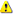 The CFS must be issued according to the highest professional standards. The practitioner must comply with the present Terms of Reference, including the agreed-upon procedures checklist and report template — without modifying them. The work must be planned in a way that the engagement can be performed effectively. The practitioner must use the evidence obtained from the procedures performed as the basis for the report. Matters which are important for the findings and evidence that the work was carried out in accordance with the Terms of Reference must be documented. The findings must be described in sufficient detail and include the affected amounts, to allow the participant and the EU granting authority to ensure appropriate follow-up.3. Practitioners who may deliver a certificateThe participant is free to choose a qualified external auditor, including its usual external auditor, provided that:the auditor is independent from the participant andthe provisions of Directive 2006/43/EC (or similar standards) are complied with.Although ISRS 4400 (revised) states that independence is not a requirement for engagements to carry out agreed-upon procedures, this is one of the qualities to ensure an unbiased approach and therefore required for CFS practitioners. Compliance with the IESBA Code’s independence requirements is therefore mandatory.However:public bodies can choose an external auditor or a competent independent public officer. In this latter case, independence is usually defined as independence ‘in fact and in appearance’ (e.g. that the officer is not involved in drawing up the financial statements). It is for each public body to appoint the public officer and ensure their independence. The certificate should refer to this appointment.pillar-assessed entities can choose their regular internal or external auditors in accordance with their internal financial regulations and procedures as assessed by the European Commission in accordance with Article 154(3) of Regulation 2018/1046.The CFS costs themselves can be charged to the EU project and the choice of practitioner therefore has to comply with the cost eligibility criteria, in particular lowest price or best value for money and no conflict of interest as set out in the Grant Agreement (for the detailed conditions, see AGA — Annotated Grant Agreement, art 6.2.C*).The CFS does not affect the granting authority’s right to carry out its own assessment or audit on the eligibility of the costs covered. Neither does it preclude the bodies mentioned in Article 25 of the Granting Agreement (e.g. granting authority, European Anti-Fraud Office (OLAF), European Public Prosecutor’s Office (EPPO), European Court of Auditors (ECA), etc) from exercising their rights under the Grant Agreement.4. Procedures to be followed and expected resultsThe procedures to be carried out by the practitioner are listed in the agreed-upon procedures checklist below. The checklist is an integral part of these Terms of Reference.The engagement should be undertaken on the basis of inquiry and analysis, (re)computation, comparison, other accuracy checks, observation, inspection of records and documents and by interviewing the participant (and the persons working for them) as described in the agreed-upon procedures.The ‘result’ column in the checklist has three different options of findings:YES — means that the standard finding is confirmed and that no exception needs to be reportedNO — means that the standard finding cannot be confirmed and that an exception needs to be reported (either because the practitioner carried out the procedures but cannot confirm the standard finding or because the practitioner was not able to carry out a specific procedure, e.g. because it was impossible to reconcile key information or data were unavailable)N.A. — means that the standard finding is ‘not applicable’ and that the procedure did not have to be carried out. The reasons for the non-application must be obvious, e.g. no cost was declared under a certain category; conditions for a certain procedure are not met, etc. For instance, for participants with accounts established in a currency other than the euro the procedure related to participants with accounts established in euro does not apply. Similarly, if no additional remuneration is paid, the standard finding(s) and procedure(s) for additional remuneration do not apply. The reference document for the confirmation of standard findings are the rules set out in the Grant Agreement, as explained in the AGA — Annotated Grant Agreement*. The agreed-upon procedures make reference to the relevant Grant Agreement provisions and cost categories, to enable the practitioner to find them easily.[OPTION: 5. Other special termsSome standard factual findings in the compulsory procedures imply a conclusion on qualitative aspects. Conclusions are to be made by the user of the report. Because of the nature of the report, we will add general and further remarks in the report to meet the requirements of our engagement.[if needed, insert free text to add additional information depending on the specificities of each CFS (ex. confidentiality requirements), ensuring that it does not call into question the ToR, Grant Agreement or other applicable provisions)]]SIGNATURESFor the practitioner	For the participant[forename/surname/function]	[forename/surname/function][address][signature]	[signature] [date]     [stamp]	[date]     [stamp]CFS AGREED-UPON PROCEDURES CHECKLISTGeneral eligibility conditions and ineligible costPersonnel costs (A.1-A.6)Subcontracting costs (B.)Purchase costs (C.)Travel and subsistence (C.1)Equipment (C.2)Other goods, works and services (C.3)Other cost categories (D.)Financial support to third parties (D.1)Internally invoiced goods and services (D.2)Indirect costs (E.)Currency for financial statements and conversion into euroRevenuesIn-kind contributionsSIGNATUREFor the practitioner[forename/surname/function][address][signature][date]     [stamp]AGREED-UPON PROCEDURES REPORT ON THE CERTIFICATE ON THE FINANCIAL STATEMENT (CFS)To[Organisation full nameaddress]The purpose of this CFS is to provide the EU granting authority with findings in accordance with the agreed-upon procedures (AUP) set out in the Terms of Reference, in order to be able to assess whether certain costs (and, if relevant, also revenues) comply with the conditions set out in the EU Grant Agreement. This report is solely intended for this purpose.The agreed-upon procedures have been set and determined as appropriate by the EU granting authority.The agreed-upon procedures engagement involves our performing the agreed-upon procedures set out in the Terms of Reference, as agreed with the participant. We do not assess the appropriateness, nor do we provide an audit opinion or assurance. Had we performed additional procedures, other matters might have come to our attention that would have been reported.We, [full name of the practitioner (firm)], established in [full address/city/country], represented for signature of this CFS by [name and function of an authorised representative],hereby report that1 — 	We are qualified/authorised to deliver this CFS [(for additional information, see appendix to this certificate)] and are not subject to any conflict of interest.2 — 	We have performed the agreed-upon procedures engagement in accordance with the Terms of Reference (including the agreed-upon procedures checklist, which forms an integral part of the Terms of Reference), and in particular the following standards:the International Standard on Related Services (ISRS) 4400 (revised) Agreed-upon Procedures Engagements as issued by the International Auditing and Assurance Standards Board (IAASB)the International Code of Ethics for Professional Accountants (including International Independent Standards) issued by the International Ethics Standards Board for Accountants (IESBA), including the independence requirementsthe International Standard on Quality Control 1 Quality Control for Firms that Perform Audits and Reviews of financial statements, and Other Assurance and Related Services Engagements (equivalent).3 — 	We have performed the agreed-upon procedures on costs and revenues declared in the financial statement(s) of [organisation legal name (short name)], PIC [number], under EU Grant Agreement No [insert number] — [insert acronym], covering the following reporting period(s): [insert reporting period(s)].The relevant costs and revenues subject to this report amount to:total actual costs of EUR [insert cost amount]total unit cost in accordance with usual cost accounting practices of EUR [insert cost amount] andtotal revenues of EUR [insert revenue amount].In accordance with the Terms of Reference, specific cost categories based on unit costs (other than unit costs in accordance with usual cost accounting practices), flat-rates or lump sums were not subject to this report. The financial statement(s) for the relevant reporting period(s) contained such costs amounting in total to EUR [insert number].4 — 	We have performed the agreed-upon procedures on the reporting period(s) listed above.Exceptions:EX..	N.xx - , [insert cost category] – [insert amount per reporting period or ‘N/A‘ (if not quantifiable)]: provide factual explanation of ‘NO’-result findingEX.. 	N.88 – C.3 Other goods, works and services – EUR ... :we were not able to physically inspect the actual existence of the sampled items.EX..	N.101 – D.2 Internally invoiced goods and services – EUR … : the participant has elaborated that cost of internally invoiced goods and services were charged to the action and accounted on the project code in the financial accounting system in line with usual practice. Payment of charged costs is not part of this usual practice.EX..	N.103 - D.2 Internally invoiced goods and services – EUR …: we are not able to confirm the necessity of the number of units for the implementation of the action, due to the lack of relevant technical knowledge and experience as an auditor.Not-applicable agreed upon proceduresN.xx - , [insert cost category]: as no costs were declared under the related category: Further remarksThe format of this report of factual findings is prescribed and therefore mandatory. Underlying the report is a set of agreed upon procedures that should lead to standard findings. These standard findings are worded in a manner that could lead to misinterpretation of the standard findings or the underlying procedures performed by the practitioner. In this section of the report we therefore provide clarification of: The nature of the engagement The performed procedures as prescribed by the Commission and additional procedures performed to enable us to confirm the standard findings Our interpretation of the standard findings In order to fully understand our acknowledgement that the [participant] [linked third party] provided the practitioner all the documentation and accounting information needed by the practitioner to carry out the requested procedures and evaluate the standard findings, the reader of this report should take notice of the remarks provided in this section of the report.In addition to reporting on the results of the specific procedures carried out, the practitioner would like to make the following general and further remarks:GeneralGR01. 	The practitioner has performed an ISRS 4400 (revised) engagement. This means that the practitioner did not carry out a review engagement in accordance with International Standards on Review Engagements 2400/2410 and no assurance is expressed on the financial statements. When in the procedures prescribed ‘review(ed)/reviewing’ is used, we have performed procedures as mentioned in ISRS 4400 (revised) paragraph A33.GR02. 	The standard findings only relate to sampled items and do not relate to the total population.GR03. 	When in the prescribed standard findings ‘check(s)/checked’ is used, it means that the practitioner performed the mentioned/prescribed procedures and no audit procedures have been performed.GR04.	‘Adequate / adequately supported’ means supported by information/documentation mentioned in the left column made available by the participant unless otherwise reported under the further remarks mentioned below.GR05.	When in the procedures or standard findings a 'reliable time-record(ing) system' or 'reliable time-records' was used, this means:A computer-based time recording system or paper-based time-records in which the participant records, at least, all the actual time worked in the action (per date). The time records must be dated and signed at least monthly by the person working for the action and their supervisor. Or comparably in case of a computer-based time recording system: the date and name of the person and approval date and name of the supervisor that authorized the recorded time worked for the action were logged.Personnel costs (A.1-A.6)FR01	For standard finding 1, the participant provided its usual cost accounting practices and the practitioner compared the cost used for the calculation of the daily rate with these practices.For standard finding 1, the practitioner was not able to perform the procedure that the cost used for the calculation of the daily rate were linked to the action, because these cost do not correspond to the day-equivalents worked on the action, but correspond to the eligible personnel cost of the persons. For the procedure "link to the action" we refer to standard findings 10 and 11.For standard finding 1, the participant provided the following documents:Proof of payment of the salary payment of each sampled person for two months per year during the duration of the action. A written confirmation that no re-invoicing to other entities has taken place.…..FR02	For standard finding 3, the practitioner inspected the following other documents as provided by the participant: ….FR03	For standard finding 6, the participant provided the following documents to proof the assignment to the action: … FR04	For standard finding 11, the participant used the following accepted formula:…FR05	For standard finding 14, we refer to our further remarks related to standard finding 11.FR06	For standard finding 18, the practitioner obtained a written confirmation of the participant's management that the personnel costs included in the financial statements were calculated in accordance with the participant's usual cost accounting practice and were applied in consistent manner, regardless of the source of funding.FR07	[Only if budgeted/estimated component is higher than 5%]For standard finding 21, in the calculation of the unit costs, the following budgeted or estimated elements were included:... These amounts were supported by the following documents provided by the participant:...  Furthermore, the practitioner obtained a written confirmation of the participant's management that any estimated or budgeted element used by the participant in its unit-cost calculation were relevant for calculating personnel costs and corresponds to objective and verifiable information.FR08	For standard finding 22, the participant provided its usual cost accounting practices and the practitioner compared the cost with this practices. The participant provided the following documents:Proof of payment of each sampled person for two invoices per year during the duration of the action.A written confirmation that no re-invoicing to other entities has taken place.…..FR09	For standard finding 23, the practitioner obtained a written confirmation from the legal entity, fully owned by the person, stating that the legal entity has no other employees employed during the action period.FR10	For standard finding 24, the practitioner compared the following documents obtained from the participant:…FR11	For standard finding 25, the participant provided the practitioner with the following documents to substantiate that the compared employee(s) performed similar tasks as the natural person included in the sample:…FR12	For standard finding 26 and 27, the participant provided the following documents regarding natural persons working with a direct contract other than an employment contract:Signed agreement between the participant and the natural person…FR13 	For standard finding 34, the participant provided its usual cost accounting practices and the practitioner compared the cost with this practices. The participant provided the following documents:Proof of payment of each sampled person for two invoices per year during the duration of the action.A written confirmation that no re-invoicing to other entities has taken place.…..FR14	For standard findings 35 and 36, the participant provided the following documents regarding seconded persons by third party against payment:Signed agreement between the participant and the third party….FR15 	For standard finding 37, the participant provided the practitioner with the following documents to substantiate that the compared employee(s) performed similar tasks as the seconded persons by third party against payment included in the sample:…and the following documents to substantiate payment from a third party located in a different country then the participant's one, that the costs can be higher than 50% in relation to the average daily rate of employees performing similar, or higher than 25% in relation to the highest daily rate of employees performing similar tasks (whichever is the lower):….FR16	For standard finding 38, the participant provided the following documentation:…FR17	For standard finding 39, the participant provided the calculation of the cost charged to the participant and underlying payroll information of the third party to substantiate that the amounts invoiced by the third party did not include any profit.Subcontracting costs (B)FR18	For standard finding 40, the participant provided its usual cost accounting practices, documents of the subcontract award process, subcontracts, invoices, bank statements and proof of provided services. The practitioner inspected the provided documents and compared for the sampled costs in the financial statement with the provided documents. The practitioner obtained a written confirmation from the participant’s management that no re-invoicing to other entities were made.FR19 	For standard finding 43, the participant provided its usual purchasing practices and the following additional documents / procedures: … The practitioner inspected the provided documents and compared the sampled costs in the financial statement with the provided documents.FR20	For standard finding 45, the participant provided its code of conduct. The practitioner obtained a written confirmation from the participant’s management that subcontracts were made in absence of conflict of interest.FR21	For standard finding 49, the participant provided the following additional information … The practitioner inspected the provided documents and compared the sampled costs in the financial statement with the provided documents.Travel and subsistence (C.1)FR22 	For standard finding 50,  the participant provided its usual cost accounting practices, invoices, bank statements and proof of attendance. The practitioner inspected the provided documents and compared the sampled costs in the financial statement with the provided documents. The practitioner obtained a written confirmation from the participant’s management that no re-invoicing to other entities were made.FR23	For standard finding 52, the participant provided its usual accounting principles for travel. The practitioner compared the sampled costs with the procedures described in the usual accounting principles.FR24 	For standard finding 53, the participant provided its code of conduct. The practitioner obtained a written confirmation from the participant’s management that travel and subsistence were made in absence of conflict of interest.FR25	For standard finding 58, the practitioner obtained a written confirmation from the participant’s management that combined travel were charged to the action only up to the cost that would have been incurred if the travel would have been made exclusively (proven by records) for the action and allowing combined travel is the usual practice of the participant.Equipment costs (C.2)FR26 	For standard finding 59, the participant provided the following additional documents supporting the allocation of depreciation costs to the action:…	The practitioner obtained a written confirmation from the participant’s management that no re-invoicing to other entities were made.Furthermore, the participant provided its usual cost accounting practices regarding depreciation of equipment. The practitioner compared the depreciation costs charged with this policy.FR27 	For standard finding 60, the participant provided its usual purchasing practices and the following other documents/procedures required for compliance with national law on public procurement:…The practitioner compared the purchases of equipment with the before-mentioned document.FR28	For standard finding 61, the participant provided the following documents regarding the selection and award procedure:….Furthermore, the practitioner obtained a written confirmation of the participant’s management that purchases of assets were made in accordance with  the principle of best value for money (best price-quality ratio) or the lowest price.FR29	For standard finding 62, the participant provided a description of procedures that are in place to ensure the absence of conflict of interest. The practitioner compared the items selected with these procedures.Furthermore, the practitioner obtained a written confirmation of the participant’s management that purchases of assets were made in absence of conflict of interest.FR30	For standard findings 63, the participant provided the following additional documents supporting the allocation of depreciation costs to the action:…FR31	For standard findings 64, the participant provided the following underlying documents supporting the existence of the equipment:…FR32	For standard finding 66, the participant provided its usual cost accounting practices regarding depreciation of equipment. The practitioner compared the depreciation costs charged with the applicable accounting standards and the participant’s usual accounting practices.FR33	For standard procedure 67, the participant provided the following additional documents showing that the actual usage has been charged to the action:…The practitioner reconciled the rate of usage with these documents.FR34	For standard procedure 68, the participant provided the following documentation regarding the depreciation costs of equipment leased or the following documentation regarding the depreciation costs of similar equipment: … e.g. lease agreementFR35	For standard findings 69, the participant provided the following additional documents supporting the allocation of equipment to the action:…	The practitioner obtained a written confirmation from the participant’s management that no re-invoicing to other entities were made.FR36	For standard finding 70, the participant provided its usual purchasing practices and the following other other documents/procedures required for compliance with national law on public procurement:…The practitioner compared the purchases of equipment with the before-mentioned document.FR37	For standard finding 71, the participant provided the following documents regarding the selection and award procedure:…Furthermore, the practitioner obtained a written confirmation of the participant’s management that purchases were made in accordance with  the principle of best value for money (best price-quality ratio) or the lowest price.FR38	For standard finding 72, the participant provided a description of procedures that are in place to ensure the absence of conflict of interest. The practitioner compared the items selected with these procedures.Furthermore, the practitioner obtained a written confirmation of the participant’s management that purchases of assets were made in absence of conflict of interest.FR39	For standard finding 77, the participant provided the following documentation regarding the depreciation costs of equipment leased or the following documentation regarding the purchase price of similar equipment: … e.g. lease agreementFR40	For standard finding 78, we refer to our further remarks related to standard findings 59 to 68.FR41	For standard finding 79, we refer to our further remarks related to standard finding 69. FR42	For standard finding 80, we refer to our further remarks related to standard finding 70.FR43	For standard finding 81, the practitioner reconciled the equipment whose costs were declared as full capitalised costs with the Grant Agreement.FR44	For standard finding 82, we refer to our further remarks related to standard finding 75.FR45	For standard finding 83, the practitioner compared the list of equipment whose costs were declared as full capitalised costs with list of equipment whose costs were declared as depreciation costs for no double charging of costs.FR46	For standard finding 84, we refer to our further remarks related to standard finding 77.FR47	For standard finding 85, we refer to our further remarks related to standard findings 69 to 77.FR48	For standard finding 86, the practitioner reconciled the equipment whose costs were declared as depreciation costs with the Grant Agreement.FR49	For standard finding 87, we refer to standard findings 59 to 68.Other goods, works and services (C.3)FR50 	For standard finding 88, the participant provided the following documents:…. The practitioner obtained a written confirmation from the participant’s management that no re-invoicing to other entities were made.… We inspected these documents.FR51	For standard finding 89, the participant provided a description of its usual purchasing process. The participant provided the following other documents:…FR52 	For standard finding 90, we obtained a written confirmation from the participant’s management that purchases were made in accordance with the principle of best value for money or lowest price. FR53	For standard finding 91, we obtained a written confirmation from the participant’s management that purchases were made in absent of conflict of interest. For finding 89, we found that the purchases of the sampled items were made using the participant’s usual purchasing practices.FR54	For standard finding 92, the participant [did not] provide[d] the contracts for works or services of the sampled items, if any, including a short description of the work or services provided. Based on the invoices, we have inspected that the costs declared cannot be traced to tasks described in Annex 1 GA. Furthermore, the Auditor obtained a written confirmation from the participant’s management that the contracts for works or services did not cover tasks described in Annex 1 GA. FR55 	For standard finding 93, the participant provided the following documents supporting the allocation of the costs to the action:….FR56 	For standard finding 95, in addition to the procedures related to finding 94 we reconciled the costs declared with the (financial) accounting system of the participant.Financial Support to third parties (D.1)FR57	For standard finding 96, the participant provided the following documents:The practitioner obtained a written confirmation from the participant’s management that no re-invoicing to other entities were made.….Internally invoiced goods and services (D.2)FR58 	For standard finding 101, the participant provided the following documents:The practitioner obtained a written confirmation from the participant’s management that no re-invoicing to other entities were made.….We inspected these documents.FR59 	For standard finding 102, the participant provided the description of the methodology (i.e. the participant’s usual cost accounting practices) for calculating the unit costs. We inspected the description and noted that:The unit is defined in the description;The system and process (and documents/records used, if any) for the registration of the number of units is described;The cost accounting practices (methodology) for the calculation of the unit costs is described, including the use of cost drivers (if any) and estimates (if any), and the unit costs calculated by the participant.FR60 	For standard finding 103, we reconciled the number of units used for the action with supporting documents/records:The supporting documents/records were authorised by the project manager (and the number of units reconciled with the number of units in the system described in the methodology). Furthermore, we obtained a written confirmation from the participant’s management that the number of units was necessary for the implementation of the action.FR61 	For standard finding 104, besides the description of the methodology (which includes the cost accounting practices (methodology) for the calculation of the unit costs, including the use of cost drivers (if any) and estimates (if any)) we received a calculation of the unit costs. We inspected both the description and the calculation and sampled items in other cost categories.FR62 	For standard finding 105, we inspected the Grant Agreement for specific eligibility conditions, if any. No / the following specific eligibility conditions were included in the GA”:…We performed the following procedures to confirm that the specific eligibility conditions set out in the GA were fulfilled:….FR63 	For standard finding 107, we obtained a written confirmation from the participant’s management that the usual cost accounting practices used to calculate the costs of internally invoiced goods and services were applied by the participant in a consistent manner regardless of the source of funding.FR64 	For standard finding 108, the participant provided the description of the methodology (i.e. the participant’s usual cost accounting practices) for calculating the unit costs and the calculation of the unit costs. We inspected the description and calculation and noted that:The unit is defined in the descriptionThe system and process (and documents/records used, if any) for the registration of the number of units is describedThe cost accounting practices (methodology) for the calculation of the unit costs is described, including the use of cost drivers (if any) and estimates (if any), and the unit costs calculated by the participant.FR65 	For standard finding 109, we obtained a written confirmation from the participant’s management that the unit costs were applied by the participant in a consistent manner in other transactions not involving EU grants.FR66 	For standard finding 110, the participant provided the description of the methodology (i.e. the participant’s usual cost accounting practices) for calculating the unit costs and the calculation of the unit costs. We inspected the description and calculation:The cost accounting practices (methodology) for the calculation of the unit costs is described, including the use of cost drivers (if any) and estimates (if any), and the unit costs calculated by the participant.The costs used for calculating the unit costs were [not] based on / reconcile with the actual costs accounted in the financial accounting system. The costs used for calculating the unit costs do not include the costs mentioned as ineligible costs in article 6.3 of the Grant Agreement.No costs were included that were declared under other cost categories, based on sampled items of the other cost categories (see standard finding 104).Furthermore, the participant provided a written confirmation that the unit costs do not contain costs of resources that do not belong to the participant and which it uses free of charge.FR67 For standard findings 111 and 112, we recalculated the costs of internally invoiced goods and services by multiplying the number of units used and the unit costs calculated by the participant. We compared the recalculated costs by the costs declared and noted no differences.The number of units used (“Q”-component) reconcile with the registration system mentioned in the description of the methodology and the unit costs (“P”-component) used reconcile with the calculation of the unit costs.The declared costs of internally invoiced goods and services reconcile with the financial accounting system of the participant. FR68 	For standard findings 113, we obtained a written confirmation from the participant’s management that the usual cost accounting practices used to calculate the costs of internally invoiced goods and services were applied by the participant in a consistent manner regardless of the source of funding.Currency for financial statements and conversion into euroNo further remarksRevenuesFR69	For standard finding 116, the participant provided the project administration from the accounting system to identify expenses and revenues related to the action.FR70	For standard finding 117, obtained a written confirmation from the participant’s management with the confirmation that all income generated by the action is included in the financial statements. The practitioner reconciled the project administration with the financial statements.In-kind contributions  FR71 	For standard finding 118, cost for in-kind contributions were foreseen in Annex 1 GA. For the factual findings of the sample of each cost category, see the relevant factual findings of the relevant cost category.FR72	For standard finding 119, the participant provided a contract, between the participant and the third party, in which the elements of article 25 of the Grant Agreement are included.5 — The participant paid a price of EUR [insert amount]) (including VAT of EUR [insert amount]) for this CFS. [OPTION 1: These costs are eligible under the grant and included in the financial statement.][OPTION 2: These costs were not charged to the grant.][OPTION: Other comments:This report may be used only for the purpose described in the above objective. It was prepared solely for the confidential use of the participant and the EU granting authority, and only to be submitted to the EU granting authority in connection with the requirements set out in Article 24.2 of the Grant Agreement. The Report may not be used by the participant or by the EU granting authority  for any other purpose, nor may it be distributed to any other parties. The granting authority may only disclose the report to authorised parties, in particular to the European Anti-Fraud Office (OLAF) and the European Court of Auditors. This Report relates only to the Financial Statement(s) submitted to the EU granting authority by the participant for the Agreement. Therefore, it does not extend to any other of the participant Financial Statement(s). There was no conflict of interest between the practitioner and the participant in establishing this Report. We look forward to discussing our report with you and would be pleased to provide any further information or assistance. [if needed, insert free text to add additional information depending on the specificities of the CFS (ex. confidentiality requirements), ensuring that it does not call into question the ToR, Grant Agreement or other applicable provisions)]]Annexes: 	Terms of Reference and AUP checklist (signed and completed)SIGNATUREFor the practitioner[forename/surname/function][address][signature][date]     [stamp]CFS AGREED-UPON PROCEDURES — General eligibility conditions and ineligible costsCFS AGREED-UPON PROCEDURES — General eligibility conditions and ineligible costsCFS AGREED-UPON PROCEDURES — General eligibility conditions and ineligible costsCFS AGREED-UPON PROCEDURES — General eligibility conditions and ineligible costsGrant Agreement ArticleCost CategoryProceduresStandard FindingArticle 6.1, 6.3GENERAL ELIGIBILITY CONDITIONS AND INELIGIBLE COSTSGENERAL ELIGIBILITY CONDITIONS AND INELIGIBLE COSTSGENERAL ELIGIBILITY CONDITIONS AND INELIGIBLE COSTSArticle 6.1 and 6.3GENERAL ELIGIBILITY CONDITIONS AND INELIGIBLE COSTSFor all cost categories:For the sample of each cost category, the practitioner checked that the costs declared in the financial statements fulfil the following general eligibility conditions for actual costs:The costs are identifiable and verifiable, in particular recorded in the participant's accounts in accordance with the accounting standards applicable in the country where the participant is established and with the participant's usual cost accounting practices (i.e. used consistently by the participant for all similar activities, not just for the EU action, except for modifications required to comply with rules under the Grant Agreement).The costs are actually incurred by the participant (proof of payment, no re-invoicing to other entities).The costs are incurred in the period set out in art. 4 (with the exception of costs relating to the submission of the final periodic report, which may be incurred afterwards; see art. 21 GA and the corresponding AGA — Annotated Grant Agreement* section).The costs are declared under the correct budget category set out in art. 6.2 and Annex 2.The costs are incurred in connection with the action (i.e. a direct link between the cost and the action activities as described in the description of the action (Annex 1 GA) can be established in the accounting system or other supporting documents).The costs comply with the applicable (national) law (e.g. on taxes, labour and social security).The cost do not contain any ineligible elements (listed in art. 6.3; e.g.cost declared under other EU grants (‘double-funding’), or excessive or reckless expenditure).‘Excessive’ means paying significantly (25%) more for products, services or personnel than the prevailing market rates or the usual practices of the participant (and thus resulting in an avoidable financial loss to the action). ‘Reckless’ means failing to exercise care in the selection of products, services or personnel (and thus resulting in an avoidable financial loss to the action (25%)).‘Double-funding’ means that costs or contributions cannot be declared under other EU grants (or grants awarded by an EU Member State, non-EU country or other body implementing the EU budget) except where the Grant Agreement explicitly provides for synergy actions (art. 6.3(b)).The standard finding for this procedure is included as first finding in each cost category (see below):“The costs were eligible (no ineligible components), identifiable and verifiable, linked to the action and incurred by the participant (proof of payment, no re-invoicing to other entities) during the duration of the action in accordance with its usual cost accounting practices.”CFS AGREED-UPON PROCEDURES — Personnel costs (A.1-A.6)CFS AGREED-UPON PROCEDURES — Personnel costs (A.1-A.6)CFS AGREED-UPON PROCEDURES — Personnel costs (A.1-A.6)CFS AGREED-UPON PROCEDURES — Personnel costs (A.1-A.6)CFS AGREED-UPON PROCEDURES — Personnel costs (A.1-A.6)CFS AGREED-UPON PROCEDURES — Personnel costs (A.1-A.6)Grant Agreement ArticleCost CategoryProceduresStandard FindingResult(YES/NO/N.A.)Article 6.2.AA.PERSONNEL COSTSPERSONNEL COSTSPERSONNEL COSTSArticle 6.2.AA. PERSONNEL COSTSThe practitioner draws a sample to carry out the procedures under this cost category. The sample should be selected randomly. It should cover 10% of all persons for which costs were declared, with a minimum sample of 10 persons (or all persons if less than 10 worked on the action).The practitioner sampled _____ persons out of a total of _____.Article 6.2.A.1A.1EMPLOYEES OR EQUIVALENT EMPLOYEES OR EQUIVALENT EMPLOYEES OR EQUIVALENT Article 6.2.A.1A.1 EMPLOYEES OR EQUIVALENT(all programmes except SMP ESS, CUST/FISC)A.1 If standard (Case 1A):For the persons included in the sample and working under an employment contract or equivalent appointing act:The practitioner carried out the general checks for eligibility and ineligibility of costs (see above).Actual personnel cost for employees (or equivalent) are to be calculated in accordance with the formula set out in art 6.2.A.1 GA and the corresponding AGA — Annotated Grant Agreement* section.It is the task of the practitioner to check that the elements for the calculation of actual personnel cost declared to the granting authority are correct and in compliance with the rules and that the formula has been correctly applied. The elements to be checked are:actual personnel cost incurred, including any eligible components and excluding any ineligible componentsnumber of months of employment during the reporting period, used for the calculation of the maximum declarable-day equivalentsworking-time factor, used for the calculation of the maximum declarable-day equivalentsnumber of day-equivalents worked for the action, as recorded in the monthly declaration or another reliable time recording system (correctly converted using one of the accepted formulas, see art. 20 GA and the corresponding AGA — Annotated Grant Agreement* section)To confirm the standard findings in the next column, the practitioner checked the following information/documents provided by the participant:a list of the persons included in the sample indicating the period(s) during which they worked for the action, their position (classification or category) and type of contract (or other document proving the working-time factor)the payslips of the employees included in the sample as well as documents providing proof of payment (checked at least two salary payments per person per year);information concerning the employment status and employment conditions of personnel included in the sample, in particular their employment contracts or equivalentthe participant's usual policy regarding payroll matters (e.g. salary policy, overtime policy, variable pay/bonuses)applicable national law on taxes, labour and social securitymonthly declarations/ time records of the employees included in the sample andany other document that supports the personnel costs declared.The practitioner also checked the eligibility of all components (see art. 6) and recalculated the personnel costs for employees declared in the financial statement(s) through reapplication of the personnel cost formula with the data from the accounting system (project accounting and general ledger), payroll system, time recording system and supporting documents proving the working time factor.The cost used for the calculation of the daily rate were eligible (no ineligible components), identifiable and verifiable, linked to the action and incurred by the participant (proof of payment, no re-invoicing to other entities) during the duration of the action in accordance with its usual cost accounting practices.YES/NO/N.A.Article 6.2.A.1A.1 EMPLOYEES OR EQUIVALENT(all programmes except SMP ESS, CUST/FISC)A.1 If standard (Case 1A):For the persons included in the sample and working under an employment contract or equivalent appointing act:The practitioner carried out the general checks for eligibility and ineligibility of costs (see above).Actual personnel cost for employees (or equivalent) are to be calculated in accordance with the formula set out in art 6.2.A.1 GA and the corresponding AGA — Annotated Grant Agreement* section.It is the task of the practitioner to check that the elements for the calculation of actual personnel cost declared to the granting authority are correct and in compliance with the rules and that the formula has been correctly applied. The elements to be checked are:actual personnel cost incurred, including any eligible components and excluding any ineligible componentsnumber of months of employment during the reporting period, used for the calculation of the maximum declarable-day equivalentsworking-time factor, used for the calculation of the maximum declarable-day equivalentsnumber of day-equivalents worked for the action, as recorded in the monthly declaration or another reliable time recording system (correctly converted using one of the accepted formulas, see art. 20 GA and the corresponding AGA — Annotated Grant Agreement* section)To confirm the standard findings in the next column, the practitioner checked the following information/documents provided by the participant:a list of the persons included in the sample indicating the period(s) during which they worked for the action, their position (classification or category) and type of contract (or other document proving the working-time factor)the payslips of the employees included in the sample as well as documents providing proof of payment (checked at least two salary payments per person per year);information concerning the employment status and employment conditions of personnel included in the sample, in particular their employment contracts or equivalentthe participant's usual policy regarding payroll matters (e.g. salary policy, overtime policy, variable pay/bonuses)applicable national law on taxes, labour and social securitymonthly declarations/ time records of the employees included in the sample andany other document that supports the personnel costs declared.The practitioner also checked the eligibility of all components (see art. 6) and recalculated the personnel costs for employees declared in the financial statement(s) through reapplication of the personnel cost formula with the data from the accounting system (project accounting and general ledger), payroll system, time recording system and supporting documents proving the working time factor.The persons worked for the participant on the basis of an employment contract or equivalent appointing act.YES/NO/N.A.Article 6.2.A.1A.1 EMPLOYEES OR EQUIVALENT(all programmes except SMP ESS, CUST/FISC)A.1 If standard (Case 1A):For the persons included in the sample and working under an employment contract or equivalent appointing act:The practitioner carried out the general checks for eligibility and ineligibility of costs (see above).Actual personnel cost for employees (or equivalent) are to be calculated in accordance with the formula set out in art 6.2.A.1 GA and the corresponding AGA — Annotated Grant Agreement* section.It is the task of the practitioner to check that the elements for the calculation of actual personnel cost declared to the granting authority are correct and in compliance with the rules and that the formula has been correctly applied. The elements to be checked are:actual personnel cost incurred, including any eligible components and excluding any ineligible componentsnumber of months of employment during the reporting period, used for the calculation of the maximum declarable-day equivalentsworking-time factor, used for the calculation of the maximum declarable-day equivalentsnumber of day-equivalents worked for the action, as recorded in the monthly declaration or another reliable time recording system (correctly converted using one of the accepted formulas, see art. 20 GA and the corresponding AGA — Annotated Grant Agreement* section)To confirm the standard findings in the next column, the practitioner checked the following information/documents provided by the participant:a list of the persons included in the sample indicating the period(s) during which they worked for the action, their position (classification or category) and type of contract (or other document proving the working-time factor)the payslips of the employees included in the sample as well as documents providing proof of payment (checked at least two salary payments per person per year);information concerning the employment status and employment conditions of personnel included in the sample, in particular their employment contracts or equivalentthe participant's usual policy regarding payroll matters (e.g. salary policy, overtime policy, variable pay/bonuses)applicable national law on taxes, labour and social securitymonthly declarations/ time records of the employees included in the sample andany other document that supports the personnel costs declared.The practitioner also checked the eligibility of all components (see art. 6) and recalculated the personnel costs for employees declared in the financial statement(s) through reapplication of the personnel cost formula with the data from the accounting system (project accounting and general ledger), payroll system, time recording system and supporting documents proving the working time factor.The persons were i) directly hired by the participant in accordance with its national legislation, ii) under the participant's sole technical supervision and responsibility and iii) remunerated in accordance with the participant's usual practices.YES/NO/N.A.Article 6.2.A.1A.1 EMPLOYEES OR EQUIVALENT(all programmes except SMP ESS, CUST/FISC)A.1 If standard (Case 1A):For the persons included in the sample and working under an employment contract or equivalent appointing act:The practitioner carried out the general checks for eligibility and ineligibility of costs (see above).Actual personnel cost for employees (or equivalent) are to be calculated in accordance with the formula set out in art 6.2.A.1 GA and the corresponding AGA — Annotated Grant Agreement* section.It is the task of the practitioner to check that the elements for the calculation of actual personnel cost declared to the granting authority are correct and in compliance with the rules and that the formula has been correctly applied. The elements to be checked are:actual personnel cost incurred, including any eligible components and excluding any ineligible componentsnumber of months of employment during the reporting period, used for the calculation of the maximum declarable-day equivalentsworking-time factor, used for the calculation of the maximum declarable-day equivalentsnumber of day-equivalents worked for the action, as recorded in the monthly declaration or another reliable time recording system (correctly converted using one of the accepted formulas, see art. 20 GA and the corresponding AGA — Annotated Grant Agreement* section)To confirm the standard findings in the next column, the practitioner checked the following information/documents provided by the participant:a list of the persons included in the sample indicating the period(s) during which they worked for the action, their position (classification or category) and type of contract (or other document proving the working-time factor)the payslips of the employees included in the sample as well as documents providing proof of payment (checked at least two salary payments per person per year);information concerning the employment status and employment conditions of personnel included in the sample, in particular their employment contracts or equivalentthe participant's usual policy regarding payroll matters (e.g. salary policy, overtime policy, variable pay/bonuses)applicable national law on taxes, labour and social securitymonthly declarations/ time records of the employees included in the sample andany other document that supports the personnel costs declared.The practitioner also checked the eligibility of all components (see art. 6) and recalculated the personnel costs for employees declared in the financial statement(s) through reapplication of the personnel cost formula with the data from the accounting system (project accounting and general ledger), payroll system, time recording system and supporting documents proving the working time factor.The persons’ employment time during the action corresponds to the number of months used for the calculations of the maximum declarable-day equivalents.YES/NO/N.A.Article 6.2.A.1A.1 EMPLOYEES OR EQUIVALENT(all programmes except SMP ESS, CUST/FISC)A.1 If standard (Case 1A):For the persons included in the sample and working under an employment contract or equivalent appointing act:The practitioner carried out the general checks for eligibility and ineligibility of costs (see above).Actual personnel cost for employees (or equivalent) are to be calculated in accordance with the formula set out in art 6.2.A.1 GA and the corresponding AGA — Annotated Grant Agreement* section.It is the task of the practitioner to check that the elements for the calculation of actual personnel cost declared to the granting authority are correct and in compliance with the rules and that the formula has been correctly applied. The elements to be checked are:actual personnel cost incurred, including any eligible components and excluding any ineligible componentsnumber of months of employment during the reporting period, used for the calculation of the maximum declarable-day equivalentsworking-time factor, used for the calculation of the maximum declarable-day equivalentsnumber of day-equivalents worked for the action, as recorded in the monthly declaration or another reliable time recording system (correctly converted using one of the accepted formulas, see art. 20 GA and the corresponding AGA — Annotated Grant Agreement* section)To confirm the standard findings in the next column, the practitioner checked the following information/documents provided by the participant:a list of the persons included in the sample indicating the period(s) during which they worked for the action, their position (classification or category) and type of contract (or other document proving the working-time factor)the payslips of the employees included in the sample as well as documents providing proof of payment (checked at least two salary payments per person per year);information concerning the employment status and employment conditions of personnel included in the sample, in particular their employment contracts or equivalentthe participant's usual policy regarding payroll matters (e.g. salary policy, overtime policy, variable pay/bonuses)applicable national law on taxes, labour and social securitymonthly declarations/ time records of the employees included in the sample andany other document that supports the personnel costs declared.The practitioner also checked the eligibility of all components (see art. 6) and recalculated the personnel costs for employees declared in the financial statement(s) through reapplication of the personnel cost formula with the data from the accounting system (project accounting and general ledger), payroll system, time recording system and supporting documents proving the working time factor.The persons’ working-time factor(s) corresponds to the factor(s) used for the calculation of the maximum declarable-day equivalents.YES/NO/N.A.Article 6.2.A.1A.1 EMPLOYEES OR EQUIVALENT(all programmes except SMP ESS, CUST/FISC)A.1 If standard (Case 1A):For the persons included in the sample and working under an employment contract or equivalent appointing act:The practitioner carried out the general checks for eligibility and ineligibility of costs (see above).Actual personnel cost for employees (or equivalent) are to be calculated in accordance with the formula set out in art 6.2.A.1 GA and the corresponding AGA — Annotated Grant Agreement* section.It is the task of the practitioner to check that the elements for the calculation of actual personnel cost declared to the granting authority are correct and in compliance with the rules and that the formula has been correctly applied. The elements to be checked are:actual personnel cost incurred, including any eligible components and excluding any ineligible componentsnumber of months of employment during the reporting period, used for the calculation of the maximum declarable-day equivalentsworking-time factor, used for the calculation of the maximum declarable-day equivalentsnumber of day-equivalents worked for the action, as recorded in the monthly declaration or another reliable time recording system (correctly converted using one of the accepted formulas, see art. 20 GA and the corresponding AGA — Annotated Grant Agreement* section)To confirm the standard findings in the next column, the practitioner checked the following information/documents provided by the participant:a list of the persons included in the sample indicating the period(s) during which they worked for the action, their position (classification or category) and type of contract (or other document proving the working-time factor)the payslips of the employees included in the sample as well as documents providing proof of payment (checked at least two salary payments per person per year);information concerning the employment status and employment conditions of personnel included in the sample, in particular their employment contracts or equivalentthe participant's usual policy regarding payroll matters (e.g. salary policy, overtime policy, variable pay/bonuses)applicable national law on taxes, labour and social securitymonthly declarations/ time records of the employees included in the sample andany other document that supports the personnel costs declared.The practitioner also checked the eligibility of all components (see art. 6) and recalculated the personnel costs for employees declared in the financial statement(s) through reapplication of the personnel cost formula with the data from the accounting system (project accounting and general ledger), payroll system, time recording system and supporting documents proving the working time factor.The persons were assigned to the action according to the monthly declaration of day-equivalents worked in the action, or internal written instructions, organisation chart or other documented management decision.YES/NO/N.A.Article 6.2.A.1A.1 EMPLOYEES OR EQUIVALENT(all programmes except SMP ESS, CUST/FISC)A.1 If standard (Case 1A):For the persons included in the sample and working under an employment contract or equivalent appointing act:The practitioner carried out the general checks for eligibility and ineligibility of costs (see above).Actual personnel cost for employees (or equivalent) are to be calculated in accordance with the formula set out in art 6.2.A.1 GA and the corresponding AGA — Annotated Grant Agreement* section.It is the task of the practitioner to check that the elements for the calculation of actual personnel cost declared to the granting authority are correct and in compliance with the rules and that the formula has been correctly applied. The elements to be checked are:actual personnel cost incurred, including any eligible components and excluding any ineligible componentsnumber of months of employment during the reporting period, used for the calculation of the maximum declarable-day equivalentsworking-time factor, used for the calculation of the maximum declarable-day equivalentsnumber of day-equivalents worked for the action, as recorded in the monthly declaration or another reliable time recording system (correctly converted using one of the accepted formulas, see art. 20 GA and the corresponding AGA — Annotated Grant Agreement* section)To confirm the standard findings in the next column, the practitioner checked the following information/documents provided by the participant:a list of the persons included in the sample indicating the period(s) during which they worked for the action, their position (classification or category) and type of contract (or other document proving the working-time factor)the payslips of the employees included in the sample as well as documents providing proof of payment (checked at least two salary payments per person per year);information concerning the employment status and employment conditions of personnel included in the sample, in particular their employment contracts or equivalentthe participant's usual policy regarding payroll matters (e.g. salary policy, overtime policy, variable pay/bonuses)applicable national law on taxes, labour and social securitymonthly declarations/ time records of the employees included in the sample andany other document that supports the personnel costs declared.The practitioner also checked the eligibility of all components (see art. 6) and recalculated the personnel costs for employees declared in the financial statement(s) through reapplication of the personnel cost formula with the data from the accounting system (project accounting and general ledger), payroll system, time recording system and supporting documents proving the working time factor.The maximum declarable day-equivalents for the person have been correctly calculated according to the following formula (or as adapted for specific cases, see art 6.2.A.1 GA and the corresponding AGA — Annotated Grant Agreement* section).YES/NO/N.A.Article 6.2.A.1A.1 EMPLOYEES OR EQUIVALENT(all programmes except SMP ESS, CUST/FISC)A.1 If standard (Case 1A):For the persons included in the sample and working under an employment contract or equivalent appointing act:The practitioner carried out the general checks for eligibility and ineligibility of costs (see above).Actual personnel cost for employees (or equivalent) are to be calculated in accordance with the formula set out in art 6.2.A.1 GA and the corresponding AGA — Annotated Grant Agreement* section.It is the task of the practitioner to check that the elements for the calculation of actual personnel cost declared to the granting authority are correct and in compliance with the rules and that the formula has been correctly applied. The elements to be checked are:actual personnel cost incurred, including any eligible components and excluding any ineligible componentsnumber of months of employment during the reporting period, used for the calculation of the maximum declarable-day equivalentsworking-time factor, used for the calculation of the maximum declarable-day equivalentsnumber of day-equivalents worked for the action, as recorded in the monthly declaration or another reliable time recording system (correctly converted using one of the accepted formulas, see art. 20 GA and the corresponding AGA — Annotated Grant Agreement* section)To confirm the standard findings in the next column, the practitioner checked the following information/documents provided by the participant:a list of the persons included in the sample indicating the period(s) during which they worked for the action, their position (classification or category) and type of contract (or other document proving the working-time factor)the payslips of the employees included in the sample as well as documents providing proof of payment (checked at least two salary payments per person per year);information concerning the employment status and employment conditions of personnel included in the sample, in particular their employment contracts or equivalentthe participant's usual policy regarding payroll matters (e.g. salary policy, overtime policy, variable pay/bonuses)applicable national law on taxes, labour and social securitymonthly declarations/ time records of the employees included in the sample andany other document that supports the personnel costs declared.The practitioner also checked the eligibility of all components (see art. 6) and recalculated the personnel costs for employees declared in the financial statement(s) through reapplication of the personnel cost formula with the data from the accounting system (project accounting and general ledger), payroll system, time recording system and supporting documents proving the working time factor.The maximum declarable day-equivalents used for the calculation of the personnel cost are correctly rounded (up or down to the nearest half day-equivalent).YES/NO/N.A.Article 6.2.A.1A.1 EMPLOYEES OR EQUIVALENT(all programmes except SMP ESS, CUST/FISC)A.1 If standard (Case 1A):For the persons included in the sample and working under an employment contract or equivalent appointing act:The practitioner carried out the general checks for eligibility and ineligibility of costs (see above).Actual personnel cost for employees (or equivalent) are to be calculated in accordance with the formula set out in art 6.2.A.1 GA and the corresponding AGA — Annotated Grant Agreement* section.It is the task of the practitioner to check that the elements for the calculation of actual personnel cost declared to the granting authority are correct and in compliance with the rules and that the formula has been correctly applied. The elements to be checked are:actual personnel cost incurred, including any eligible components and excluding any ineligible componentsnumber of months of employment during the reporting period, used for the calculation of the maximum declarable-day equivalentsworking-time factor, used for the calculation of the maximum declarable-day equivalentsnumber of day-equivalents worked for the action, as recorded in the monthly declaration or another reliable time recording system (correctly converted using one of the accepted formulas, see art. 20 GA and the corresponding AGA — Annotated Grant Agreement* section)To confirm the standard findings in the next column, the practitioner checked the following information/documents provided by the participant:a list of the persons included in the sample indicating the period(s) during which they worked for the action, their position (classification or category) and type of contract (or other document proving the working-time factor)the payslips of the employees included in the sample as well as documents providing proof of payment (checked at least two salary payments per person per year);information concerning the employment status and employment conditions of personnel included in the sample, in particular their employment contracts or equivalentthe participant's usual policy regarding payroll matters (e.g. salary policy, overtime policy, variable pay/bonuses)applicable national law on taxes, labour and social securitymonthly declarations/ time records of the employees included in the sample andany other document that supports the personnel costs declared.The practitioner also checked the eligibility of all components (see art. 6) and recalculated the personnel costs for employees declared in the financial statement(s) through reapplication of the personnel cost formula with the data from the accounting system (project accounting and general ledger), payroll system, time recording system and supporting documents proving the working time factor.Daily rate was correctly calculated (actual personnel costs during the months within the reporting period divided by maximum declarable day-equivalents).YES/NO/N.A.Article 6.2.A.1A.1 EMPLOYEES OR EQUIVALENT(all programmes except SMP ESS, CUST/FISC)A.1 If standard (Case 1A):For the persons included in the sample and working under an employment contract or equivalent appointing act:The practitioner carried out the general checks for eligibility and ineligibility of costs (see above).Actual personnel cost for employees (or equivalent) are to be calculated in accordance with the formula set out in art 6.2.A.1 GA and the corresponding AGA — Annotated Grant Agreement* section.It is the task of the practitioner to check that the elements for the calculation of actual personnel cost declared to the granting authority are correct and in compliance with the rules and that the formula has been correctly applied. The elements to be checked are:actual personnel cost incurred, including any eligible components and excluding any ineligible componentsnumber of months of employment during the reporting period, used for the calculation of the maximum declarable-day equivalentsworking-time factor, used for the calculation of the maximum declarable-day equivalentsnumber of day-equivalents worked for the action, as recorded in the monthly declaration or another reliable time recording system (correctly converted using one of the accepted formulas, see art. 20 GA and the corresponding AGA — Annotated Grant Agreement* section)To confirm the standard findings in the next column, the practitioner checked the following information/documents provided by the participant:a list of the persons included in the sample indicating the period(s) during which they worked for the action, their position (classification or category) and type of contract (or other document proving the working-time factor)the payslips of the employees included in the sample as well as documents providing proof of payment (checked at least two salary payments per person per year);information concerning the employment status and employment conditions of personnel included in the sample, in particular their employment contracts or equivalentthe participant's usual policy regarding payroll matters (e.g. salary policy, overtime policy, variable pay/bonuses)applicable national law on taxes, labour and social securitymonthly declarations/ time records of the employees included in the sample andany other document that supports the personnel costs declared.The practitioner also checked the eligibility of all components (see art. 6) and recalculated the personnel costs for employees declared in the financial statement(s) through reapplication of the personnel cost formula with the data from the accounting system (project accounting and general ledger), payroll system, time recording system and supporting documents proving the working time factor.Day-equivalents worked on the action were recorded in a monthly declaration, signed by the person and their supervisor, or were recorded in another reliable time-record system.YES/NO/N.A.Article 6.2.A.1A.1 EMPLOYEES OR EQUIVALENT(all programmes except SMP ESS, CUST/FISC)A.1 If standard (Case 1A):For the persons included in the sample and working under an employment contract or equivalent appointing act:The practitioner carried out the general checks for eligibility and ineligibility of costs (see above).Actual personnel cost for employees (or equivalent) are to be calculated in accordance with the formula set out in art 6.2.A.1 GA and the corresponding AGA — Annotated Grant Agreement* section.It is the task of the practitioner to check that the elements for the calculation of actual personnel cost declared to the granting authority are correct and in compliance with the rules and that the formula has been correctly applied. The elements to be checked are:actual personnel cost incurred, including any eligible components and excluding any ineligible componentsnumber of months of employment during the reporting period, used for the calculation of the maximum declarable-day equivalentsworking-time factor, used for the calculation of the maximum declarable-day equivalentsnumber of day-equivalents worked for the action, as recorded in the monthly declaration or another reliable time recording system (correctly converted using one of the accepted formulas, see art. 20 GA and the corresponding AGA — Annotated Grant Agreement* section)To confirm the standard findings in the next column, the practitioner checked the following information/documents provided by the participant:a list of the persons included in the sample indicating the period(s) during which they worked for the action, their position (classification or category) and type of contract (or other document proving the working-time factor)the payslips of the employees included in the sample as well as documents providing proof of payment (checked at least two salary payments per person per year);information concerning the employment status and employment conditions of personnel included in the sample, in particular their employment contracts or equivalentthe participant's usual policy regarding payroll matters (e.g. salary policy, overtime policy, variable pay/bonuses)applicable national law on taxes, labour and social securitymonthly declarations/ time records of the employees included in the sample andany other document that supports the personnel costs declared.The practitioner also checked the eligibility of all components (see art. 6) and recalculated the personnel costs for employees declared in the financial statement(s) through reapplication of the personnel cost formula with the data from the accounting system (project accounting and general ledger), payroll system, time recording system and supporting documents proving the working time factor.If another reliable time-record system was used, time worked on the action has been correctly converted into day-equivalents according to one of the accepted formulas (see art. 20 GA and the corresponding AGA — Annotated Grant Agreement* section).YES/NO/N.A.Article 6.2.A.1A.1 EMPLOYEES OR EQUIVALENT(all programmes except SMP ESS, CUST/FISC)A.1 If standard (Case 1A):For the persons included in the sample and working under an employment contract or equivalent appointing act:The practitioner carried out the general checks for eligibility and ineligibility of costs (see above).Actual personnel cost for employees (or equivalent) are to be calculated in accordance with the formula set out in art 6.2.A.1 GA and the corresponding AGA — Annotated Grant Agreement* section.It is the task of the practitioner to check that the elements for the calculation of actual personnel cost declared to the granting authority are correct and in compliance with the rules and that the formula has been correctly applied. The elements to be checked are:actual personnel cost incurred, including any eligible components and excluding any ineligible componentsnumber of months of employment during the reporting period, used for the calculation of the maximum declarable-day equivalentsworking-time factor, used for the calculation of the maximum declarable-day equivalentsnumber of day-equivalents worked for the action, as recorded in the monthly declaration or another reliable time recording system (correctly converted using one of the accepted formulas, see art. 20 GA and the corresponding AGA — Annotated Grant Agreement* section)To confirm the standard findings in the next column, the practitioner checked the following information/documents provided by the participant:a list of the persons included in the sample indicating the period(s) during which they worked for the action, their position (classification or category) and type of contract (or other document proving the working-time factor)the payslips of the employees included in the sample as well as documents providing proof of payment (checked at least two salary payments per person per year);information concerning the employment status and employment conditions of personnel included in the sample, in particular their employment contracts or equivalentthe participant's usual policy regarding payroll matters (e.g. salary policy, overtime policy, variable pay/bonuses)applicable national law on taxes, labour and social securitymonthly declarations/ time records of the employees included in the sample andany other document that supports the personnel costs declared.The practitioner also checked the eligibility of all components (see art. 6) and recalculated the personnel costs for employees declared in the financial statement(s) through reapplication of the personnel cost formula with the data from the accounting system (project accounting and general ledger), payroll system, time recording system and supporting documents proving the working time factor. Personnel cost declared for the persons for each reporting period were correctly calculated ({day-equivalents worked} x {daily rate}).YES/NO/N.A.Article 6.2.A.1A.1 EMPLOYEES OR EQUIVALENT(all programmes except SMP ESS, CUST/FISC)A.1 If standard (Case 1A):For the persons included in the sample and working under an employment contract or equivalent appointing act:The practitioner carried out the general checks for eligibility and ineligibility of costs (see above).Actual personnel cost for employees (or equivalent) are to be calculated in accordance with the formula set out in art 6.2.A.1 GA and the corresponding AGA — Annotated Grant Agreement* section.It is the task of the practitioner to check that the elements for the calculation of actual personnel cost declared to the granting authority are correct and in compliance with the rules and that the formula has been correctly applied. The elements to be checked are:actual personnel cost incurred, including any eligible components and excluding any ineligible componentsnumber of months of employment during the reporting period, used for the calculation of the maximum declarable-day equivalentsworking-time factor, used for the calculation of the maximum declarable-day equivalentsnumber of day-equivalents worked for the action, as recorded in the monthly declaration or another reliable time recording system (correctly converted using one of the accepted formulas, see art. 20 GA and the corresponding AGA — Annotated Grant Agreement* section)To confirm the standard findings in the next column, the practitioner checked the following information/documents provided by the participant:a list of the persons included in the sample indicating the period(s) during which they worked for the action, their position (classification or category) and type of contract (or other document proving the working-time factor)the payslips of the employees included in the sample as well as documents providing proof of payment (checked at least two salary payments per person per year);information concerning the employment status and employment conditions of personnel included in the sample, in particular their employment contracts or equivalentthe participant's usual policy regarding payroll matters (e.g. salary policy, overtime policy, variable pay/bonuses)applicable national law on taxes, labour and social securitymonthly declarations/ time records of the employees included in the sample andany other document that supports the personnel costs declared.The practitioner also checked the eligibility of all components (see art. 6) and recalculated the personnel costs for employees declared in the financial statement(s) through reapplication of the personnel cost formula with the data from the accounting system (project accounting and general ledger), payroll system, time recording system and supporting documents proving the working time factor.If any, cost declared under specific cases (e.g. for HE, HUMA: parental leave) were correctly calculated and in accordance with art 6.2.A.1 GA and the corresponding AGA — Annotated Grant Agreement*  section.YES/NO/N.A.Article 6.2.A.1A.1 EMPLOYEES OR EQUIVALENT(all programmes except SMP ESS, CUST/FISC)A.1 If standard (Case 1A):For the persons included in the sample and working under an employment contract or equivalent appointing act:The practitioner carried out the general checks for eligibility and ineligibility of costs (see above).Actual personnel cost for employees (or equivalent) are to be calculated in accordance with the formula set out in art 6.2.A.1 GA and the corresponding AGA — Annotated Grant Agreement* section.It is the task of the practitioner to check that the elements for the calculation of actual personnel cost declared to the granting authority are correct and in compliance with the rules and that the formula has been correctly applied. The elements to be checked are:actual personnel cost incurred, including any eligible components and excluding any ineligible componentsnumber of months of employment during the reporting period, used for the calculation of the maximum declarable-day equivalentsworking-time factor, used for the calculation of the maximum declarable-day equivalentsnumber of day-equivalents worked for the action, as recorded in the monthly declaration or another reliable time recording system (correctly converted using one of the accepted formulas, see art. 20 GA and the corresponding AGA — Annotated Grant Agreement* section)To confirm the standard findings in the next column, the practitioner checked the following information/documents provided by the participant:a list of the persons included in the sample indicating the period(s) during which they worked for the action, their position (classification or category) and type of contract (or other document proving the working-time factor)the payslips of the employees included in the sample as well as documents providing proof of payment (checked at least two salary payments per person per year);information concerning the employment status and employment conditions of personnel included in the sample, in particular their employment contracts or equivalentthe participant's usual policy regarding payroll matters (e.g. salary policy, overtime policy, variable pay/bonuses)applicable national law on taxes, labour and social securitymonthly declarations/ time records of the employees included in the sample andany other document that supports the personnel costs declared.The practitioner also checked the eligibility of all components (see art. 6) and recalculated the personnel costs for employees declared in the financial statement(s) through reapplication of the personnel cost formula with the data from the accounting system (project accounting and general ledger), payroll system, time recording system and supporting documents proving the working time factor.There were no discrepancies between the personnel costs charged to the action and the costs recalculated by the practitioner in accordance with the formula.YES/NO/N.A.A.1 If project-based re-muneration(Case 1B):(option in HE)Additional procedures if ‘project-based remuneration’ is paid:For the persons included in the sample whose level of remuneration (daily rate, hourly rate) increases when and because they work in (EU, national or other) projects:Apart from carrying out the procedures indicated above, to confirm the standard findings in the next column, the practitioner:checked relevant documents provided by the participant (employment contract or project-based contract, collective agreement, the participant’s usual policy on remuneration, criteria used for its calculation, the participant’s usual remuneration practice for projects funded under national funding schemesrecalculated the action daily rate per person as follows: {actual personnel costs for work on the action (incl. project-based supplementary payments, bonuses, increased salary, etc) during the months within the reporting period} divided by {day-equivalents worked by the person on the action during the months within the reporting period}recalculated the (theoretical) national project daily rate as follows: {theoretical personnel costs for similar work in a national project over the same number of months as the reporting period} divided by {maximum declarable day-equivalents}compared the action daily rate with the national project daily rate; the daily rate to be used for the EU grant financial statement will be the lower of the twochecked documents providing proof of payment (checked at least two salary payments per person per year).The maximum declarable day-equivalents for each reporting period are calculated as follows:(215 / 12) multiplied by the number of months [during which the person is employed] within the reporting period) multiplied by the working time factor [e.g. 1 for full-time, 0,5 for 50% part time etc]. If there are no regulatory requirements and the participant does not have internal rules defining objective conditions on which the national project daily rate can be determined, but it can demonstrate that its usual practice is to pay bonuses for work in national projects, the national project daily rate is the average of the remuneration that the person received in the last complete year (calendar, financial or fiscal year) before the end of the reporting period for work in national projects calculated as follows:{(total personnel costs of the person in the last complete year) minus (remuneration paid for EU actions during that complete year)}divided by{215 minus (days worked in EU actions during that complete year)}‘EU actions’ are ‘EU grants’ as defined in the Grant Agreement (i.e. awarded by EU institutions, bodies, offices or agencies, including EU executive agencies, EU regulatory agencies, EDA, joint undertakings).‘Total personnel costs’ covers all types of contracts with the person that qualify as personnel costs under art. 6.2.A.The amount of project-based remuneration paid corresponded to the participant’s usual remuneration practices and was consistently paid whenever the same kind of work or expertise was required.YES/NO/N.A.A.1 If project-based re-muneration(Case 1B):(option in HE)Additional procedures if ‘project-based remuneration’ is paid:For the persons included in the sample whose level of remuneration (daily rate, hourly rate) increases when and because they work in (EU, national or other) projects:Apart from carrying out the procedures indicated above, to confirm the standard findings in the next column, the practitioner:checked relevant documents provided by the participant (employment contract or project-based contract, collective agreement, the participant’s usual policy on remuneration, criteria used for its calculation, the participant’s usual remuneration practice for projects funded under national funding schemesrecalculated the action daily rate per person as follows: {actual personnel costs for work on the action (incl. project-based supplementary payments, bonuses, increased salary, etc) during the months within the reporting period} divided by {day-equivalents worked by the person on the action during the months within the reporting period}recalculated the (theoretical) national project daily rate as follows: {theoretical personnel costs for similar work in a national project over the same number of months as the reporting period} divided by {maximum declarable day-equivalents}compared the action daily rate with the national project daily rate; the daily rate to be used for the EU grant financial statement will be the lower of the twochecked documents providing proof of payment (checked at least two salary payments per person per year).The maximum declarable day-equivalents for each reporting period are calculated as follows:(215 / 12) multiplied by the number of months [during which the person is employed] within the reporting period) multiplied by the working time factor [e.g. 1 for full-time, 0,5 for 50% part time etc]. If there are no regulatory requirements and the participant does not have internal rules defining objective conditions on which the national project daily rate can be determined, but it can demonstrate that its usual practice is to pay bonuses for work in national projects, the national project daily rate is the average of the remuneration that the person received in the last complete year (calendar, financial or fiscal year) before the end of the reporting period for work in national projects calculated as follows:{(total personnel costs of the person in the last complete year) minus (remuneration paid for EU actions during that complete year)}divided by{215 minus (days worked in EU actions during that complete year)}‘EU actions’ are ‘EU grants’ as defined in the Grant Agreement (i.e. awarded by EU institutions, bodies, offices or agencies, including EU executive agencies, EU regulatory agencies, EDA, joint undertakings).‘Total personnel costs’ covers all types of contracts with the person that qualify as personnel costs under art. 6.2.A.The criteria used to calculate the project-based remuneration were objective and generally applied by the participants regardless of the source of funding used.YES/NO/N.A.A.1 If project-based re-muneration(Case 1B):(option in HE)Additional procedures if ‘project-based remuneration’ is paid:For the persons included in the sample whose level of remuneration (daily rate, hourly rate) increases when and because they work in (EU, national or other) projects:Apart from carrying out the procedures indicated above, to confirm the standard findings in the next column, the practitioner:checked relevant documents provided by the participant (employment contract or project-based contract, collective agreement, the participant’s usual policy on remuneration, criteria used for its calculation, the participant’s usual remuneration practice for projects funded under national funding schemesrecalculated the action daily rate per person as follows: {actual personnel costs for work on the action (incl. project-based supplementary payments, bonuses, increased salary, etc) during the months within the reporting period} divided by {day-equivalents worked by the person on the action during the months within the reporting period}recalculated the (theoretical) national project daily rate as follows: {theoretical personnel costs for similar work in a national project over the same number of months as the reporting period} divided by {maximum declarable day-equivalents}compared the action daily rate with the national project daily rate; the daily rate to be used for the EU grant financial statement will be the lower of the twochecked documents providing proof of payment (checked at least two salary payments per person per year).The maximum declarable day-equivalents for each reporting period are calculated as follows:(215 / 12) multiplied by the number of months [during which the person is employed] within the reporting period) multiplied by the working time factor [e.g. 1 for full-time, 0,5 for 50% part time etc]. If there are no regulatory requirements and the participant does not have internal rules defining objective conditions on which the national project daily rate can be determined, but it can demonstrate that its usual practice is to pay bonuses for work in national projects, the national project daily rate is the average of the remuneration that the person received in the last complete year (calendar, financial or fiscal year) before the end of the reporting period for work in national projects calculated as follows:{(total personnel costs of the person in the last complete year) minus (remuneration paid for EU actions during that complete year)}divided by{215 minus (days worked in EU actions during that complete year)}‘EU actions’ are ‘EU grants’ as defined in the Grant Agreement (i.e. awarded by EU institutions, bodies, offices or agencies, including EU executive agencies, EU regulatory agencies, EDA, joint undertakings).‘Total personnel costs’ covers all types of contracts with the person that qualify as personnel costs under art. 6.2.A.The daily rate to be used for the EU Grant’ financial statements is the lower of the action daily rate and the national project daily rate.YES/NO/N.A.A.1 If average personnel costs (unit costs calculated in accordance with usual cost accounting practices) (Case 2):(option in HE, DEP, EDF, CEF, HUMA)Additional procedures in case ‘average personnel costs’ is used:For the persons included in the sample:Apart from carrying out the procedures indicated above, the practitioner carried out following procedures to confirm standard findings in the next column:obtained a description of the participant’s usual cost accounting practice to calculate unit costschecked whether the participant’s usual cost accounting practice was applied for the financial statements subject of the present CFSchecked that the employees included in the sample were charged under the correct category (in accordance with the criteria used by the participant to establish personnel categories) by reviewing the contract/HR-record or analytical accounting recordschecked that there is no difference between the total amount of personnel costs used in calculating the cost per unit and the total amount of personnel costs recorded in the statutory accountschecked documents providing proof of payment (checked at least two salary payments per person per year)checked  whether actual personnel costs were adjusted on the basis of budgeted or estimated elements and, if so, examined whether those elements used are actually relevant for the calculation, objective and supported by documents.The personnel costs included in the financial statement were calculated in accordance with the participant's usual cost accounting practice, using the actual personnel costs recorded in the participant’s accounts and excluding ineligible costs or costs already included in other budget categories and were applied in consistent manner, based on objective criteria, regardless of the source of funding.YES/NO/N.A.A.1 If average personnel costs (unit costs calculated in accordance with usual cost accounting practices) (Case 2):(option in HE, DEP, EDF, CEF, HUMA)Additional procedures in case ‘average personnel costs’ is used:For the persons included in the sample:Apart from carrying out the procedures indicated above, the practitioner carried out following procedures to confirm standard findings in the next column:obtained a description of the participant’s usual cost accounting practice to calculate unit costschecked whether the participant’s usual cost accounting practice was applied for the financial statements subject of the present CFSchecked that the employees included in the sample were charged under the correct category (in accordance with the criteria used by the participant to establish personnel categories) by reviewing the contract/HR-record or analytical accounting recordschecked that there is no difference between the total amount of personnel costs used in calculating the cost per unit and the total amount of personnel costs recorded in the statutory accountschecked documents providing proof of payment (checked at least two salary payments per person per year)checked  whether actual personnel costs were adjusted on the basis of budgeted or estimated elements and, if so, examined whether those elements used are actually relevant for the calculation, objective and supported by documents.The employees were charged under the correct category.YES/NO/N.A.A.1 If average personnel costs (unit costs calculated in accordance with usual cost accounting practices) (Case 2):(option in HE, DEP, EDF, CEF, HUMA)Additional procedures in case ‘average personnel costs’ is used:For the persons included in the sample:Apart from carrying out the procedures indicated above, the practitioner carried out following procedures to confirm standard findings in the next column:obtained a description of the participant’s usual cost accounting practice to calculate unit costschecked whether the participant’s usual cost accounting practice was applied for the financial statements subject of the present CFSchecked that the employees included in the sample were charged under the correct category (in accordance with the criteria used by the participant to establish personnel categories) by reviewing the contract/HR-record or analytical accounting recordschecked that there is no difference between the total amount of personnel costs used in calculating the cost per unit and the total amount of personnel costs recorded in the statutory accountschecked documents providing proof of payment (checked at least two salary payments per person per year)checked  whether actual personnel costs were adjusted on the basis of budgeted or estimated elements and, if so, examined whether those elements used are actually relevant for the calculation, objective and supported by documents.Total personnel costs used in calculating the unit costs were consistent with the expenses recorded in the statutory accounts and excluded any ineligible costs or costs included in other budget categories.YES/NO/N.A.A.1 If average personnel costs (unit costs calculated in accordance with usual cost accounting practices) (Case 2):(option in HE, DEP, EDF, CEF, HUMA)Additional procedures in case ‘average personnel costs’ is used:For the persons included in the sample:Apart from carrying out the procedures indicated above, the practitioner carried out following procedures to confirm standard findings in the next column:obtained a description of the participant’s usual cost accounting practice to calculate unit costschecked whether the participant’s usual cost accounting practice was applied for the financial statements subject of the present CFSchecked that the employees included in the sample were charged under the correct category (in accordance with the criteria used by the participant to establish personnel categories) by reviewing the contract/HR-record or analytical accounting recordschecked that there is no difference between the total amount of personnel costs used in calculating the cost per unit and the total amount of personnel costs recorded in the statutory accountschecked documents providing proof of payment (checked at least two salary payments per person per year)checked  whether actual personnel costs were adjusted on the basis of budgeted or estimated elements and, if so, examined whether those elements used are actually relevant for the calculation, objective and supported by documents.Any estimated or budgeted element used by the participant in its unit-cost calculation were relevant for calculating personnel costs, used in a reasonable way (i.e. do not play a major role in calculating the hourly rate) and corresponded to objective and verifiable information. If the budgeted or estimated figures represent less than 5% of the declared unit cost, it is considered that they do not play a major role and can be accepted. If the budgeted or estimated component is higher than 5%, then it needs to be compared with the actual costs.YES/NO/N.A.Article 6.2.A.2.A.2NATURAL PERSONS WITH A DIRECT CONTRACT NATURAL PERSONS WITH A DIRECT CONTRACT NATURAL PERSONS WITH A DIRECT CONTRACT Article 6.2.A.2A2. NATURAL PERSONS WITH DIRECT CONTRACTFor natural persons included in the sample and working with the participant under a direct contract other than an employment contract, such as consultants (not subcontractors):The practitioner carried out the general checks for eligibility and ineligibility of costs (see above).To confirm standard findings in the next column, the practitioner checked following information/documents provided by the participant:the contracts, especially the cost, contract duration, work description, place of work, ownership of the results and reporting obligations to the participantthe employment conditions of staff in the same category to compare costs monthly declarations/ other reliable time records of the natural persons included in the sample andany other document that supports the costs declared and its registration (e.g. invoices, accounting records, proof of payment,etc).The cost were eligible (no ineligible components), identifiable and verifiable, linked to the action and incurred by the participant (proof of payment, no re-invoicing to other entities) during the duration of the action in accordance with its usual cost accounting practices.YES/NO/N.A.Article 6.2.A.2A2. NATURAL PERSONS WITH DIRECT CONTRACTFor natural persons included in the sample and working with the participant under a direct contract other than an employment contract, such as consultants (not subcontractors):The practitioner carried out the general checks for eligibility and ineligibility of costs (see above).To confirm standard findings in the next column, the practitioner checked following information/documents provided by the participant:the contracts, especially the cost, contract duration, work description, place of work, ownership of the results and reporting obligations to the participantthe employment conditions of staff in the same category to compare costs monthly declarations/ other reliable time records of the natural persons included in the sample andany other document that supports the costs declared and its registration (e.g. invoices, accounting records, proof of payment,etc).The persons worked for the participant as a self-employed natural person (e.g. some types of in-house consultants) under a direct contract or a contract signed between the participant and a legal entity fully owned by the person (with no other employees).YES/NO/N.A.Article 6.2.A.2A2. NATURAL PERSONS WITH DIRECT CONTRACTFor natural persons included in the sample and working with the participant under a direct contract other than an employment contract, such as consultants (not subcontractors):The practitioner carried out the general checks for eligibility and ineligibility of costs (see above).To confirm standard findings in the next column, the practitioner checked following information/documents provided by the participant:the contracts, especially the cost, contract duration, work description, place of work, ownership of the results and reporting obligations to the participantthe employment conditions of staff in the same category to compare costs monthly declarations/ other reliable time records of the natural persons included in the sample andany other document that supports the costs declared and its registration (e.g. invoices, accounting records, proof of payment,etc).The persons worked under conditions similar to those of an employee (including regarding teleworking arrangements / presence requirements at the premises).YES/NO/N.A.Article 6.2.A.2A2. NATURAL PERSONS WITH DIRECT CONTRACTFor natural persons included in the sample and working with the participant under a direct contract other than an employment contract, such as consultants (not subcontractors):The practitioner carried out the general checks for eligibility and ineligibility of costs (see above).To confirm standard findings in the next column, the practitioner checked following information/documents provided by the participant:the contracts, especially the cost, contract duration, work description, place of work, ownership of the results and reporting obligations to the participantthe employment conditions of staff in the same category to compare costs monthly declarations/ other reliable time records of the natural persons included in the sample andany other document that supports the costs declared and its registration (e.g. invoices, accounting records, proof of payment,etc).The cost of the persons were not significantly different from costs for employees of the participant performing similar tasks (up to 50% can be accepted in relation to the average daily rate of employees performing similar tasks, or 25% in relation to the highest daily rate of employees performing similar tasks (which ever of the two amounts is the lowest).YES/NO/N.A.Article 6.2.A.2A2. NATURAL PERSONS WITH DIRECT CONTRACTFor natural persons included in the sample and working with the participant under a direct contract other than an employment contract, such as consultants (not subcontractors):The practitioner carried out the general checks for eligibility and ineligibility of costs (see above).To confirm standard findings in the next column, the practitioner checked following information/documents provided by the participant:the contracts, especially the cost, contract duration, work description, place of work, ownership of the results and reporting obligations to the participantthe employment conditions of staff in the same category to compare costs monthly declarations/ other reliable time records of the natural persons included in the sample andany other document that supports the costs declared and its registration (e.g. invoices, accounting records, proof of payment,etc).The results of work carried out belong to the participant, or, if not, the participant has obtained all necessary rights to fulfil its obligations as if those results were generated by itself (e.g. through obtaining adequate licences).YES/NO/N.A.Article 6.2.A.2A2. NATURAL PERSONS WITH DIRECT CONTRACTFor natural persons included in the sample and working with the participant under a direct contract other than an employment contract, such as consultants (not subcontractors):The practitioner carried out the general checks for eligibility and ineligibility of costs (see above).To confirm standard findings in the next column, the practitioner checked following information/documents provided by the participant:the contracts, especially the cost, contract duration, work description, place of work, ownership of the results and reporting obligations to the participantthe employment conditions of staff in the same category to compare costs monthly declarations/ other reliable time records of the natural persons included in the sample andany other document that supports the costs declared and its registration (e.g. invoices, accounting records, proof of payment,etc).The person was assigned to the action according to internal written instructions, organisation chart or other documented management decision.YES/NO/N.A.Article 6.2.A.2A2. NATURAL PERSONS WITH DIRECT CONTRACTFor natural persons included in the sample and working with the participant under a direct contract other than an employment contract, such as consultants (not subcontractors):The practitioner carried out the general checks for eligibility and ineligibility of costs (see above).To confirm standard findings in the next column, the practitioner checked following information/documents provided by the participant:the contracts, especially the cost, contract duration, work description, place of work, ownership of the results and reporting obligations to the participantthe employment conditions of staff in the same category to compare costs monthly declarations/ other reliable time records of the natural persons included in the sample andany other document that supports the costs declared and its registration (e.g. invoices, accounting records, proof of payment,etc).Day-equivalents worked on the action were recorded in a monthly declaration, signed by the person and their supervisor, or were recorded in another reliable time-record system.YES/NO/N.A.Article 6.2.A.2A2. NATURAL PERSONS WITH DIRECT CONTRACTFor natural persons included in the sample and working with the participant under a direct contract other than an employment contract, such as consultants (not subcontractors):The practitioner carried out the general checks for eligibility and ineligibility of costs (see above).To confirm standard findings in the next column, the practitioner checked following information/documents provided by the participant:the contracts, especially the cost, contract duration, work description, place of work, ownership of the results and reporting obligations to the participantthe employment conditions of staff in the same category to compare costs monthly declarations/ other reliable time records of the natural persons included in the sample andany other document that supports the costs declared and its registration (e.g. invoices, accounting records, proof of payment,etc).Time worked on the action has been converted into day-equivalents.YES/NO/N.A.Article 6.2.A.2A2. NATURAL PERSONS WITH DIRECT CONTRACTFor natural persons included in the sample and working with the participant under a direct contract other than an employment contract, such as consultants (not subcontractors):The practitioner carried out the general checks for eligibility and ineligibility of costs (see above).To confirm standard findings in the next column, the practitioner checked following information/documents provided by the participant:the contracts, especially the cost, contract duration, work description, place of work, ownership of the results and reporting obligations to the participantthe employment conditions of staff in the same category to compare costs monthly declarations/ other reliable time records of the natural persons included in the sample andany other document that supports the costs declared and its registration (e.g. invoices, accounting records, proof of payment,etc).The cost used for the calculation of the daily rate for the person do not include ineligible cost.YES/NO/N.A.Article 6.2.A.2A2. NATURAL PERSONS WITH DIRECT CONTRACTFor natural persons included in the sample and working with the participant under a direct contract other than an employment contract, such as consultants (not subcontractors):The practitioner carried out the general checks for eligibility and ineligibility of costs (see above).To confirm standard findings in the next column, the practitioner checked following information/documents provided by the participant:the contracts, especially the cost, contract duration, work description, place of work, ownership of the results and reporting obligations to the participantthe employment conditions of staff in the same category to compare costs monthly declarations/ other reliable time records of the natural persons included in the sample andany other document that supports the costs declared and its registration (e.g. invoices, accounting records, proof of payment,etc).the daily rate has been calculated with one of the following 3 alternatives:If the contract specifies a fixed daily rate, this rate must be used. In case an hourly rate is set instead of a daily, multiply the hourly rate X 8-If the contract states a fixed amount of work and a fixed amount of days/hours, the global amount for the work must be divided by the number of day-equivalents. If hours are mentioned, convert into equivalent days by X 8 If the contract states a fixed amount for the work but does not specify the daily or hourly rate or total amount of days or hours to be worked, the global amount for the work must be divided by the pro-rata of 215 corresponding to the duration of the contract.YES/NO/N.A.Article 6.2.A.2A2. NATURAL PERSONS WITH DIRECT CONTRACTFor natural persons included in the sample and working with the participant under a direct contract other than an employment contract, such as consultants (not subcontractors):The practitioner carried out the general checks for eligibility and ineligibility of costs (see above).To confirm standard findings in the next column, the practitioner checked following information/documents provided by the participant:the contracts, especially the cost, contract duration, work description, place of work, ownership of the results and reporting obligations to the participantthe employment conditions of staff in the same category to compare costs monthly declarations/ other reliable time records of the natural persons included in the sample andany other document that supports the costs declared and its registration (e.g. invoices, accounting records, proof of payment,etc).Personnel cost declared for the person for each reporting period were correctly calculated ({day-equivalents worked (rounded up or down to the nearest half-day)} x {daily rate}).YES/NO/N.A.Article 6.2.A.2A2. NATURAL PERSONS WITH DIRECT CONTRACTFor natural persons included in the sample and working with the participant under a direct contract other than an employment contract, such as consultants (not subcontractors):The practitioner carried out the general checks for eligibility and ineligibility of costs (see above).To confirm standard findings in the next column, the practitioner checked following information/documents provided by the participant:the contracts, especially the cost, contract duration, work description, place of work, ownership of the results and reporting obligations to the participantthe employment conditions of staff in the same category to compare costs monthly declarations/ other reliable time records of the natural persons included in the sample andany other document that supports the costs declared and its registration (e.g. invoices, accounting records, proof of payment,etc).If a number of day equivalents is used in the calculation of the amount per ‘unit’ (daily rate), the participant has not declared more day-equivalents worked on the action than the number of day-equivalents used to calculate the daily rate (consistency with the denominator).YES/NO/N.A.Article 6.2.A.3A.3SECONDED PERSONS BY A THIRD PARTY AGAINST PAYMENTSECONDED PERSONS BY A THIRD PARTY AGAINST PAYMENTSECONDED PERSONS BY A THIRD PARTY AGAINST PAYMENTArticle 6.2.A.3A.3 SECONDED PERSONSFor persons included in the sample and seconded by a third party against payment (not subcontractors):The practitioner carried out the general checks for eligibility and ineligibility of costs (see above).To confirm standard findings in the next column, the practitioner checked following information/documents provided by the participant:their secondment contract(s) notably regarding costs, duration, work description, place of work and ownership of the resultsfor the reimbursement by the participant to the third party for the resource made available (seconded personnel against payment): any documentation that supports the costs declared (e.g. contract, invoice, bank payment, and proof of registration in its accounting/payroll, etc) and reconciliation of the financial statement(s) with the accounting system (project accounting and general ledger) as well as any proof that the amount invoiced by the third party did not include any profit (i.e. that the daily rate paid by the participant is not higher than the daily rate actually paid by the third party to the seconded person, applying the calculation rules of the Grant Agreement)any other document that supports the costs declared (e.g. invoices, etc) and proof of payment.Normally, the practitioner should consider cost difference compared with staff who performed similar tasks under an employment contract with the participant as significant if they are 50% or more above the average daily rate of employees performing similar tasks, or 25% or more above the highest daily rate of employees performing similar tasks (which ever of the two amounts is lower). However, in the specific case of persons seconded against payment from a third party located in a different country than the participant’s one, the costs can be higher than 50% in relation to the average daily rate of employees performing similar, or higher than 25% in relation to the highest daily rate of employees performing similar tasks (whichever is the lower), if the participant can demonstrate that its usual practice is to pay for secondments at the level of the actual remuneration of the seconded person.The cost were eligible (no ineligible components), identifiable and verifiable, linked to the action and incurred by the participant (proof of payment, no re-invoicing to other entities) during the duration of the action in accordance with its usual cost accounting practices.YES/NO/N.A.Article 6.2.A.3A.3 SECONDED PERSONSFor persons included in the sample and seconded by a third party against payment (not subcontractors):The practitioner carried out the general checks for eligibility and ineligibility of costs (see above).To confirm standard findings in the next column, the practitioner checked following information/documents provided by the participant:their secondment contract(s) notably regarding costs, duration, work description, place of work and ownership of the resultsfor the reimbursement by the participant to the third party for the resource made available (seconded personnel against payment): any documentation that supports the costs declared (e.g. contract, invoice, bank payment, and proof of registration in its accounting/payroll, etc) and reconciliation of the financial statement(s) with the accounting system (project accounting and general ledger) as well as any proof that the amount invoiced by the third party did not include any profit (i.e. that the daily rate paid by the participant is not higher than the daily rate actually paid by the third party to the seconded person, applying the calculation rules of the Grant Agreement)any other document that supports the costs declared (e.g. invoices, etc) and proof of payment.Normally, the practitioner should consider cost difference compared with staff who performed similar tasks under an employment contract with the participant as significant if they are 50% or more above the average daily rate of employees performing similar tasks, or 25% or more above the highest daily rate of employees performing similar tasks (which ever of the two amounts is lower). However, in the specific case of persons seconded against payment from a third party located in a different country than the participant’s one, the costs can be higher than 50% in relation to the average daily rate of employees performing similar, or higher than 25% in relation to the highest daily rate of employees performing similar tasks (whichever is the lower), if the participant can demonstrate that its usual practice is to pay for secondments at the level of the actual remuneration of the seconded person.Seconded personnel are covered by a secondment agreement between the participant and the employer of the seconded person, the seconded personnel reported to the participant’s and worked on the participant’s premises (unless otherwise agreed with the participant).YES/NO/N.A.Article 6.2.A.3A.3 SECONDED PERSONSFor persons included in the sample and seconded by a third party against payment (not subcontractors):The practitioner carried out the general checks for eligibility and ineligibility of costs (see above).To confirm standard findings in the next column, the practitioner checked following information/documents provided by the participant:their secondment contract(s) notably regarding costs, duration, work description, place of work and ownership of the resultsfor the reimbursement by the participant to the third party for the resource made available (seconded personnel against payment): any documentation that supports the costs declared (e.g. contract, invoice, bank payment, and proof of registration in its accounting/payroll, etc) and reconciliation of the financial statement(s) with the accounting system (project accounting and general ledger) as well as any proof that the amount invoiced by the third party did not include any profit (i.e. that the daily rate paid by the participant is not higher than the daily rate actually paid by the third party to the seconded person, applying the calculation rules of the Grant Agreement)any other document that supports the costs declared (e.g. invoices, etc) and proof of payment.Normally, the practitioner should consider cost difference compared with staff who performed similar tasks under an employment contract with the participant as significant if they are 50% or more above the average daily rate of employees performing similar tasks, or 25% or more above the highest daily rate of employees performing similar tasks (which ever of the two amounts is lower). However, in the specific case of persons seconded against payment from a third party located in a different country than the participant’s one, the costs can be higher than 50% in relation to the average daily rate of employees performing similar, or higher than 25% in relation to the highest daily rate of employees performing similar tasks (whichever is the lower), if the participant can demonstrate that its usual practice is to pay for secondments at the level of the actual remuneration of the seconded person.The results of work carried out belong to the participant, or, if not, the participant has obtained all necessary rights to fulfil its obligations as if those results were generated by itself (e.g. through obtaining adequate licences).YES/NO/N.A.Article 6.2.A.3A.3 SECONDED PERSONSFor persons included in the sample and seconded by a third party against payment (not subcontractors):The practitioner carried out the general checks for eligibility and ineligibility of costs (see above).To confirm standard findings in the next column, the practitioner checked following information/documents provided by the participant:their secondment contract(s) notably regarding costs, duration, work description, place of work and ownership of the resultsfor the reimbursement by the participant to the third party for the resource made available (seconded personnel against payment): any documentation that supports the costs declared (e.g. contract, invoice, bank payment, and proof of registration in its accounting/payroll, etc) and reconciliation of the financial statement(s) with the accounting system (project accounting and general ledger) as well as any proof that the amount invoiced by the third party did not include any profit (i.e. that the daily rate paid by the participant is not higher than the daily rate actually paid by the third party to the seconded person, applying the calculation rules of the Grant Agreement)any other document that supports the costs declared (e.g. invoices, etc) and proof of payment.Normally, the practitioner should consider cost difference compared with staff who performed similar tasks under an employment contract with the participant as significant if they are 50% or more above the average daily rate of employees performing similar tasks, or 25% or more above the highest daily rate of employees performing similar tasks (which ever of the two amounts is lower). However, in the specific case of persons seconded against payment from a third party located in a different country than the participant’s one, the costs can be higher than 50% in relation to the average daily rate of employees performing similar, or higher than 25% in relation to the highest daily rate of employees performing similar tasks (whichever is the lower), if the participant can demonstrate that its usual practice is to pay for secondments at the level of the actual remuneration of the seconded person.Their costs were not significantly different from those for staff who performed similar tasks under an employment contract with the participant (or differences are justified under the specific case of secondment from other countries).YES/NO/N.A.Article 6.2.A.3A.3 SECONDED PERSONSFor persons included in the sample and seconded by a third party against payment (not subcontractors):The practitioner carried out the general checks for eligibility and ineligibility of costs (see above).To confirm standard findings in the next column, the practitioner checked following information/documents provided by the participant:their secondment contract(s) notably regarding costs, duration, work description, place of work and ownership of the resultsfor the reimbursement by the participant to the third party for the resource made available (seconded personnel against payment): any documentation that supports the costs declared (e.g. contract, invoice, bank payment, and proof of registration in its accounting/payroll, etc) and reconciliation of the financial statement(s) with the accounting system (project accounting and general ledger) as well as any proof that the amount invoiced by the third party did not include any profit (i.e. that the daily rate paid by the participant is not higher than the daily rate actually paid by the third party to the seconded person, applying the calculation rules of the Grant Agreement)any other document that supports the costs declared (e.g. invoices, etc) and proof of payment.Normally, the practitioner should consider cost difference compared with staff who performed similar tasks under an employment contract with the participant as significant if they are 50% or more above the average daily rate of employees performing similar tasks, or 25% or more above the highest daily rate of employees performing similar tasks (which ever of the two amounts is lower). However, in the specific case of persons seconded against payment from a third party located in a different country than the participant’s one, the costs can be higher than 50% in relation to the average daily rate of employees performing similar, or higher than 25% in relation to the highest daily rate of employees performing similar tasks (whichever is the lower), if the participant can demonstrate that its usual practice is to pay for secondments at the level of the actual remuneration of the seconded person.The costs declared were supported with documentation and recorded in the participant’s accounts.YES/NO/N.A.Article 6.2.A.3A.3 SECONDED PERSONSFor persons included in the sample and seconded by a third party against payment (not subcontractors):The practitioner carried out the general checks for eligibility and ineligibility of costs (see above).To confirm standard findings in the next column, the practitioner checked following information/documents provided by the participant:their secondment contract(s) notably regarding costs, duration, work description, place of work and ownership of the resultsfor the reimbursement by the participant to the third party for the resource made available (seconded personnel against payment): any documentation that supports the costs declared (e.g. contract, invoice, bank payment, and proof of registration in its accounting/payroll, etc) and reconciliation of the financial statement(s) with the accounting system (project accounting and general ledger) as well as any proof that the amount invoiced by the third party did not include any profit (i.e. that the daily rate paid by the participant is not higher than the daily rate actually paid by the third party to the seconded person, applying the calculation rules of the Grant Agreement)any other document that supports the costs declared (e.g. invoices, etc) and proof of payment.Normally, the practitioner should consider cost difference compared with staff who performed similar tasks under an employment contract with the participant as significant if they are 50% or more above the average daily rate of employees performing similar tasks, or 25% or more above the highest daily rate of employees performing similar tasks (which ever of the two amounts is lower). However, in the specific case of persons seconded against payment from a third party located in a different country than the participant’s one, the costs can be higher than 50% in relation to the average daily rate of employees performing similar, or higher than 25% in relation to the highest daily rate of employees performing similar tasks (whichever is the lower), if the participant can demonstrate that its usual practice is to pay for secondments at the level of the actual remuneration of the seconded person.The secondment did not entail any profit in the calculation of personnel cost for the seconded person (neither for the participant nor for the seconding third party).YES/NO/N.A.Article 6.2.A.4A.4SME OWNERS AND NATURAL PERSON BENEFICIARIES (all programmes except SMP ESS, EUAF, CUST/FISC, CCEI, PERI)SME OWNERS AND NATURAL PERSON BENEFICIARIES (all programmes except SMP ESS, EUAF, CUST/FISC, CCEI, PERI)SME OWNERS AND NATURAL PERSON BENEFICIARIES (all programmes except SMP ESS, EUAF, CUST/FISC, CCEI, PERI)N/AN/AN/AN/AN/AN/AArticle 6.2.A.5A.5VOLUNTEERS (ERDF-TA, LIFE, ERASMUS, CREA, CERV, JUST, ESF/SOCPL, AMIF/ISF/BMVI, UCPM)VOLUNTEERS (ERDF-TA, LIFE, ERASMUS, CREA, CERV, JUST, ESF/SOCPL, AMIF/ISF/BMVI, UCPM)VOLUNTEERS (ERDF-TA, LIFE, ERASMUS, CREA, CERV, JUST, ESF/SOCPL, AMIF/ISF/BMVI, UCPM)N/AN/AN/AN/AN/AN/ACFS AGREED-UPON PROCEDURES — Subcontracting costs (B.)CFS AGREED-UPON PROCEDURES — Subcontracting costs (B.)CFS AGREED-UPON PROCEDURES — Subcontracting costs (B.)CFS AGREED-UPON PROCEDURES — Subcontracting costs (B.)CFS AGREED-UPON PROCEDURES — Subcontracting costs (B.)CFS AGREED-UPON PROCEDURES — Subcontracting costs (B.)Grant Agreement Article Cost CategoryProceduresStandard FindingResult(YES/NO/N.A.)Article 6.2.BB.SUBCONTRACTING COSTSSUBCONTRACTING COSTSSUBCONTRACTING COSTSArticle 6.2.BB. SUBCONTRACTINGThe practitioner draws a sample to carry out the procedures under this cost category. The sample should be selected randomly. It should cover 10% of all subcontracts for which costs were declared, with a minimum sample of 10 subcontracts (or all if less than 10 subcontracts were declared).The practitioner sampled _____ subcontracts out of a total of _____. Article 6.2.BB. SUBCONTRACTINGFor the subcontracts included in the sample:The practitioner carried out the general checks for eligibility and ineligibility of costs (see above).To confirm the standard findings in the next column, the practitioner checked that:the use of subcontractors was foreseen in Annex 1 GA (or declared following the ‘simplified approval’ procedure if allowed by the Grant Agreement; see art. 6.2.B)the total estimated costs of subcontracting are set out in Annex 2 GA (or declared following the ‘simplified approval’ procedure if allowed by the Grant Agreement; see art. 6.2.B)subcontracting costs were declared in the subcontracting category of the financial statementsubcontracting costs declared in the financial statements are reconciled with the data in the accounting systemcosts claimed can be traced to underlying bank statements showing amount paid and date of payment by the participantthere are supporting documents proving that the selection and award procedure were based on the usual purchase practices of the participant and, if applicable, national law on public procurementthe subcontracts were awarded using the participant’s usual purchasing practices/internal procedures, that these ensure best value for money (or if appropriate the lowest price) and that there are procedures in place to ensure the absence of conflict of interests by: reviewing the subcontract award process, including, bid evaluation, and selection process to ensure that the award corresponded to the evaluation in accordance with the requirements set out for the subcontract and that the participants staff involved in the award procedure were subject to conflict of interest rules (e.g. requiring them to declare conflict of interests)reviewing the qualifications of the subcontractor: to ensure that they correspond to the requirements set out for the subcontractreviewing the subcontract to ensure that it contains conflict of interest provisions (e.g. requirements for the subcontractor to disclose any conflicts of interest)receiving a written confirmation from the participant that subcontracts were awarded in accordance with the principle of best value of money and no conflict of interest.For participants that are ‘contracting authorities/entities’ within the meaning of the EU Public Procurement Directives 2014/24/EU, 2014/25/EU or 2009/81/EC, the practitioner verified that the subcontracting complied with the applicable national law on public procurement.The practitioner also examined the subcontracts to identify that the participant’s contractual obligations under the Grant Agreement are also imposed on subcontractors (art. 9.3 GA):proper implementationconflict of interestconfidentiality and securityethics and values visibilityother specific rules for carrying out the actioninformation obligationsrecord keepingchecks, reviews, audits, investigation rights of the granting authority, OLAF, ECA and EPPO.In addition, the practitioner also checked that:there were signed agreements between the participant and the subcontractorthe subcontracts were not awarded to other participants or to affiliates, unless they have a framework contract or the affiliate is their usual provider, and the subcontract is priced at market conditionsthere was evidence that the services were provided by subcontractor.In the case of framework contracts, the practitioner checked that the selection of the provider was done in line with the usual practice of the participant and awarded on the basis of best-value-for-money or lowest price and absence of conflict of interest. The framework contract does not necessarily have to be concluded before the start of the action.The cost were eligible (no ineligible components), identifiable and verifiable, linked to the action and incurred by the participant (proof of payment, no re-invoicing to other entities) during the duration of the action in accordance with its usual cost accounting practices.YES/NO/N.A.Article 6.2.BB. SUBCONTRACTINGFor the subcontracts included in the sample:The practitioner carried out the general checks for eligibility and ineligibility of costs (see above).To confirm the standard findings in the next column, the practitioner checked that:the use of subcontractors was foreseen in Annex 1 GA (or declared following the ‘simplified approval’ procedure if allowed by the Grant Agreement; see art. 6.2.B)the total estimated costs of subcontracting are set out in Annex 2 GA (or declared following the ‘simplified approval’ procedure if allowed by the Grant Agreement; see art. 6.2.B)subcontracting costs were declared in the subcontracting category of the financial statementsubcontracting costs declared in the financial statements are reconciled with the data in the accounting systemcosts claimed can be traced to underlying bank statements showing amount paid and date of payment by the participantthere are supporting documents proving that the selection and award procedure were based on the usual purchase practices of the participant and, if applicable, national law on public procurementthe subcontracts were awarded using the participant’s usual purchasing practices/internal procedures, that these ensure best value for money (or if appropriate the lowest price) and that there are procedures in place to ensure the absence of conflict of interests by: reviewing the subcontract award process, including, bid evaluation, and selection process to ensure that the award corresponded to the evaluation in accordance with the requirements set out for the subcontract and that the participants staff involved in the award procedure were subject to conflict of interest rules (e.g. requiring them to declare conflict of interests)reviewing the qualifications of the subcontractor: to ensure that they correspond to the requirements set out for the subcontractreviewing the subcontract to ensure that it contains conflict of interest provisions (e.g. requirements for the subcontractor to disclose any conflicts of interest)receiving a written confirmation from the participant that subcontracts were awarded in accordance with the principle of best value of money and no conflict of interest.For participants that are ‘contracting authorities/entities’ within the meaning of the EU Public Procurement Directives 2014/24/EU, 2014/25/EU or 2009/81/EC, the practitioner verified that the subcontracting complied with the applicable national law on public procurement.The practitioner also examined the subcontracts to identify that the participant’s contractual obligations under the Grant Agreement are also imposed on subcontractors (art. 9.3 GA):proper implementationconflict of interestconfidentiality and securityethics and values visibilityother specific rules for carrying out the actioninformation obligationsrecord keepingchecks, reviews, audits, investigation rights of the granting authority, OLAF, ECA and EPPO.In addition, the practitioner also checked that:there were signed agreements between the participant and the subcontractorthe subcontracts were not awarded to other participants or to affiliates, unless they have a framework contract or the affiliate is their usual provider, and the subcontract is priced at market conditionsthere was evidence that the services were provided by subcontractor.In the case of framework contracts, the practitioner checked that the selection of the provider was done in line with the usual practice of the participant and awarded on the basis of best-value-for-money or lowest price and absence of conflict of interest. The framework contract does not necessarily have to be concluded before the start of the action.The subcontracts were not made between participants (unless in line with specific cases set out in the AGA — Annotated Grant Agreement, art. 6.2.B*)YES/NO/N.A.Article 6.2.BB. SUBCONTRACTINGFor the subcontracts included in the sample:The practitioner carried out the general checks for eligibility and ineligibility of costs (see above).To confirm the standard findings in the next column, the practitioner checked that:the use of subcontractors was foreseen in Annex 1 GA (or declared following the ‘simplified approval’ procedure if allowed by the Grant Agreement; see art. 6.2.B)the total estimated costs of subcontracting are set out in Annex 2 GA (or declared following the ‘simplified approval’ procedure if allowed by the Grant Agreement; see art. 6.2.B)subcontracting costs were declared in the subcontracting category of the financial statementsubcontracting costs declared in the financial statements are reconciled with the data in the accounting systemcosts claimed can be traced to underlying bank statements showing amount paid and date of payment by the participantthere are supporting documents proving that the selection and award procedure were based on the usual purchase practices of the participant and, if applicable, national law on public procurementthe subcontracts were awarded using the participant’s usual purchasing practices/internal procedures, that these ensure best value for money (or if appropriate the lowest price) and that there are procedures in place to ensure the absence of conflict of interests by: reviewing the subcontract award process, including, bid evaluation, and selection process to ensure that the award corresponded to the evaluation in accordance with the requirements set out for the subcontract and that the participants staff involved in the award procedure were subject to conflict of interest rules (e.g. requiring them to declare conflict of interests)reviewing the qualifications of the subcontractor: to ensure that they correspond to the requirements set out for the subcontractreviewing the subcontract to ensure that it contains conflict of interest provisions (e.g. requirements for the subcontractor to disclose any conflicts of interest)receiving a written confirmation from the participant that subcontracts were awarded in accordance with the principle of best value of money and no conflict of interest.For participants that are ‘contracting authorities/entities’ within the meaning of the EU Public Procurement Directives 2014/24/EU, 2014/25/EU or 2009/81/EC, the practitioner verified that the subcontracting complied with the applicable national law on public procurement.The practitioner also examined the subcontracts to identify that the participant’s contractual obligations under the Grant Agreement are also imposed on subcontractors (art. 9.3 GA):proper implementationconflict of interestconfidentiality and securityethics and values visibilityother specific rules for carrying out the actioninformation obligationsrecord keepingchecks, reviews, audits, investigation rights of the granting authority, OLAF, ECA and EPPO.In addition, the practitioner also checked that:there were signed agreements between the participant and the subcontractorthe subcontracts were not awarded to other participants or to affiliates, unless they have a framework contract or the affiliate is their usual provider, and the subcontract is priced at market conditionsthere was evidence that the services were provided by subcontractor.In the case of framework contracts, the practitioner checked that the selection of the provider was done in line with the usual practice of the participant and awarded on the basis of best-value-for-money or lowest price and absence of conflict of interest. The framework contract does not necessarily have to be concluded before the start of the action.The use of subcontracting was foreseen in Annex 1 GA and the total estimated costs of subcontracting were set out in Annex 2 GA (or use and cost were declared following the ‘simplified approval’ procedure if allowed by the Grant Agreement; see art. 6.2.B) and costs were declared in the financial statements under the subcontracting category.YES/NO/N.A.Article 6.2.BB. SUBCONTRACTINGFor the subcontracts included in the sample:The practitioner carried out the general checks for eligibility and ineligibility of costs (see above).To confirm the standard findings in the next column, the practitioner checked that:the use of subcontractors was foreseen in Annex 1 GA (or declared following the ‘simplified approval’ procedure if allowed by the Grant Agreement; see art. 6.2.B)the total estimated costs of subcontracting are set out in Annex 2 GA (or declared following the ‘simplified approval’ procedure if allowed by the Grant Agreement; see art. 6.2.B)subcontracting costs were declared in the subcontracting category of the financial statementsubcontracting costs declared in the financial statements are reconciled with the data in the accounting systemcosts claimed can be traced to underlying bank statements showing amount paid and date of payment by the participantthere are supporting documents proving that the selection and award procedure were based on the usual purchase practices of the participant and, if applicable, national law on public procurementthe subcontracts were awarded using the participant’s usual purchasing practices/internal procedures, that these ensure best value for money (or if appropriate the lowest price) and that there are procedures in place to ensure the absence of conflict of interests by: reviewing the subcontract award process, including, bid evaluation, and selection process to ensure that the award corresponded to the evaluation in accordance with the requirements set out for the subcontract and that the participants staff involved in the award procedure were subject to conflict of interest rules (e.g. requiring them to declare conflict of interests)reviewing the qualifications of the subcontractor: to ensure that they correspond to the requirements set out for the subcontractreviewing the subcontract to ensure that it contains conflict of interest provisions (e.g. requirements for the subcontractor to disclose any conflicts of interest)receiving a written confirmation from the participant that subcontracts were awarded in accordance with the principle of best value of money and no conflict of interest.For participants that are ‘contracting authorities/entities’ within the meaning of the EU Public Procurement Directives 2014/24/EU, 2014/25/EU or 2009/81/EC, the practitioner verified that the subcontracting complied with the applicable national law on public procurement.The practitioner also examined the subcontracts to identify that the participant’s contractual obligations under the Grant Agreement are also imposed on subcontractors (art. 9.3 GA):proper implementationconflict of interestconfidentiality and securityethics and values visibilityother specific rules for carrying out the actioninformation obligationsrecord keepingchecks, reviews, audits, investigation rights of the granting authority, OLAF, ECA and EPPO.In addition, the practitioner also checked that:there were signed agreements between the participant and the subcontractorthe subcontracts were not awarded to other participants or to affiliates, unless they have a framework contract or the affiliate is their usual provider, and the subcontract is priced at market conditionsthere was evidence that the services were provided by subcontractor.In the case of framework contracts, the practitioner checked that the selection of the provider was done in line with the usual practice of the participant and awarded on the basis of best-value-for-money or lowest price and absence of conflict of interest. The framework contract does not necessarily have to be concluded before the start of the action. Subcontracts were awarded using the participant’s usual purchasing practices and, if applicable, other documents/procedures required for compliance with national law on public procurement.YES/NO/N.A.Article 6.2.BB. SUBCONTRACTINGFor the subcontracts included in the sample:The practitioner carried out the general checks for eligibility and ineligibility of costs (see above).To confirm the standard findings in the next column, the practitioner checked that:the use of subcontractors was foreseen in Annex 1 GA (or declared following the ‘simplified approval’ procedure if allowed by the Grant Agreement; see art. 6.2.B)the total estimated costs of subcontracting are set out in Annex 2 GA (or declared following the ‘simplified approval’ procedure if allowed by the Grant Agreement; see art. 6.2.B)subcontracting costs were declared in the subcontracting category of the financial statementsubcontracting costs declared in the financial statements are reconciled with the data in the accounting systemcosts claimed can be traced to underlying bank statements showing amount paid and date of payment by the participantthere are supporting documents proving that the selection and award procedure were based on the usual purchase practices of the participant and, if applicable, national law on public procurementthe subcontracts were awarded using the participant’s usual purchasing practices/internal procedures, that these ensure best value for money (or if appropriate the lowest price) and that there are procedures in place to ensure the absence of conflict of interests by: reviewing the subcontract award process, including, bid evaluation, and selection process to ensure that the award corresponded to the evaluation in accordance with the requirements set out for the subcontract and that the participants staff involved in the award procedure were subject to conflict of interest rules (e.g. requiring them to declare conflict of interests)reviewing the qualifications of the subcontractor: to ensure that they correspond to the requirements set out for the subcontractreviewing the subcontract to ensure that it contains conflict of interest provisions (e.g. requirements for the subcontractor to disclose any conflicts of interest)receiving a written confirmation from the participant that subcontracts were awarded in accordance with the principle of best value of money and no conflict of interest.For participants that are ‘contracting authorities/entities’ within the meaning of the EU Public Procurement Directives 2014/24/EU, 2014/25/EU or 2009/81/EC, the practitioner verified that the subcontracting complied with the applicable national law on public procurement.The practitioner also examined the subcontracts to identify that the participant’s contractual obligations under the Grant Agreement are also imposed on subcontractors (art. 9.3 GA):proper implementationconflict of interestconfidentiality and securityethics and values visibilityother specific rules for carrying out the actioninformation obligationsrecord keepingchecks, reviews, audits, investigation rights of the granting authority, OLAF, ECA and EPPO.In addition, the practitioner also checked that:there were signed agreements between the participant and the subcontractorthe subcontracts were not awarded to other participants or to affiliates, unless they have a framework contract or the affiliate is their usual provider, and the subcontract is priced at market conditionsthere was evidence that the services were provided by subcontractor.In the case of framework contracts, the practitioner checked that the selection of the provider was done in line with the usual practice of the participant and awarded on the basis of best-value-for-money or lowest price and absence of conflict of interest. The framework contract does not necessarily have to be concluded before the start of the action.Subcontracts were awarded according to the principle of best value for money (best price-quality ratio) or the lowest price. If an existing contract, a framework contract or a usual provider is used, the participant provided proof (e.g. documents of requests to different providers, different offers, proof of assessment of offers and/or assessment of market prices) demonstrating that the original selection fulfilled these criteria YES/NO/N.A.Article 6.2.BB. SUBCONTRACTINGFor the subcontracts included in the sample:The practitioner carried out the general checks for eligibility and ineligibility of costs (see above).To confirm the standard findings in the next column, the practitioner checked that:the use of subcontractors was foreseen in Annex 1 GA (or declared following the ‘simplified approval’ procedure if allowed by the Grant Agreement; see art. 6.2.B)the total estimated costs of subcontracting are set out in Annex 2 GA (or declared following the ‘simplified approval’ procedure if allowed by the Grant Agreement; see art. 6.2.B)subcontracting costs were declared in the subcontracting category of the financial statementsubcontracting costs declared in the financial statements are reconciled with the data in the accounting systemcosts claimed can be traced to underlying bank statements showing amount paid and date of payment by the participantthere are supporting documents proving that the selection and award procedure were based on the usual purchase practices of the participant and, if applicable, national law on public procurementthe subcontracts were awarded using the participant’s usual purchasing practices/internal procedures, that these ensure best value for money (or if appropriate the lowest price) and that there are procedures in place to ensure the absence of conflict of interests by: reviewing the subcontract award process, including, bid evaluation, and selection process to ensure that the award corresponded to the evaluation in accordance with the requirements set out for the subcontract and that the participants staff involved in the award procedure were subject to conflict of interest rules (e.g. requiring them to declare conflict of interests)reviewing the qualifications of the subcontractor: to ensure that they correspond to the requirements set out for the subcontractreviewing the subcontract to ensure that it contains conflict of interest provisions (e.g. requirements for the subcontractor to disclose any conflicts of interest)receiving a written confirmation from the participant that subcontracts were awarded in accordance with the principle of best value of money and no conflict of interest.For participants that are ‘contracting authorities/entities’ within the meaning of the EU Public Procurement Directives 2014/24/EU, 2014/25/EU or 2009/81/EC, the practitioner verified that the subcontracting complied with the applicable national law on public procurement.The practitioner also examined the subcontracts to identify that the participant’s contractual obligations under the Grant Agreement are also imposed on subcontractors (art. 9.3 GA):proper implementationconflict of interestconfidentiality and securityethics and values visibilityother specific rules for carrying out the actioninformation obligationsrecord keepingchecks, reviews, audits, investigation rights of the granting authority, OLAF, ECA and EPPO.In addition, the practitioner also checked that:there were signed agreements between the participant and the subcontractorthe subcontracts were not awarded to other participants or to affiliates, unless they have a framework contract or the affiliate is their usual provider, and the subcontract is priced at market conditionsthere was evidence that the services were provided by subcontractor.In the case of framework contracts, the practitioner checked that the selection of the provider was done in line with the usual practice of the participant and awarded on the basis of best-value-for-money or lowest price and absence of conflict of interest. The framework contract does not necessarily have to be concluded before the start of the action.The participant applied procedures to ensure the absence of conflict of interest and based on our examination nothing came to our attention that could indicate a potential conflict of interest. The participant has provided the required written confirmation. If an existing contract, a framework contract or a usual provider was used, the participant provided proof (e.g. requests to different providers, proof of assessment of offers and/or assessment of market prices) demonstrating that the original selection fulfilled these criteria.YES/NO/N.A.Article 6.2.BB. SUBCONTRACTINGFor the subcontracts included in the sample:The practitioner carried out the general checks for eligibility and ineligibility of costs (see above).To confirm the standard findings in the next column, the practitioner checked that:the use of subcontractors was foreseen in Annex 1 GA (or declared following the ‘simplified approval’ procedure if allowed by the Grant Agreement; see art. 6.2.B)the total estimated costs of subcontracting are set out in Annex 2 GA (or declared following the ‘simplified approval’ procedure if allowed by the Grant Agreement; see art. 6.2.B)subcontracting costs were declared in the subcontracting category of the financial statementsubcontracting costs declared in the financial statements are reconciled with the data in the accounting systemcosts claimed can be traced to underlying bank statements showing amount paid and date of payment by the participantthere are supporting documents proving that the selection and award procedure were based on the usual purchase practices of the participant and, if applicable, national law on public procurementthe subcontracts were awarded using the participant’s usual purchasing practices/internal procedures, that these ensure best value for money (or if appropriate the lowest price) and that there are procedures in place to ensure the absence of conflict of interests by: reviewing the subcontract award process, including, bid evaluation, and selection process to ensure that the award corresponded to the evaluation in accordance with the requirements set out for the subcontract and that the participants staff involved in the award procedure were subject to conflict of interest rules (e.g. requiring them to declare conflict of interests)reviewing the qualifications of the subcontractor: to ensure that they correspond to the requirements set out for the subcontractreviewing the subcontract to ensure that it contains conflict of interest provisions (e.g. requirements for the subcontractor to disclose any conflicts of interest)receiving a written confirmation from the participant that subcontracts were awarded in accordance with the principle of best value of money and no conflict of interest.For participants that are ‘contracting authorities/entities’ within the meaning of the EU Public Procurement Directives 2014/24/EU, 2014/25/EU or 2009/81/EC, the practitioner verified that the subcontracting complied with the applicable national law on public procurement.The practitioner also examined the subcontracts to identify that the participant’s contractual obligations under the Grant Agreement are also imposed on subcontractors (art. 9.3 GA):proper implementationconflict of interestconfidentiality and securityethics and values visibilityother specific rules for carrying out the actioninformation obligationsrecord keepingchecks, reviews, audits, investigation rights of the granting authority, OLAF, ECA and EPPO.In addition, the practitioner also checked that:there were signed agreements between the participant and the subcontractorthe subcontracts were not awarded to other participants or to affiliates, unless they have a framework contract or the affiliate is their usual provider, and the subcontract is priced at market conditionsthere was evidence that the services were provided by subcontractor.In the case of framework contracts, the practitioner checked that the selection of the provider was done in line with the usual practice of the participant and awarded on the basis of best-value-for-money or lowest price and absence of conflict of interest. The framework contract does not necessarily have to be concluded before the start of the action.the subcontracts ensure that the contractual obligations set out in art. 9.3 are also imposed on the subcontractor.YES/NO/N.A.Article 6.2.BB. SUBCONTRACTINGFor the subcontracts included in the sample:The practitioner carried out the general checks for eligibility and ineligibility of costs (see above).To confirm the standard findings in the next column, the practitioner checked that:the use of subcontractors was foreseen in Annex 1 GA (or declared following the ‘simplified approval’ procedure if allowed by the Grant Agreement; see art. 6.2.B)the total estimated costs of subcontracting are set out in Annex 2 GA (or declared following the ‘simplified approval’ procedure if allowed by the Grant Agreement; see art. 6.2.B)subcontracting costs were declared in the subcontracting category of the financial statementsubcontracting costs declared in the financial statements are reconciled with the data in the accounting systemcosts claimed can be traced to underlying bank statements showing amount paid and date of payment by the participantthere are supporting documents proving that the selection and award procedure were based on the usual purchase practices of the participant and, if applicable, national law on public procurementthe subcontracts were awarded using the participant’s usual purchasing practices/internal procedures, that these ensure best value for money (or if appropriate the lowest price) and that there are procedures in place to ensure the absence of conflict of interests by: reviewing the subcontract award process, including, bid evaluation, and selection process to ensure that the award corresponded to the evaluation in accordance with the requirements set out for the subcontract and that the participants staff involved in the award procedure were subject to conflict of interest rules (e.g. requiring them to declare conflict of interests)reviewing the qualifications of the subcontractor: to ensure that they correspond to the requirements set out for the subcontractreviewing the subcontract to ensure that it contains conflict of interest provisions (e.g. requirements for the subcontractor to disclose any conflicts of interest)receiving a written confirmation from the participant that subcontracts were awarded in accordance with the principle of best value of money and no conflict of interest.For participants that are ‘contracting authorities/entities’ within the meaning of the EU Public Procurement Directives 2014/24/EU, 2014/25/EU or 2009/81/EC, the practitioner verified that the subcontracting complied with the applicable national law on public procurement.The practitioner also examined the subcontracts to identify that the participant’s contractual obligations under the Grant Agreement are also imposed on subcontractors (art. 9.3 GA):proper implementationconflict of interestconfidentiality and securityethics and values visibilityother specific rules for carrying out the actioninformation obligationsrecord keepingchecks, reviews, audits, investigation rights of the granting authority, OLAF, ECA and EPPO.In addition, the practitioner also checked that:there were signed agreements between the participant and the subcontractorthe subcontracts were not awarded to other participants or to affiliates, unless they have a framework contract or the affiliate is their usual provider, and the subcontract is priced at market conditionsthere was evidence that the services were provided by subcontractor.In the case of framework contracts, the practitioner checked that the selection of the provider was done in line with the usual practice of the participant and awarded on the basis of best-value-for-money or lowest price and absence of conflict of interest. The framework contract does not necessarily have to be concluded before the start of the action.The subcontracts were not awarded to other participants of the consortium or affiliated entities.YES/NO/N.A.Article 6.2.BB. SUBCONTRACTINGFor the subcontracts included in the sample:The practitioner carried out the general checks for eligibility and ineligibility of costs (see above).To confirm the standard findings in the next column, the practitioner checked that:the use of subcontractors was foreseen in Annex 1 GA (or declared following the ‘simplified approval’ procedure if allowed by the Grant Agreement; see art. 6.2.B)the total estimated costs of subcontracting are set out in Annex 2 GA (or declared following the ‘simplified approval’ procedure if allowed by the Grant Agreement; see art. 6.2.B)subcontracting costs were declared in the subcontracting category of the financial statementsubcontracting costs declared in the financial statements are reconciled with the data in the accounting systemcosts claimed can be traced to underlying bank statements showing amount paid and date of payment by the participantthere are supporting documents proving that the selection and award procedure were based on the usual purchase practices of the participant and, if applicable, national law on public procurementthe subcontracts were awarded using the participant’s usual purchasing practices/internal procedures, that these ensure best value for money (or if appropriate the lowest price) and that there are procedures in place to ensure the absence of conflict of interests by: reviewing the subcontract award process, including, bid evaluation, and selection process to ensure that the award corresponded to the evaluation in accordance with the requirements set out for the subcontract and that the participants staff involved in the award procedure were subject to conflict of interest rules (e.g. requiring them to declare conflict of interests)reviewing the qualifications of the subcontractor: to ensure that they correspond to the requirements set out for the subcontractreviewing the subcontract to ensure that it contains conflict of interest provisions (e.g. requirements for the subcontractor to disclose any conflicts of interest)receiving a written confirmation from the participant that subcontracts were awarded in accordance with the principle of best value of money and no conflict of interest.For participants that are ‘contracting authorities/entities’ within the meaning of the EU Public Procurement Directives 2014/24/EU, 2014/25/EU or 2009/81/EC, the practitioner verified that the subcontracting complied with the applicable national law on public procurement.The practitioner also examined the subcontracts to identify that the participant’s contractual obligations under the Grant Agreement are also imposed on subcontractors (art. 9.3 GA):proper implementationconflict of interestconfidentiality and securityethics and values visibilityother specific rules for carrying out the actioninformation obligationsrecord keepingchecks, reviews, audits, investigation rights of the granting authority, OLAF, ECA and EPPO.In addition, the practitioner also checked that:there were signed agreements between the participant and the subcontractorthe subcontracts were not awarded to other participants or to affiliates, unless they have a framework contract or the affiliate is their usual provider, and the subcontract is priced at market conditionsthere was evidence that the services were provided by subcontractor.In the case of framework contracts, the practitioner checked that the selection of the provider was done in line with the usual practice of the participant and awarded on the basis of best-value-for-money or lowest price and absence of conflict of interest. The framework contract does not necessarily have to be concluded before the start of the action.All subcontracts were supported by signed agreements between the participant and the subcontractor.YES/NO/N.A.Article 6.2.BB. SUBCONTRACTINGFor the subcontracts included in the sample:The practitioner carried out the general checks for eligibility and ineligibility of costs (see above).To confirm the standard findings in the next column, the practitioner checked that:the use of subcontractors was foreseen in Annex 1 GA (or declared following the ‘simplified approval’ procedure if allowed by the Grant Agreement; see art. 6.2.B)the total estimated costs of subcontracting are set out in Annex 2 GA (or declared following the ‘simplified approval’ procedure if allowed by the Grant Agreement; see art. 6.2.B)subcontracting costs were declared in the subcontracting category of the financial statementsubcontracting costs declared in the financial statements are reconciled with the data in the accounting systemcosts claimed can be traced to underlying bank statements showing amount paid and date of payment by the participantthere are supporting documents proving that the selection and award procedure were based on the usual purchase practices of the participant and, if applicable, national law on public procurementthe subcontracts were awarded using the participant’s usual purchasing practices/internal procedures, that these ensure best value for money (or if appropriate the lowest price) and that there are procedures in place to ensure the absence of conflict of interests by: reviewing the subcontract award process, including, bid evaluation, and selection process to ensure that the award corresponded to the evaluation in accordance with the requirements set out for the subcontract and that the participants staff involved in the award procedure were subject to conflict of interest rules (e.g. requiring them to declare conflict of interests)reviewing the qualifications of the subcontractor: to ensure that they correspond to the requirements set out for the subcontractreviewing the subcontract to ensure that it contains conflict of interest provisions (e.g. requirements for the subcontractor to disclose any conflicts of interest)receiving a written confirmation from the participant that subcontracts were awarded in accordance with the principle of best value of money and no conflict of interest.For participants that are ‘contracting authorities/entities’ within the meaning of the EU Public Procurement Directives 2014/24/EU, 2014/25/EU or 2009/81/EC, the practitioner verified that the subcontracting complied with the applicable national law on public procurement.The practitioner also examined the subcontracts to identify that the participant’s contractual obligations under the Grant Agreement are also imposed on subcontractors (art. 9.3 GA):proper implementationconflict of interestconfidentiality and securityethics and values visibilityother specific rules for carrying out the actioninformation obligationsrecord keepingchecks, reviews, audits, investigation rights of the granting authority, OLAF, ECA and EPPO.In addition, the practitioner also checked that:there were signed agreements between the participant and the subcontractorthe subcontracts were not awarded to other participants or to affiliates, unless they have a framework contract or the affiliate is their usual provider, and the subcontract is priced at market conditionsthere was evidence that the services were provided by subcontractor.In the case of framework contracts, the practitioner checked that the selection of the provider was done in line with the usual practice of the participant and awarded on the basis of best-value-for-money or lowest price and absence of conflict of interest. The framework contract does not necessarily have to be concluded before the start of the action.There was evidence that the services were provided by the subcontractors.YES/NO/N.A.CFS AGREED-UPON PROCEDURES — Purchase costs (C.)CFS AGREED-UPON PROCEDURES — Purchase costs (C.)CFS AGREED-UPON PROCEDURES — Purchase costs (C.)CFS AGREED-UPON PROCEDURES — Purchase costs (C.)CFS AGREED-UPON PROCEDURES — Purchase costs (C.)CFS AGREED-UPON PROCEDURES — Purchase costs (C.)Grant Agreement ArticleCost CategoryCost CategoryProceduresProceduresStandard FindingArticle 6.2.CC.C.PURCHASE COSTSPURCHASE COSTSPURCHASE COSTSArticle 6.2.CArticle 6.2.CGENERAL ELIGIBILITY CONDITIONS FOR PURCHASE COSTSGENERAL ELIGIBILITY CONDITIONS FOR PURCHASE COSTSFor all purchase cost categories:For the sample of each purchase cost category, the practitioner checked that the costs declared in the financial statements fulfil the following eligibility conditions for purchase costs:The purchases were made in conformity with the participant’s usual purchasing practices/internal procedures — provided these ensure purchases with best value for money (key elements to appreciate the respect of this principle are the award of the contract to the bid offering best price-quality ratio, under conditions of transparency and equal treatment), or if appropriate the lowest price, and that there are procedures in place to ensure the absence of conflict of interests. If an existing contract, a framework contract or a usual provider is used, the participant provided proof (e.g. requests to different providers, proof of assessment of offers and/or assessment of market prices) demonstrating that the original selection fulfilled these criteria.The practitioner received written confirmation from the participant that purchases were made in accordance with the principle of best value of money and no conflict of interest.For participants that are ‘contracting authorities/entities’ within the meaning of the EU Public Procurement Directives 2014/24/EU, 2014/25/EU or 2009/81/EC, the practitioner verified that the procurement complied with the applicable national law on public procurement.The standard finding for this procedure is included as first finding in each cost category (see below):“Purchases were made using the participant’s usual purchasing practices and, if applicable, other documents/procedures required for compliance with national law on public procurement.Purchases were made according to the principle of best value for money (best price-quality ratio) or the lowest price.The participant applied procedures to ensure the absence of conflict of interest and based on our examination nothing came to our attention that could indicate a potential conflict of interest. The participant has provided the required written confirmation.”CFS AGREED-UPON PROCEDURES — Travel and subsistence costs (C.1)CFS AGREED-UPON PROCEDURES — Travel and subsistence costs (C.1)CFS AGREED-UPON PROCEDURES — Travel and subsistence costs (C.1)CFS AGREED-UPON PROCEDURES — Travel and subsistence costs (C.1)CFS AGREED-UPON PROCEDURES — Travel and subsistence costs (C.1)CFS AGREED-UPON PROCEDURES — Travel and subsistence costs (C.1)CFS AGREED-UPON PROCEDURES — Travel and subsistence costs (C.1)CFS AGREED-UPON PROCEDURES — Travel and subsistence costs (C.1)CFS AGREED-UPON PROCEDURES — Travel and subsistence costs (C.1)Grant Agreement ArticleCost CategoryCost CategoryProceduresProceduresStandard FindingStandard FindingResult(YES/NO/N.A.)Result(YES/NO/N.A.)Article 6.2.C.1C.1C.1TRAVEL AND SUBSISTENCE COSTSTRAVEL AND SUBSISTENCE COSTSTRAVEL AND SUBSISTENCE COSTSTRAVEL AND SUBSISTENCE COSTSTRAVEL AND SUBSISTENCE COSTSTRAVEL AND SUBSISTENCE COSTSArticle 6.2.C.1Article 6.2.C.1C.1 TRAVEL AND SUBSISTENCE(all programmes except RFCS, CCEI)C.1 If actual costs:(HE, DEP, EDF, CEF, LIFE, AGRIP, HUMA)The practitioner draws a sample to carry out the procedures under this cost category. The sample should be selected randomly. It should cover 10% of all travel instances (related cost for transport, accommodation and subsistence are together counted as one instance) for which costs were declared, with a minimum sample of 10 travels (or all if less than 10 travels were declared).The practitioner sampled _____ travels out of a total of _____.Article 6.2.C.1Article 6.2.C.1C.1 TRAVEL AND SUBSISTENCE(all programmes except RFCS, CCEI)C.1 If actual costs:(HE, DEP, EDF, CEF, LIFE, AGRIP, HUMA)For the travels included in the sample:The practitioner carried out the general checks for eligibility and ineligibility of costs (see above).The practitioner carried out the general checks for eligibility of purchase costs (see above).To confirm standard findings in the next column, the practitioner reviewed the sample and checked that:travel and subsistence costs were consistent with the participant’s usual policy for travel. In this context, the participant provided evidence of its normal policy for travel costs (e.g. use of first class tickets, reimbursement by the participant on the basis of actual costs, a per diem, carbon offsetting contributions) to enable the practitioner to compare the travel costs charged with this policy.for cases of combined travel, the participant kept evidence not only of the actual cost of the subsequent travel leg(s), but also of the cost of the theoretical direct return travel after the end of the work for the action.travel costs are identified and allocated to the action (e.g. trips are directly linked to the action, during the action period, etc) by examining relevant supporting documents such as minutes of meetings, workshops or conferences, their registration in the correct project account, their consistency with time records or with the dates/duration of the workshop/conference.The cost were eligible (no ineligible components), identifiable and verifiable, linked to the action and incurred by the participant (proof of payment, no re-invoicing to other entities) during the duration of the action in accordance with its usual cost accounting practices.The cost were eligible (no ineligible components), identifiable and verifiable, linked to the action and incurred by the participant (proof of payment, no re-invoicing to other entities) during the duration of the action in accordance with its usual cost accounting practices.YES/NO/N.A.YES/NO/N.A.Article 6.2.C.1Article 6.2.C.1C.1 TRAVEL AND SUBSISTENCE(all programmes except RFCS, CCEI)C.1 If actual costs:(HE, DEP, EDF, CEF, LIFE, AGRIP, HUMA)For the travels included in the sample:The practitioner carried out the general checks for eligibility and ineligibility of costs (see above).The practitioner carried out the general checks for eligibility of purchase costs (see above).To confirm standard findings in the next column, the practitioner reviewed the sample and checked that:travel and subsistence costs were consistent with the participant’s usual policy for travel. In this context, the participant provided evidence of its normal policy for travel costs (e.g. use of first class tickets, reimbursement by the participant on the basis of actual costs, a per diem, carbon offsetting contributions) to enable the practitioner to compare the travel costs charged with this policy.for cases of combined travel, the participant kept evidence not only of the actual cost of the subsequent travel leg(s), but also of the cost of the theoretical direct return travel after the end of the work for the action.travel costs are identified and allocated to the action (e.g. trips are directly linked to the action, during the action period, etc) by examining relevant supporting documents such as minutes of meetings, workshops or conferences, their registration in the correct project account, their consistency with time records or with the dates/duration of the workshop/conference.Purchases were made using the participant’s usual purchasing practices and, if applicable, other documents/procedures required for compliance with national law on public procurement.Purchases were made using the participant’s usual purchasing practices and, if applicable, other documents/procedures required for compliance with national law on public procurement.YES/NO/N.A.YES/NO/N.A.Article 6.2.C.1Article 6.2.C.1C.1 TRAVEL AND SUBSISTENCE(all programmes except RFCS, CCEI)C.1 If actual costs:(HE, DEP, EDF, CEF, LIFE, AGRIP, HUMA)For the travels included in the sample:The practitioner carried out the general checks for eligibility and ineligibility of costs (see above).The practitioner carried out the general checks for eligibility of purchase costs (see above).To confirm standard findings in the next column, the practitioner reviewed the sample and checked that:travel and subsistence costs were consistent with the participant’s usual policy for travel. In this context, the participant provided evidence of its normal policy for travel costs (e.g. use of first class tickets, reimbursement by the participant on the basis of actual costs, a per diem, carbon offsetting contributions) to enable the practitioner to compare the travel costs charged with this policy.for cases of combined travel, the participant kept evidence not only of the actual cost of the subsequent travel leg(s), but also of the cost of the theoretical direct return travel after the end of the work for the action.travel costs are identified and allocated to the action (e.g. trips are directly linked to the action, during the action period, etc) by examining relevant supporting documents such as minutes of meetings, workshops or conferences, their registration in the correct project account, their consistency with time records or with the dates/duration of the workshop/conference.Purchases were made according to the principle of best value for money (best price-quality ratio) or the lowest price.Purchases were made according to the principle of best value for money (best price-quality ratio) or the lowest price.YES/NO/N.A.YES/NO/N.A.Article 6.2.C.1Article 6.2.C.1C.1 TRAVEL AND SUBSISTENCE(all programmes except RFCS, CCEI)C.1 If actual costs:(HE, DEP, EDF, CEF, LIFE, AGRIP, HUMA)For the travels included in the sample:The practitioner carried out the general checks for eligibility and ineligibility of costs (see above).The practitioner carried out the general checks for eligibility of purchase costs (see above).To confirm standard findings in the next column, the practitioner reviewed the sample and checked that:travel and subsistence costs were consistent with the participant’s usual policy for travel. In this context, the participant provided evidence of its normal policy for travel costs (e.g. use of first class tickets, reimbursement by the participant on the basis of actual costs, a per diem, carbon offsetting contributions) to enable the practitioner to compare the travel costs charged with this policy.for cases of combined travel, the participant kept evidence not only of the actual cost of the subsequent travel leg(s), but also of the cost of the theoretical direct return travel after the end of the work for the action.travel costs are identified and allocated to the action (e.g. trips are directly linked to the action, during the action period, etc) by examining relevant supporting documents such as minutes of meetings, workshops or conferences, their registration in the correct project account, their consistency with time records or with the dates/duration of the workshop/conference.The participant applied procedures to ensure the absence of conflict of interest and based on our examination nothing came to our attention that could indicate a potential conflict of interest. The participant has provided the required written confirmation.The participant applied procedures to ensure the absence of conflict of interest and based on our examination nothing came to our attention that could indicate a potential conflict of interest. The participant has provided the required written confirmation.YES/NO/N.A.YES/NO/N.A.Article 6.2.C.1Article 6.2.C.1C.1 TRAVEL AND SUBSISTENCE(all programmes except RFCS, CCEI)C.1 If actual costs:(HE, DEP, EDF, CEF, LIFE, AGRIP, HUMA)For the travels included in the sample:The practitioner carried out the general checks for eligibility and ineligibility of costs (see above).The practitioner carried out the general checks for eligibility of purchase costs (see above).To confirm standard findings in the next column, the practitioner reviewed the sample and checked that:travel and subsistence costs were consistent with the participant’s usual policy for travel. In this context, the participant provided evidence of its normal policy for travel costs (e.g. use of first class tickets, reimbursement by the participant on the basis of actual costs, a per diem, carbon offsetting contributions) to enable the practitioner to compare the travel costs charged with this policy.for cases of combined travel, the participant kept evidence not only of the actual cost of the subsequent travel leg(s), but also of the cost of the theoretical direct return travel after the end of the work for the action.travel costs are identified and allocated to the action (e.g. trips are directly linked to the action, during the action period, etc) by examining relevant supporting documents such as minutes of meetings, workshops or conferences, their registration in the correct project account, their consistency with time records or with the dates/duration of the workshop/conference.Costs were incurred, approved and reimbursed in line with the participant’s usual policy for travels.Costs were incurred, approved and reimbursed in line with the participant’s usual policy for travels.YES/NO/N.A.YES/NO/N.A.Article 6.2.C.1Article 6.2.C.1C.1 TRAVEL AND SUBSISTENCE(all programmes except RFCS, CCEI)C.1 If actual costs:(HE, DEP, EDF, CEF, LIFE, AGRIP, HUMA)For the travels included in the sample:The practitioner carried out the general checks for eligibility and ineligibility of costs (see above).The practitioner carried out the general checks for eligibility of purchase costs (see above).To confirm standard findings in the next column, the practitioner reviewed the sample and checked that:travel and subsistence costs were consistent with the participant’s usual policy for travel. In this context, the participant provided evidence of its normal policy for travel costs (e.g. use of first class tickets, reimbursement by the participant on the basis of actual costs, a per diem, carbon offsetting contributions) to enable the practitioner to compare the travel costs charged with this policy.for cases of combined travel, the participant kept evidence not only of the actual cost of the subsequent travel leg(s), but also of the cost of the theoretical direct return travel after the end of the work for the action.travel costs are identified and allocated to the action (e.g. trips are directly linked to the action, during the action period, etc) by examining relevant supporting documents such as minutes of meetings, workshops or conferences, their registration in the correct project account, their consistency with time records or with the dates/duration of the workshop/conference.There was a link between the trip and the action.There was a link between the trip and the action.YES/NO/N.A.YES/NO/N.A.Article 6.2.C.1Article 6.2.C.1C.1 TRAVEL AND SUBSISTENCE(all programmes except RFCS, CCEI)C.1 If actual costs:(HE, DEP, EDF, CEF, LIFE, AGRIP, HUMA)For the travels included in the sample:The practitioner carried out the general checks for eligibility and ineligibility of costs (see above).The practitioner carried out the general checks for eligibility of purchase costs (see above).To confirm standard findings in the next column, the practitioner reviewed the sample and checked that:travel and subsistence costs were consistent with the participant’s usual policy for travel. In this context, the participant provided evidence of its normal policy for travel costs (e.g. use of first class tickets, reimbursement by the participant on the basis of actual costs, a per diem, carbon offsetting contributions) to enable the practitioner to compare the travel costs charged with this policy.for cases of combined travel, the participant kept evidence not only of the actual cost of the subsequent travel leg(s), but also of the cost of the theoretical direct return travel after the end of the work for the action.travel costs are identified and allocated to the action (e.g. trips are directly linked to the action, during the action period, etc) by examining relevant supporting documents such as minutes of meetings, workshops or conferences, their registration in the correct project account, their consistency with time records or with the dates/duration of the workshop/conference.The supporting documents were consistent with each other regarding subject of the trip, dates, duration and reconciled with monthly declaration of time worked on the action / other reliable time records and accounting.The supporting documents were consistent with each other regarding subject of the trip, dates, duration and reconciled with monthly declaration of time worked on the action / other reliable time records and accounting.YES/NO/N.A.YES/NO/N.A.Article 6.2.C.1Article 6.2.C.1C.1 TRAVEL AND SUBSISTENCE(all programmes except RFCS, CCEI)C.1 If actual costs:(HE, DEP, EDF, CEF, LIFE, AGRIP, HUMA)For the travels included in the sample:The practitioner carried out the general checks for eligibility and ineligibility of costs (see above).The practitioner carried out the general checks for eligibility of purchase costs (see above).To confirm standard findings in the next column, the practitioner reviewed the sample and checked that:travel and subsistence costs were consistent with the participant’s usual policy for travel. In this context, the participant provided evidence of its normal policy for travel costs (e.g. use of first class tickets, reimbursement by the participant on the basis of actual costs, a per diem, carbon offsetting contributions) to enable the practitioner to compare the travel costs charged with this policy.for cases of combined travel, the participant kept evidence not only of the actual cost of the subsequent travel leg(s), but also of the cost of the theoretical direct return travel after the end of the work for the action.travel costs are identified and allocated to the action (e.g. trips are directly linked to the action, during the action period, etc) by examining relevant supporting documents such as minutes of meetings, workshops or conferences, their registration in the correct project account, their consistency with time records or with the dates/duration of the workshop/conference.The supporting documents are addressed to the participant.The supporting documents are addressed to the participant.YES/NO/N.A.YES/NO/N.A.Article 6.2.C.1Article 6.2.C.1C.1 TRAVEL AND SUBSISTENCE(all programmes except RFCS, CCEI)C.1 If actual costs:(HE, DEP, EDF, CEF, LIFE, AGRIP, HUMA)For the travels included in the sample:The practitioner carried out the general checks for eligibility and ineligibility of costs (see above).The practitioner carried out the general checks for eligibility of purchase costs (see above).To confirm standard findings in the next column, the practitioner reviewed the sample and checked that:travel and subsistence costs were consistent with the participant’s usual policy for travel. In this context, the participant provided evidence of its normal policy for travel costs (e.g. use of first class tickets, reimbursement by the participant on the basis of actual costs, a per diem, carbon offsetting contributions) to enable the practitioner to compare the travel costs charged with this policy.for cases of combined travel, the participant kept evidence not only of the actual cost of the subsequent travel leg(s), but also of the cost of the theoretical direct return travel after the end of the work for the action.travel costs are identified and allocated to the action (e.g. trips are directly linked to the action, during the action period, etc) by examining relevant supporting documents such as minutes of meetings, workshops or conferences, their registration in the correct project account, their consistency with time records or with the dates/duration of the workshop/conference.Costs of a combined travel were charged to the action only up to the cost that would have been incurred if the travel would have been made exclusively (proven by records) for the action and allowing combined travel is the usual practice of the participant.Costs of a combined travel were charged to the action only up to the cost that would have been incurred if the travel would have been made exclusively (proven by records) for the action and allowing combined travel is the usual practice of the participant.YES/NO/N.A.YES/NO/N.A.C.1 If unit costs:(most programmes, e.g. I3, ERDF-TA, IMREG, EMFAF, IMCAP, SMP, ERASMUS, CREA, CERV, JUST, ESF/SOCPL, EU4H, AMIF/ISF/BMVI, EUAF, CUST/FISC, PERI (partial), TSI, UCPM)N/AN/AN/AN/AN/ACFS AGREED-UPON PROCEDURES — Equipment costs (C.2)CFS AGREED-UPON PROCEDURES — Equipment costs (C.2)CFS AGREED-UPON PROCEDURES — Equipment costs (C.2)CFS AGREED-UPON PROCEDURES — Equipment costs (C.2)CFS AGREED-UPON PROCEDURES — Equipment costs (C.2)CFS AGREED-UPON PROCEDURES — Equipment costs (C.2)CFS AGREED-UPON PROCEDURES — Equipment costs (C.2)CFS AGREED-UPON PROCEDURES — Equipment costs (C.2)CFS AGREED-UPON PROCEDURES — Equipment costs (C.2)Grant Agreement ArticleCost CategoryProceduresProceduresStandard FindingStandard FindingResult(YES/NO/N.A.)Result(YES/NO/N.A.)Article 6.2.C.2C.2EQUIPMENT COSTSEQUIPMENT COSTSEQUIPMENT COSTSEQUIPMENT COSTSEQUIPMENT COSTSEQUIPMENT COSTSArticle 6.2.C.2C.2 EQUIPMENTThe practitioner draws a sample to carry out the procedures under this cost category. The sample should be selected randomly. It should cover 10% of all items for which costs were declared, with a minimum sample of 10 items (or all if less than 10 items were declared).The practitioner sampled _____ items out of a total of _____.The practitioner draws a sample to carry out the procedures under this cost category. The sample should be selected randomly. It should cover 10% of all items for which costs were declared, with a minimum sample of 10 items (or all if less than 10 items were declared).The practitioner sampled _____ items out of a total of _____.Article 6.2.C.2C.2 If depreciation only:(default option for most programmes)For the equipment included in the sample:The practitioner carried out the general checks for eligibility and ineligibility of costs (see above).The practitioner carried out the general checks for eligibility of purchase costs (see above).To confirm the standard findings in the next column for purchases of equipment, infrastructure or other assets used for the action (‘equipment’), the practitioner checked that:they were entered in the accounting system and written off in accordance with the participant’s usual accounting practices and with international accounting standards; they were correctly allocated to the action (with supporting documents such as delivery note invoice or any other proof demonstrating the link to the action)the extent to which the equipment was used for the action (as a percentage) was supported by reliable documentation (e.g. usage overview table)any costs reductions (rebates, discounts) have been taken into accountconfirmed the existence of the equipment and ensured that is the same equipment purchasedif the action was suspended, that no depreciation costs were charged during the suspension period.Purchases between participants are in principle not accepted, unless in exceptional and properly justified cases (e.g. participant A is the usual supplier of participant B for a generic consumable that participant B needs for the action). If a participant needs supplies from another participant, it is the latter participant that should charge them to the action as cost.The practitioner recalculated the depreciation costs and checked that:the depreciation is calculated on the acquisition valuethe depreciation costs were accumulated during the action durationthe depreciation costs were calculated for each reporting period according to the rate of use for the project (if the participant does not use the equipment exclusively for the action, only the portion used on the action may be charged)the participant did not charge depreciation from a date before reception of the equipment. Eligible depreciation of an equipment begins when it is available for use in the actionthe depreciation costs do not exceed the equipment purchase price. The depreciable amount (purchase price) of the equipment must be allocated on a systematic basis over its useful life (i.e. the period during which the equipment is expected to be usable). If the equipment’s useful life is more than a year, the participant cannot charge the total cost of the item in a single year unless the Grant Agreement explicitly foresees that option.Apart from depreciation costs, costs for renting or leasing equipment, infrastructure or other assets, are also eligible as equipment costs if they do not exceed the depreciation costs of similar equipment, infrastructure or assets and do not include any financing fees.  If the equipment was not purchased but rented or leased, the practitioner should also check that the costs:do not exceed the depreciation costs of similar equipment, infrastructure or assetsdo not include any financing fees (e.g. finance charges included in the finance lease payments or interests on loans taken to finance the purchase)there is no double charging of costs (e.g. no charging of depreciation costs for equipment previously funded at full cost by an EU grant).For the equipment included in the sample:The practitioner carried out the general checks for eligibility and ineligibility of costs (see above).The practitioner carried out the general checks for eligibility of purchase costs (see above).To confirm the standard findings in the next column for purchases of equipment, infrastructure or other assets used for the action (‘equipment’), the practitioner checked that:they were entered in the accounting system and written off in accordance with the participant’s usual accounting practices and with international accounting standards; they were correctly allocated to the action (with supporting documents such as delivery note invoice or any other proof demonstrating the link to the action)the extent to which the equipment was used for the action (as a percentage) was supported by reliable documentation (e.g. usage overview table)any costs reductions (rebates, discounts) have been taken into accountconfirmed the existence of the equipment and ensured that is the same equipment purchasedif the action was suspended, that no depreciation costs were charged during the suspension period.Purchases between participants are in principle not accepted, unless in exceptional and properly justified cases (e.g. participant A is the usual supplier of participant B for a generic consumable that participant B needs for the action). If a participant needs supplies from another participant, it is the latter participant that should charge them to the action as cost.The practitioner recalculated the depreciation costs and checked that:the depreciation is calculated on the acquisition valuethe depreciation costs were accumulated during the action durationthe depreciation costs were calculated for each reporting period according to the rate of use for the project (if the participant does not use the equipment exclusively for the action, only the portion used on the action may be charged)the participant did not charge depreciation from a date before reception of the equipment. Eligible depreciation of an equipment begins when it is available for use in the actionthe depreciation costs do not exceed the equipment purchase price. The depreciable amount (purchase price) of the equipment must be allocated on a systematic basis over its useful life (i.e. the period during which the equipment is expected to be usable). If the equipment’s useful life is more than a year, the participant cannot charge the total cost of the item in a single year unless the Grant Agreement explicitly foresees that option.Apart from depreciation costs, costs for renting or leasing equipment, infrastructure or other assets, are also eligible as equipment costs if they do not exceed the depreciation costs of similar equipment, infrastructure or assets and do not include any financing fees.  If the equipment was not purchased but rented or leased, the practitioner should also check that the costs:do not exceed the depreciation costs of similar equipment, infrastructure or assetsdo not include any financing fees (e.g. finance charges included in the finance lease payments or interests on loans taken to finance the purchase)there is no double charging of costs (e.g. no charging of depreciation costs for equipment previously funded at full cost by an EU grant).The cost were eligible (no ineligible components), identifiable and verifiable, linked to the action and incurred by the participant (proof of payment, no re-invoicing to other entities) during the duration of the action in accordance with its usual cost accounting practices.The cost were eligible (no ineligible components), identifiable and verifiable, linked to the action and incurred by the participant (proof of payment, no re-invoicing to other entities) during the duration of the action in accordance with its usual cost accounting practices.YES/NO/N.A.YES/NO/N.A.Article 6.2.C.2C.2 If depreciation only:(default option for most programmes)For the equipment included in the sample:The practitioner carried out the general checks for eligibility and ineligibility of costs (see above).The practitioner carried out the general checks for eligibility of purchase costs (see above).To confirm the standard findings in the next column for purchases of equipment, infrastructure or other assets used for the action (‘equipment’), the practitioner checked that:they were entered in the accounting system and written off in accordance with the participant’s usual accounting practices and with international accounting standards; they were correctly allocated to the action (with supporting documents such as delivery note invoice or any other proof demonstrating the link to the action)the extent to which the equipment was used for the action (as a percentage) was supported by reliable documentation (e.g. usage overview table)any costs reductions (rebates, discounts) have been taken into accountconfirmed the existence of the equipment and ensured that is the same equipment purchasedif the action was suspended, that no depreciation costs were charged during the suspension period.Purchases between participants are in principle not accepted, unless in exceptional and properly justified cases (e.g. participant A is the usual supplier of participant B for a generic consumable that participant B needs for the action). If a participant needs supplies from another participant, it is the latter participant that should charge them to the action as cost.The practitioner recalculated the depreciation costs and checked that:the depreciation is calculated on the acquisition valuethe depreciation costs were accumulated during the action durationthe depreciation costs were calculated for each reporting period according to the rate of use for the project (if the participant does not use the equipment exclusively for the action, only the portion used on the action may be charged)the participant did not charge depreciation from a date before reception of the equipment. Eligible depreciation of an equipment begins when it is available for use in the actionthe depreciation costs do not exceed the equipment purchase price. The depreciable amount (purchase price) of the equipment must be allocated on a systematic basis over its useful life (i.e. the period during which the equipment is expected to be usable). If the equipment’s useful life is more than a year, the participant cannot charge the total cost of the item in a single year unless the Grant Agreement explicitly foresees that option.Apart from depreciation costs, costs for renting or leasing equipment, infrastructure or other assets, are also eligible as equipment costs if they do not exceed the depreciation costs of similar equipment, infrastructure or assets and do not include any financing fees.  If the equipment was not purchased but rented or leased, the practitioner should also check that the costs:do not exceed the depreciation costs of similar equipment, infrastructure or assetsdo not include any financing fees (e.g. finance charges included in the finance lease payments or interests on loans taken to finance the purchase)there is no double charging of costs (e.g. no charging of depreciation costs for equipment previously funded at full cost by an EU grant).For the equipment included in the sample:The practitioner carried out the general checks for eligibility and ineligibility of costs (see above).The practitioner carried out the general checks for eligibility of purchase costs (see above).To confirm the standard findings in the next column for purchases of equipment, infrastructure or other assets used for the action (‘equipment’), the practitioner checked that:they were entered in the accounting system and written off in accordance with the participant’s usual accounting practices and with international accounting standards; they were correctly allocated to the action (with supporting documents such as delivery note invoice or any other proof demonstrating the link to the action)the extent to which the equipment was used for the action (as a percentage) was supported by reliable documentation (e.g. usage overview table)any costs reductions (rebates, discounts) have been taken into accountconfirmed the existence of the equipment and ensured that is the same equipment purchasedif the action was suspended, that no depreciation costs were charged during the suspension period.Purchases between participants are in principle not accepted, unless in exceptional and properly justified cases (e.g. participant A is the usual supplier of participant B for a generic consumable that participant B needs for the action). If a participant needs supplies from another participant, it is the latter participant that should charge them to the action as cost.The practitioner recalculated the depreciation costs and checked that:the depreciation is calculated on the acquisition valuethe depreciation costs were accumulated during the action durationthe depreciation costs were calculated for each reporting period according to the rate of use for the project (if the participant does not use the equipment exclusively for the action, only the portion used on the action may be charged)the participant did not charge depreciation from a date before reception of the equipment. Eligible depreciation of an equipment begins when it is available for use in the actionthe depreciation costs do not exceed the equipment purchase price. The depreciable amount (purchase price) of the equipment must be allocated on a systematic basis over its useful life (i.e. the period during which the equipment is expected to be usable). If the equipment’s useful life is more than a year, the participant cannot charge the total cost of the item in a single year unless the Grant Agreement explicitly foresees that option.Apart from depreciation costs, costs for renting or leasing equipment, infrastructure or other assets, are also eligible as equipment costs if they do not exceed the depreciation costs of similar equipment, infrastructure or assets and do not include any financing fees.  If the equipment was not purchased but rented or leased, the practitioner should also check that the costs:do not exceed the depreciation costs of similar equipment, infrastructure or assetsdo not include any financing fees (e.g. finance charges included in the finance lease payments or interests on loans taken to finance the purchase)there is no double charging of costs (e.g. no charging of depreciation costs for equipment previously funded at full cost by an EU grant).Purchases were made using the participant’s usual purchasing practices and, if applicable, other documents/procedures required for compliance with national law on public procurement.Purchases were made using the participant’s usual purchasing practices and, if applicable, other documents/procedures required for compliance with national law on public procurement.YES/NO/N.A.YES/NO/N.A.Article 6.2.C.2C.2 If depreciation only:(default option for most programmes)For the equipment included in the sample:The practitioner carried out the general checks for eligibility and ineligibility of costs (see above).The practitioner carried out the general checks for eligibility of purchase costs (see above).To confirm the standard findings in the next column for purchases of equipment, infrastructure or other assets used for the action (‘equipment’), the practitioner checked that:they were entered in the accounting system and written off in accordance with the participant’s usual accounting practices and with international accounting standards; they were correctly allocated to the action (with supporting documents such as delivery note invoice or any other proof demonstrating the link to the action)the extent to which the equipment was used for the action (as a percentage) was supported by reliable documentation (e.g. usage overview table)any costs reductions (rebates, discounts) have been taken into accountconfirmed the existence of the equipment and ensured that is the same equipment purchasedif the action was suspended, that no depreciation costs were charged during the suspension period.Purchases between participants are in principle not accepted, unless in exceptional and properly justified cases (e.g. participant A is the usual supplier of participant B for a generic consumable that participant B needs for the action). If a participant needs supplies from another participant, it is the latter participant that should charge them to the action as cost.The practitioner recalculated the depreciation costs and checked that:the depreciation is calculated on the acquisition valuethe depreciation costs were accumulated during the action durationthe depreciation costs were calculated for each reporting period according to the rate of use for the project (if the participant does not use the equipment exclusively for the action, only the portion used on the action may be charged)the participant did not charge depreciation from a date before reception of the equipment. Eligible depreciation of an equipment begins when it is available for use in the actionthe depreciation costs do not exceed the equipment purchase price. The depreciable amount (purchase price) of the equipment must be allocated on a systematic basis over its useful life (i.e. the period during which the equipment is expected to be usable). If the equipment’s useful life is more than a year, the participant cannot charge the total cost of the item in a single year unless the Grant Agreement explicitly foresees that option.Apart from depreciation costs, costs for renting or leasing equipment, infrastructure or other assets, are also eligible as equipment costs if they do not exceed the depreciation costs of similar equipment, infrastructure or assets and do not include any financing fees.  If the equipment was not purchased but rented or leased, the practitioner should also check that the costs:do not exceed the depreciation costs of similar equipment, infrastructure or assetsdo not include any financing fees (e.g. finance charges included in the finance lease payments or interests on loans taken to finance the purchase)there is no double charging of costs (e.g. no charging of depreciation costs for equipment previously funded at full cost by an EU grant).For the equipment included in the sample:The practitioner carried out the general checks for eligibility and ineligibility of costs (see above).The practitioner carried out the general checks for eligibility of purchase costs (see above).To confirm the standard findings in the next column for purchases of equipment, infrastructure or other assets used for the action (‘equipment’), the practitioner checked that:they were entered in the accounting system and written off in accordance with the participant’s usual accounting practices and with international accounting standards; they were correctly allocated to the action (with supporting documents such as delivery note invoice or any other proof demonstrating the link to the action)the extent to which the equipment was used for the action (as a percentage) was supported by reliable documentation (e.g. usage overview table)any costs reductions (rebates, discounts) have been taken into accountconfirmed the existence of the equipment and ensured that is the same equipment purchasedif the action was suspended, that no depreciation costs were charged during the suspension period.Purchases between participants are in principle not accepted, unless in exceptional and properly justified cases (e.g. participant A is the usual supplier of participant B for a generic consumable that participant B needs for the action). If a participant needs supplies from another participant, it is the latter participant that should charge them to the action as cost.The practitioner recalculated the depreciation costs and checked that:the depreciation is calculated on the acquisition valuethe depreciation costs were accumulated during the action durationthe depreciation costs were calculated for each reporting period according to the rate of use for the project (if the participant does not use the equipment exclusively for the action, only the portion used on the action may be charged)the participant did not charge depreciation from a date before reception of the equipment. Eligible depreciation of an equipment begins when it is available for use in the actionthe depreciation costs do not exceed the equipment purchase price. The depreciable amount (purchase price) of the equipment must be allocated on a systematic basis over its useful life (i.e. the period during which the equipment is expected to be usable). If the equipment’s useful life is more than a year, the participant cannot charge the total cost of the item in a single year unless the Grant Agreement explicitly foresees that option.Apart from depreciation costs, costs for renting or leasing equipment, infrastructure or other assets, are also eligible as equipment costs if they do not exceed the depreciation costs of similar equipment, infrastructure or assets and do not include any financing fees.  If the equipment was not purchased but rented or leased, the practitioner should also check that the costs:do not exceed the depreciation costs of similar equipment, infrastructure or assetsdo not include any financing fees (e.g. finance charges included in the finance lease payments or interests on loans taken to finance the purchase)there is no double charging of costs (e.g. no charging of depreciation costs for equipment previously funded at full cost by an EU grant).Assets were purchased according to the principle of best value for money (best price-quality ratio) or the lowest price.Assets were purchased according to the principle of best value for money (best price-quality ratio) or the lowest price.YES/NO/N.A.YES/NO/N.A.Article 6.2.C.2C.2 If depreciation only:(default option for most programmes)For the equipment included in the sample:The practitioner carried out the general checks for eligibility and ineligibility of costs (see above).The practitioner carried out the general checks for eligibility of purchase costs (see above).To confirm the standard findings in the next column for purchases of equipment, infrastructure or other assets used for the action (‘equipment’), the practitioner checked that:they were entered in the accounting system and written off in accordance with the participant’s usual accounting practices and with international accounting standards; they were correctly allocated to the action (with supporting documents such as delivery note invoice or any other proof demonstrating the link to the action)the extent to which the equipment was used for the action (as a percentage) was supported by reliable documentation (e.g. usage overview table)any costs reductions (rebates, discounts) have been taken into accountconfirmed the existence of the equipment and ensured that is the same equipment purchasedif the action was suspended, that no depreciation costs were charged during the suspension period.Purchases between participants are in principle not accepted, unless in exceptional and properly justified cases (e.g. participant A is the usual supplier of participant B for a generic consumable that participant B needs for the action). If a participant needs supplies from another participant, it is the latter participant that should charge them to the action as cost.The practitioner recalculated the depreciation costs and checked that:the depreciation is calculated on the acquisition valuethe depreciation costs were accumulated during the action durationthe depreciation costs were calculated for each reporting period according to the rate of use for the project (if the participant does not use the equipment exclusively for the action, only the portion used on the action may be charged)the participant did not charge depreciation from a date before reception of the equipment. Eligible depreciation of an equipment begins when it is available for use in the actionthe depreciation costs do not exceed the equipment purchase price. The depreciable amount (purchase price) of the equipment must be allocated on a systematic basis over its useful life (i.e. the period during which the equipment is expected to be usable). If the equipment’s useful life is more than a year, the participant cannot charge the total cost of the item in a single year unless the Grant Agreement explicitly foresees that option.Apart from depreciation costs, costs for renting or leasing equipment, infrastructure or other assets, are also eligible as equipment costs if they do not exceed the depreciation costs of similar equipment, infrastructure or assets and do not include any financing fees.  If the equipment was not purchased but rented or leased, the practitioner should also check that the costs:do not exceed the depreciation costs of similar equipment, infrastructure or assetsdo not include any financing fees (e.g. finance charges included in the finance lease payments or interests on loans taken to finance the purchase)there is no double charging of costs (e.g. no charging of depreciation costs for equipment previously funded at full cost by an EU grant).For the equipment included in the sample:The practitioner carried out the general checks for eligibility and ineligibility of costs (see above).The practitioner carried out the general checks for eligibility of purchase costs (see above).To confirm the standard findings in the next column for purchases of equipment, infrastructure or other assets used for the action (‘equipment’), the practitioner checked that:they were entered in the accounting system and written off in accordance with the participant’s usual accounting practices and with international accounting standards; they were correctly allocated to the action (with supporting documents such as delivery note invoice or any other proof demonstrating the link to the action)the extent to which the equipment was used for the action (as a percentage) was supported by reliable documentation (e.g. usage overview table)any costs reductions (rebates, discounts) have been taken into accountconfirmed the existence of the equipment and ensured that is the same equipment purchasedif the action was suspended, that no depreciation costs were charged during the suspension period.Purchases between participants are in principle not accepted, unless in exceptional and properly justified cases (e.g. participant A is the usual supplier of participant B for a generic consumable that participant B needs for the action). If a participant needs supplies from another participant, it is the latter participant that should charge them to the action as cost.The practitioner recalculated the depreciation costs and checked that:the depreciation is calculated on the acquisition valuethe depreciation costs were accumulated during the action durationthe depreciation costs were calculated for each reporting period according to the rate of use for the project (if the participant does not use the equipment exclusively for the action, only the portion used on the action may be charged)the participant did not charge depreciation from a date before reception of the equipment. Eligible depreciation of an equipment begins when it is available for use in the actionthe depreciation costs do not exceed the equipment purchase price. The depreciable amount (purchase price) of the equipment must be allocated on a systematic basis over its useful life (i.e. the period during which the equipment is expected to be usable). If the equipment’s useful life is more than a year, the participant cannot charge the total cost of the item in a single year unless the Grant Agreement explicitly foresees that option.Apart from depreciation costs, costs for renting or leasing equipment, infrastructure or other assets, are also eligible as equipment costs if they do not exceed the depreciation costs of similar equipment, infrastructure or assets and do not include any financing fees.  If the equipment was not purchased but rented or leased, the practitioner should also check that the costs:do not exceed the depreciation costs of similar equipment, infrastructure or assetsdo not include any financing fees (e.g. finance charges included in the finance lease payments or interests on loans taken to finance the purchase)there is no double charging of costs (e.g. no charging of depreciation costs for equipment previously funded at full cost by an EU grant).The participant applied procedures to ensure the absence of conflict of interest and based on our examination nothing came to our attention that could indicate a potential conflict of interest. The participant has provided the required written confirmation.The participant applied procedures to ensure the absence of conflict of interest and based on our examination nothing came to our attention that could indicate a potential conflict of interest. The participant has provided the required written confirmation.YES/NO/N.A.YES/NO/N.A.Article 6.2.C.2C.2 If depreciation only:(default option for most programmes)For the equipment included in the sample:The practitioner carried out the general checks for eligibility and ineligibility of costs (see above).The practitioner carried out the general checks for eligibility of purchase costs (see above).To confirm the standard findings in the next column for purchases of equipment, infrastructure or other assets used for the action (‘equipment’), the practitioner checked that:they were entered in the accounting system and written off in accordance with the participant’s usual accounting practices and with international accounting standards; they were correctly allocated to the action (with supporting documents such as delivery note invoice or any other proof demonstrating the link to the action)the extent to which the equipment was used for the action (as a percentage) was supported by reliable documentation (e.g. usage overview table)any costs reductions (rebates, discounts) have been taken into accountconfirmed the existence of the equipment and ensured that is the same equipment purchasedif the action was suspended, that no depreciation costs were charged during the suspension period.Purchases between participants are in principle not accepted, unless in exceptional and properly justified cases (e.g. participant A is the usual supplier of participant B for a generic consumable that participant B needs for the action). If a participant needs supplies from another participant, it is the latter participant that should charge them to the action as cost.The practitioner recalculated the depreciation costs and checked that:the depreciation is calculated on the acquisition valuethe depreciation costs were accumulated during the action durationthe depreciation costs were calculated for each reporting period according to the rate of use for the project (if the participant does not use the equipment exclusively for the action, only the portion used on the action may be charged)the participant did not charge depreciation from a date before reception of the equipment. Eligible depreciation of an equipment begins when it is available for use in the actionthe depreciation costs do not exceed the equipment purchase price. The depreciable amount (purchase price) of the equipment must be allocated on a systematic basis over its useful life (i.e. the period during which the equipment is expected to be usable). If the equipment’s useful life is more than a year, the participant cannot charge the total cost of the item in a single year unless the Grant Agreement explicitly foresees that option.Apart from depreciation costs, costs for renting or leasing equipment, infrastructure or other assets, are also eligible as equipment costs if they do not exceed the depreciation costs of similar equipment, infrastructure or assets and do not include any financing fees.  If the equipment was not purchased but rented or leased, the practitioner should also check that the costs:do not exceed the depreciation costs of similar equipment, infrastructure or assetsdo not include any financing fees (e.g. finance charges included in the finance lease payments or interests on loans taken to finance the purchase)there is no double charging of costs (e.g. no charging of depreciation costs for equipment previously funded at full cost by an EU grant).For the equipment included in the sample:The practitioner carried out the general checks for eligibility and ineligibility of costs (see above).The practitioner carried out the general checks for eligibility of purchase costs (see above).To confirm the standard findings in the next column for purchases of equipment, infrastructure or other assets used for the action (‘equipment’), the practitioner checked that:they were entered in the accounting system and written off in accordance with the participant’s usual accounting practices and with international accounting standards; they were correctly allocated to the action (with supporting documents such as delivery note invoice or any other proof demonstrating the link to the action)the extent to which the equipment was used for the action (as a percentage) was supported by reliable documentation (e.g. usage overview table)any costs reductions (rebates, discounts) have been taken into accountconfirmed the existence of the equipment and ensured that is the same equipment purchasedif the action was suspended, that no depreciation costs were charged during the suspension period.Purchases between participants are in principle not accepted, unless in exceptional and properly justified cases (e.g. participant A is the usual supplier of participant B for a generic consumable that participant B needs for the action). If a participant needs supplies from another participant, it is the latter participant that should charge them to the action as cost.The practitioner recalculated the depreciation costs and checked that:the depreciation is calculated on the acquisition valuethe depreciation costs were accumulated during the action durationthe depreciation costs were calculated for each reporting period according to the rate of use for the project (if the participant does not use the equipment exclusively for the action, only the portion used on the action may be charged)the participant did not charge depreciation from a date before reception of the equipment. Eligible depreciation of an equipment begins when it is available for use in the actionthe depreciation costs do not exceed the equipment purchase price. The depreciable amount (purchase price) of the equipment must be allocated on a systematic basis over its useful life (i.e. the period during which the equipment is expected to be usable). If the equipment’s useful life is more than a year, the participant cannot charge the total cost of the item in a single year unless the Grant Agreement explicitly foresees that option.Apart from depreciation costs, costs for renting or leasing equipment, infrastructure or other assets, are also eligible as equipment costs if they do not exceed the depreciation costs of similar equipment, infrastructure or assets and do not include any financing fees.  If the equipment was not purchased but rented or leased, the practitioner should also check that the costs:do not exceed the depreciation costs of similar equipment, infrastructure or assetsdo not include any financing fees (e.g. finance charges included in the finance lease payments or interests on loans taken to finance the purchase)there is no double charging of costs (e.g. no charging of depreciation costs for equipment previously funded at full cost by an EU grant).There was a link between the Grant Agreement and the equipment charged to the action.There was a link between the Grant Agreement and the equipment charged to the action.YES/NO/N.A.YES/NO/N.A.Article 6.2.C.2C.2 If depreciation only:(default option for most programmes)For the equipment included in the sample:The practitioner carried out the general checks for eligibility and ineligibility of costs (see above).The practitioner carried out the general checks for eligibility of purchase costs (see above).To confirm the standard findings in the next column for purchases of equipment, infrastructure or other assets used for the action (‘equipment’), the practitioner checked that:they were entered in the accounting system and written off in accordance with the participant’s usual accounting practices and with international accounting standards; they were correctly allocated to the action (with supporting documents such as delivery note invoice or any other proof demonstrating the link to the action)the extent to which the equipment was used for the action (as a percentage) was supported by reliable documentation (e.g. usage overview table)any costs reductions (rebates, discounts) have been taken into accountconfirmed the existence of the equipment and ensured that is the same equipment purchasedif the action was suspended, that no depreciation costs were charged during the suspension period.Purchases between participants are in principle not accepted, unless in exceptional and properly justified cases (e.g. participant A is the usual supplier of participant B for a generic consumable that participant B needs for the action). If a participant needs supplies from another participant, it is the latter participant that should charge them to the action as cost.The practitioner recalculated the depreciation costs and checked that:the depreciation is calculated on the acquisition valuethe depreciation costs were accumulated during the action durationthe depreciation costs were calculated for each reporting period according to the rate of use for the project (if the participant does not use the equipment exclusively for the action, only the portion used on the action may be charged)the participant did not charge depreciation from a date before reception of the equipment. Eligible depreciation of an equipment begins when it is available for use in the actionthe depreciation costs do not exceed the equipment purchase price. The depreciable amount (purchase price) of the equipment must be allocated on a systematic basis over its useful life (i.e. the period during which the equipment is expected to be usable). If the equipment’s useful life is more than a year, the participant cannot charge the total cost of the item in a single year unless the Grant Agreement explicitly foresees that option.Apart from depreciation costs, costs for renting or leasing equipment, infrastructure or other assets, are also eligible as equipment costs if they do not exceed the depreciation costs of similar equipment, infrastructure or assets and do not include any financing fees.  If the equipment was not purchased but rented or leased, the practitioner should also check that the costs:do not exceed the depreciation costs of similar equipment, infrastructure or assetsdo not include any financing fees (e.g. finance charges included in the finance lease payments or interests on loans taken to finance the purchase)there is no double charging of costs (e.g. no charging of depreciation costs for equipment previously funded at full cost by an EU grant).For the equipment included in the sample:The practitioner carried out the general checks for eligibility and ineligibility of costs (see above).The practitioner carried out the general checks for eligibility of purchase costs (see above).To confirm the standard findings in the next column for purchases of equipment, infrastructure or other assets used for the action (‘equipment’), the practitioner checked that:they were entered in the accounting system and written off in accordance with the participant’s usual accounting practices and with international accounting standards; they were correctly allocated to the action (with supporting documents such as delivery note invoice or any other proof demonstrating the link to the action)the extent to which the equipment was used for the action (as a percentage) was supported by reliable documentation (e.g. usage overview table)any costs reductions (rebates, discounts) have been taken into accountconfirmed the existence of the equipment and ensured that is the same equipment purchasedif the action was suspended, that no depreciation costs were charged during the suspension period.Purchases between participants are in principle not accepted, unless in exceptional and properly justified cases (e.g. participant A is the usual supplier of participant B for a generic consumable that participant B needs for the action). If a participant needs supplies from another participant, it is the latter participant that should charge them to the action as cost.The practitioner recalculated the depreciation costs and checked that:the depreciation is calculated on the acquisition valuethe depreciation costs were accumulated during the action durationthe depreciation costs were calculated for each reporting period according to the rate of use for the project (if the participant does not use the equipment exclusively for the action, only the portion used on the action may be charged)the participant did not charge depreciation from a date before reception of the equipment. Eligible depreciation of an equipment begins when it is available for use in the actionthe depreciation costs do not exceed the equipment purchase price. The depreciable amount (purchase price) of the equipment must be allocated on a systematic basis over its useful life (i.e. the period during which the equipment is expected to be usable). If the equipment’s useful life is more than a year, the participant cannot charge the total cost of the item in a single year unless the Grant Agreement explicitly foresees that option.Apart from depreciation costs, costs for renting or leasing equipment, infrastructure or other assets, are also eligible as equipment costs if they do not exceed the depreciation costs of similar equipment, infrastructure or assets and do not include any financing fees.  If the equipment was not purchased but rented or leased, the practitioner should also check that the costs:do not exceed the depreciation costs of similar equipment, infrastructure or assetsdo not include any financing fees (e.g. finance charges included in the finance lease payments or interests on loans taken to finance the purchase)there is no double charging of costs (e.g. no charging of depreciation costs for equipment previously funded at full cost by an EU grant).The equipment charged to the action was physically inspected and traceable to the accounting records and the underlying documents.The equipment charged to the action was physically inspected and traceable to the accounting records and the underlying documents.YES/NO/N.A.YES/NO/N.A.Article 6.2.C.2C.2 If depreciation only:(default option for most programmes)For the equipment included in the sample:The practitioner carried out the general checks for eligibility and ineligibility of costs (see above).The practitioner carried out the general checks for eligibility of purchase costs (see above).To confirm the standard findings in the next column for purchases of equipment, infrastructure or other assets used for the action (‘equipment’), the practitioner checked that:they were entered in the accounting system and written off in accordance with the participant’s usual accounting practices and with international accounting standards; they were correctly allocated to the action (with supporting documents such as delivery note invoice or any other proof demonstrating the link to the action)the extent to which the equipment was used for the action (as a percentage) was supported by reliable documentation (e.g. usage overview table)any costs reductions (rebates, discounts) have been taken into accountconfirmed the existence of the equipment and ensured that is the same equipment purchasedif the action was suspended, that no depreciation costs were charged during the suspension period.Purchases between participants are in principle not accepted, unless in exceptional and properly justified cases (e.g. participant A is the usual supplier of participant B for a generic consumable that participant B needs for the action). If a participant needs supplies from another participant, it is the latter participant that should charge them to the action as cost.The practitioner recalculated the depreciation costs and checked that:the depreciation is calculated on the acquisition valuethe depreciation costs were accumulated during the action durationthe depreciation costs were calculated for each reporting period according to the rate of use for the project (if the participant does not use the equipment exclusively for the action, only the portion used on the action may be charged)the participant did not charge depreciation from a date before reception of the equipment. Eligible depreciation of an equipment begins when it is available for use in the actionthe depreciation costs do not exceed the equipment purchase price. The depreciable amount (purchase price) of the equipment must be allocated on a systematic basis over its useful life (i.e. the period during which the equipment is expected to be usable). If the equipment’s useful life is more than a year, the participant cannot charge the total cost of the item in a single year unless the Grant Agreement explicitly foresees that option.Apart from depreciation costs, costs for renting or leasing equipment, infrastructure or other assets, are also eligible as equipment costs if they do not exceed the depreciation costs of similar equipment, infrastructure or assets and do not include any financing fees.  If the equipment was not purchased but rented or leased, the practitioner should also check that the costs:do not exceed the depreciation costs of similar equipment, infrastructure or assetsdo not include any financing fees (e.g. finance charges included in the finance lease payments or interests on loans taken to finance the purchase)there is no double charging of costs (e.g. no charging of depreciation costs for equipment previously funded at full cost by an EU grant).For the equipment included in the sample:The practitioner carried out the general checks for eligibility and ineligibility of costs (see above).The practitioner carried out the general checks for eligibility of purchase costs (see above).To confirm the standard findings in the next column for purchases of equipment, infrastructure or other assets used for the action (‘equipment’), the practitioner checked that:they were entered in the accounting system and written off in accordance with the participant’s usual accounting practices and with international accounting standards; they were correctly allocated to the action (with supporting documents such as delivery note invoice or any other proof demonstrating the link to the action)the extent to which the equipment was used for the action (as a percentage) was supported by reliable documentation (e.g. usage overview table)any costs reductions (rebates, discounts) have been taken into accountconfirmed the existence of the equipment and ensured that is the same equipment purchasedif the action was suspended, that no depreciation costs were charged during the suspension period.Purchases between participants are in principle not accepted, unless in exceptional and properly justified cases (e.g. participant A is the usual supplier of participant B for a generic consumable that participant B needs for the action). If a participant needs supplies from another participant, it is the latter participant that should charge them to the action as cost.The practitioner recalculated the depreciation costs and checked that:the depreciation is calculated on the acquisition valuethe depreciation costs were accumulated during the action durationthe depreciation costs were calculated for each reporting period according to the rate of use for the project (if the participant does not use the equipment exclusively for the action, only the portion used on the action may be charged)the participant did not charge depreciation from a date before reception of the equipment. Eligible depreciation of an equipment begins when it is available for use in the actionthe depreciation costs do not exceed the equipment purchase price. The depreciable amount (purchase price) of the equipment must be allocated on a systematic basis over its useful life (i.e. the period during which the equipment is expected to be usable). If the equipment’s useful life is more than a year, the participant cannot charge the total cost of the item in a single year unless the Grant Agreement explicitly foresees that option.Apart from depreciation costs, costs for renting or leasing equipment, infrastructure or other assets, are also eligible as equipment costs if they do not exceed the depreciation costs of similar equipment, infrastructure or assets and do not include any financing fees.  If the equipment was not purchased but rented or leased, the practitioner should also check that the costs:do not exceed the depreciation costs of similar equipment, infrastructure or assetsdo not include any financing fees (e.g. finance charges included in the finance lease payments or interests on loans taken to finance the purchase)there is no double charging of costs (e.g. no charging of depreciation costs for equipment previously funded at full cost by an EU grant).The purchases were not made between participants (unless in line with specific cases set out in the AGA — Annotated Grant Agreement, art 6.2.B and 6.2.C*).The purchases were not made between participants (unless in line with specific cases set out in the AGA — Annotated Grant Agreement, art 6.2.B and 6.2.C*).YES/NO/N.A.YES/NO/N.A.Article 6.2.C.2C.2 If depreciation only:(default option for most programmes)For the equipment included in the sample:The practitioner carried out the general checks for eligibility and ineligibility of costs (see above).The practitioner carried out the general checks for eligibility of purchase costs (see above).To confirm the standard findings in the next column for purchases of equipment, infrastructure or other assets used for the action (‘equipment’), the practitioner checked that:they were entered in the accounting system and written off in accordance with the participant’s usual accounting practices and with international accounting standards; they were correctly allocated to the action (with supporting documents such as delivery note invoice or any other proof demonstrating the link to the action)the extent to which the equipment was used for the action (as a percentage) was supported by reliable documentation (e.g. usage overview table)any costs reductions (rebates, discounts) have been taken into accountconfirmed the existence of the equipment and ensured that is the same equipment purchasedif the action was suspended, that no depreciation costs were charged during the suspension period.Purchases between participants are in principle not accepted, unless in exceptional and properly justified cases (e.g. participant A is the usual supplier of participant B for a generic consumable that participant B needs for the action). If a participant needs supplies from another participant, it is the latter participant that should charge them to the action as cost.The practitioner recalculated the depreciation costs and checked that:the depreciation is calculated on the acquisition valuethe depreciation costs were accumulated during the action durationthe depreciation costs were calculated for each reporting period according to the rate of use for the project (if the participant does not use the equipment exclusively for the action, only the portion used on the action may be charged)the participant did not charge depreciation from a date before reception of the equipment. Eligible depreciation of an equipment begins when it is available for use in the actionthe depreciation costs do not exceed the equipment purchase price. The depreciable amount (purchase price) of the equipment must be allocated on a systematic basis over its useful life (i.e. the period during which the equipment is expected to be usable). If the equipment’s useful life is more than a year, the participant cannot charge the total cost of the item in a single year unless the Grant Agreement explicitly foresees that option.Apart from depreciation costs, costs for renting or leasing equipment, infrastructure or other assets, are also eligible as equipment costs if they do not exceed the depreciation costs of similar equipment, infrastructure or assets and do not include any financing fees.  If the equipment was not purchased but rented or leased, the practitioner should also check that the costs:do not exceed the depreciation costs of similar equipment, infrastructure or assetsdo not include any financing fees (e.g. finance charges included in the finance lease payments or interests on loans taken to finance the purchase)there is no double charging of costs (e.g. no charging of depreciation costs for equipment previously funded at full cost by an EU grant).For the equipment included in the sample:The practitioner carried out the general checks for eligibility and ineligibility of costs (see above).The practitioner carried out the general checks for eligibility of purchase costs (see above).To confirm the standard findings in the next column for purchases of equipment, infrastructure or other assets used for the action (‘equipment’), the practitioner checked that:they were entered in the accounting system and written off in accordance with the participant’s usual accounting practices and with international accounting standards; they were correctly allocated to the action (with supporting documents such as delivery note invoice or any other proof demonstrating the link to the action)the extent to which the equipment was used for the action (as a percentage) was supported by reliable documentation (e.g. usage overview table)any costs reductions (rebates, discounts) have been taken into accountconfirmed the existence of the equipment and ensured that is the same equipment purchasedif the action was suspended, that no depreciation costs were charged during the suspension period.Purchases between participants are in principle not accepted, unless in exceptional and properly justified cases (e.g. participant A is the usual supplier of participant B for a generic consumable that participant B needs for the action). If a participant needs supplies from another participant, it is the latter participant that should charge them to the action as cost.The practitioner recalculated the depreciation costs and checked that:the depreciation is calculated on the acquisition valuethe depreciation costs were accumulated during the action durationthe depreciation costs were calculated for each reporting period according to the rate of use for the project (if the participant does not use the equipment exclusively for the action, only the portion used on the action may be charged)the participant did not charge depreciation from a date before reception of the equipment. Eligible depreciation of an equipment begins when it is available for use in the actionthe depreciation costs do not exceed the equipment purchase price. The depreciable amount (purchase price) of the equipment must be allocated on a systematic basis over its useful life (i.e. the period during which the equipment is expected to be usable). If the equipment’s useful life is more than a year, the participant cannot charge the total cost of the item in a single year unless the Grant Agreement explicitly foresees that option.Apart from depreciation costs, costs for renting or leasing equipment, infrastructure or other assets, are also eligible as equipment costs if they do not exceed the depreciation costs of similar equipment, infrastructure or assets and do not include any financing fees.  If the equipment was not purchased but rented or leased, the practitioner should also check that the costs:do not exceed the depreciation costs of similar equipment, infrastructure or assetsdo not include any financing fees (e.g. finance charges included in the finance lease payments or interests on loans taken to finance the purchase)there is no double charging of costs (e.g. no charging of depreciation costs for equipment previously funded at full cost by an EU grant).The depreciation costs were calculated in line with applicable audit standards and the participant’s usual accounting practices (normally at the earliest as of the reception of the equipment and its availability for use), for each reporting period.The depreciation costs were calculated in line with applicable audit standards and the participant’s usual accounting practices (normally at the earliest as of the reception of the equipment and its availability for use), for each reporting period.YES/NO/N.A.YES/NO/N.A.Article 6.2.C.2C.2 If depreciation only:(default option for most programmes)For the equipment included in the sample:The practitioner carried out the general checks for eligibility and ineligibility of costs (see above).The practitioner carried out the general checks for eligibility of purchase costs (see above).To confirm the standard findings in the next column for purchases of equipment, infrastructure or other assets used for the action (‘equipment’), the practitioner checked that:they were entered in the accounting system and written off in accordance with the participant’s usual accounting practices and with international accounting standards; they were correctly allocated to the action (with supporting documents such as delivery note invoice or any other proof demonstrating the link to the action)the extent to which the equipment was used for the action (as a percentage) was supported by reliable documentation (e.g. usage overview table)any costs reductions (rebates, discounts) have been taken into accountconfirmed the existence of the equipment and ensured that is the same equipment purchasedif the action was suspended, that no depreciation costs were charged during the suspension period.Purchases between participants are in principle not accepted, unless in exceptional and properly justified cases (e.g. participant A is the usual supplier of participant B for a generic consumable that participant B needs for the action). If a participant needs supplies from another participant, it is the latter participant that should charge them to the action as cost.The practitioner recalculated the depreciation costs and checked that:the depreciation is calculated on the acquisition valuethe depreciation costs were accumulated during the action durationthe depreciation costs were calculated for each reporting period according to the rate of use for the project (if the participant does not use the equipment exclusively for the action, only the portion used on the action may be charged)the participant did not charge depreciation from a date before reception of the equipment. Eligible depreciation of an equipment begins when it is available for use in the actionthe depreciation costs do not exceed the equipment purchase price. The depreciable amount (purchase price) of the equipment must be allocated on a systematic basis over its useful life (i.e. the period during which the equipment is expected to be usable). If the equipment’s useful life is more than a year, the participant cannot charge the total cost of the item in a single year unless the Grant Agreement explicitly foresees that option.Apart from depreciation costs, costs for renting or leasing equipment, infrastructure or other assets, are also eligible as equipment costs if they do not exceed the depreciation costs of similar equipment, infrastructure or assets and do not include any financing fees.  If the equipment was not purchased but rented or leased, the practitioner should also check that the costs:do not exceed the depreciation costs of similar equipment, infrastructure or assetsdo not include any financing fees (e.g. finance charges included in the finance lease payments or interests on loans taken to finance the purchase)there is no double charging of costs (e.g. no charging of depreciation costs for equipment previously funded at full cost by an EU grant).For the equipment included in the sample:The practitioner carried out the general checks for eligibility and ineligibility of costs (see above).The practitioner carried out the general checks for eligibility of purchase costs (see above).To confirm the standard findings in the next column for purchases of equipment, infrastructure or other assets used for the action (‘equipment’), the practitioner checked that:they were entered in the accounting system and written off in accordance with the participant’s usual accounting practices and with international accounting standards; they were correctly allocated to the action (with supporting documents such as delivery note invoice or any other proof demonstrating the link to the action)the extent to which the equipment was used for the action (as a percentage) was supported by reliable documentation (e.g. usage overview table)any costs reductions (rebates, discounts) have been taken into accountconfirmed the existence of the equipment and ensured that is the same equipment purchasedif the action was suspended, that no depreciation costs were charged during the suspension period.Purchases between participants are in principle not accepted, unless in exceptional and properly justified cases (e.g. participant A is the usual supplier of participant B for a generic consumable that participant B needs for the action). If a participant needs supplies from another participant, it is the latter participant that should charge them to the action as cost.The practitioner recalculated the depreciation costs and checked that:the depreciation is calculated on the acquisition valuethe depreciation costs were accumulated during the action durationthe depreciation costs were calculated for each reporting period according to the rate of use for the project (if the participant does not use the equipment exclusively for the action, only the portion used on the action may be charged)the participant did not charge depreciation from a date before reception of the equipment. Eligible depreciation of an equipment begins when it is available for use in the actionthe depreciation costs do not exceed the equipment purchase price. The depreciable amount (purchase price) of the equipment must be allocated on a systematic basis over its useful life (i.e. the period during which the equipment is expected to be usable). If the equipment’s useful life is more than a year, the participant cannot charge the total cost of the item in a single year unless the Grant Agreement explicitly foresees that option.Apart from depreciation costs, costs for renting or leasing equipment, infrastructure or other assets, are also eligible as equipment costs if they do not exceed the depreciation costs of similar equipment, infrastructure or assets and do not include any financing fees.  If the equipment was not purchased but rented or leased, the practitioner should also check that the costs:do not exceed the depreciation costs of similar equipment, infrastructure or assetsdo not include any financing fees (e.g. finance charges included in the finance lease payments or interests on loans taken to finance the purchase)there is no double charging of costs (e.g. no charging of depreciation costs for equipment previously funded at full cost by an EU grant).The amount charged corresponded to the rate of actual usage for the action.The amount charged corresponded to the rate of actual usage for the action.YES/NO/N.A.YES/NO/N.A.Article 6.2.C.2C.2 If depreciation only:(default option for most programmes)For the equipment included in the sample:The practitioner carried out the general checks for eligibility and ineligibility of costs (see above).The practitioner carried out the general checks for eligibility of purchase costs (see above).To confirm the standard findings in the next column for purchases of equipment, infrastructure or other assets used for the action (‘equipment’), the practitioner checked that:they were entered in the accounting system and written off in accordance with the participant’s usual accounting practices and with international accounting standards; they were correctly allocated to the action (with supporting documents such as delivery note invoice or any other proof demonstrating the link to the action)the extent to which the equipment was used for the action (as a percentage) was supported by reliable documentation (e.g. usage overview table)any costs reductions (rebates, discounts) have been taken into accountconfirmed the existence of the equipment and ensured that is the same equipment purchasedif the action was suspended, that no depreciation costs were charged during the suspension period.Purchases between participants are in principle not accepted, unless in exceptional and properly justified cases (e.g. participant A is the usual supplier of participant B for a generic consumable that participant B needs for the action). If a participant needs supplies from another participant, it is the latter participant that should charge them to the action as cost.The practitioner recalculated the depreciation costs and checked that:the depreciation is calculated on the acquisition valuethe depreciation costs were accumulated during the action durationthe depreciation costs were calculated for each reporting period according to the rate of use for the project (if the participant does not use the equipment exclusively for the action, only the portion used on the action may be charged)the participant did not charge depreciation from a date before reception of the equipment. Eligible depreciation of an equipment begins when it is available for use in the actionthe depreciation costs do not exceed the equipment purchase price. The depreciable amount (purchase price) of the equipment must be allocated on a systematic basis over its useful life (i.e. the period during which the equipment is expected to be usable). If the equipment’s useful life is more than a year, the participant cannot charge the total cost of the item in a single year unless the Grant Agreement explicitly foresees that option.Apart from depreciation costs, costs for renting or leasing equipment, infrastructure or other assets, are also eligible as equipment costs if they do not exceed the depreciation costs of similar equipment, infrastructure or assets and do not include any financing fees.  If the equipment was not purchased but rented or leased, the practitioner should also check that the costs:do not exceed the depreciation costs of similar equipment, infrastructure or assetsdo not include any financing fees (e.g. finance charges included in the finance lease payments or interests on loans taken to finance the purchase)there is no double charging of costs (e.g. no charging of depreciation costs for equipment previously funded at full cost by an EU grant).For the equipment included in the sample:The practitioner carried out the general checks for eligibility and ineligibility of costs (see above).The practitioner carried out the general checks for eligibility of purchase costs (see above).To confirm the standard findings in the next column for purchases of equipment, infrastructure or other assets used for the action (‘equipment’), the practitioner checked that:they were entered in the accounting system and written off in accordance with the participant’s usual accounting practices and with international accounting standards; they were correctly allocated to the action (with supporting documents such as delivery note invoice or any other proof demonstrating the link to the action)the extent to which the equipment was used for the action (as a percentage) was supported by reliable documentation (e.g. usage overview table)any costs reductions (rebates, discounts) have been taken into accountconfirmed the existence of the equipment and ensured that is the same equipment purchasedif the action was suspended, that no depreciation costs were charged during the suspension period.Purchases between participants are in principle not accepted, unless in exceptional and properly justified cases (e.g. participant A is the usual supplier of participant B for a generic consumable that participant B needs for the action). If a participant needs supplies from another participant, it is the latter participant that should charge them to the action as cost.The practitioner recalculated the depreciation costs and checked that:the depreciation is calculated on the acquisition valuethe depreciation costs were accumulated during the action durationthe depreciation costs were calculated for each reporting period according to the rate of use for the project (if the participant does not use the equipment exclusively for the action, only the portion used on the action may be charged)the participant did not charge depreciation from a date before reception of the equipment. Eligible depreciation of an equipment begins when it is available for use in the actionthe depreciation costs do not exceed the equipment purchase price. The depreciable amount (purchase price) of the equipment must be allocated on a systematic basis over its useful life (i.e. the period during which the equipment is expected to be usable). If the equipment’s useful life is more than a year, the participant cannot charge the total cost of the item in a single year unless the Grant Agreement explicitly foresees that option.Apart from depreciation costs, costs for renting or leasing equipment, infrastructure or other assets, are also eligible as equipment costs if they do not exceed the depreciation costs of similar equipment, infrastructure or assets and do not include any financing fees.  If the equipment was not purchased but rented or leased, the practitioner should also check that the costs:do not exceed the depreciation costs of similar equipment, infrastructure or assetsdo not include any financing fees (e.g. finance charges included in the finance lease payments or interests on loans taken to finance the purchase)there is no double charging of costs (e.g. no charging of depreciation costs for equipment previously funded at full cost by an EU grant).Costs for renting or leasing equipment do not exceed the depreciation costs of similar equipment, do not include any financing fees and there is no double charging of costs.Costs for renting or leasing equipment do not exceed the depreciation costs of similar equipment, do not include any financing fees and there is no double charging of costs.YES/NO/N.A.YES/NO/N.A.Article 6.2.C.2C.2 If depreciation only:(default option for most programmes)For the equipment included in the sample:The practitioner carried out the general checks for eligibility and ineligibility of costs (see above).The practitioner carried out the general checks for eligibility of purchase costs (see above).To confirm the standard findings in the next column for purchases of equipment, infrastructure or other assets used for the action (‘equipment’), the practitioner checked that:they were entered in the accounting system and written off in accordance with the participant’s usual accounting practices and with international accounting standards; they were correctly allocated to the action (with supporting documents such as delivery note invoice or any other proof demonstrating the link to the action)the extent to which the equipment was used for the action (as a percentage) was supported by reliable documentation (e.g. usage overview table)any costs reductions (rebates, discounts) have been taken into accountconfirmed the existence of the equipment and ensured that is the same equipment purchasedif the action was suspended, that no depreciation costs were charged during the suspension period.Purchases between participants are in principle not accepted, unless in exceptional and properly justified cases (e.g. participant A is the usual supplier of participant B for a generic consumable that participant B needs for the action). If a participant needs supplies from another participant, it is the latter participant that should charge them to the action as cost.The practitioner recalculated the depreciation costs and checked that:the depreciation is calculated on the acquisition valuethe depreciation costs were accumulated during the action durationthe depreciation costs were calculated for each reporting period according to the rate of use for the project (if the participant does not use the equipment exclusively for the action, only the portion used on the action may be charged)the participant did not charge depreciation from a date before reception of the equipment. Eligible depreciation of an equipment begins when it is available for use in the actionthe depreciation costs do not exceed the equipment purchase price. The depreciable amount (purchase price) of the equipment must be allocated on a systematic basis over its useful life (i.e. the period during which the equipment is expected to be usable). If the equipment’s useful life is more than a year, the participant cannot charge the total cost of the item in a single year unless the Grant Agreement explicitly foresees that option.Apart from depreciation costs, costs for renting or leasing equipment, infrastructure or other assets, are also eligible as equipment costs if they do not exceed the depreciation costs of similar equipment, infrastructure or assets and do not include any financing fees.  If the equipment was not purchased but rented or leased, the practitioner should also check that the costs:do not exceed the depreciation costs of similar equipment, infrastructure or assetsdo not include any financing fees (e.g. finance charges included in the finance lease payments or interests on loans taken to finance the purchase)there is no double charging of costs (e.g. no charging of depreciation costs for equipment previously funded at full cost by an EU grant).For the equipment included in the sample:The practitioner carried out the general checks for eligibility and ineligibility of costs (see above).The practitioner carried out the general checks for eligibility of purchase costs (see above).To confirm the standard findings in the next column for purchases of equipment, infrastructure or other assets used for the action (‘equipment’), the practitioner checked that:they were entered in the accounting system and written off in accordance with the participant’s usual accounting practices and with international accounting standards; they were correctly allocated to the action (with supporting documents such as delivery note invoice or any other proof demonstrating the link to the action)the extent to which the equipment was used for the action (as a percentage) was supported by reliable documentation (e.g. usage overview table)any costs reductions (rebates, discounts) have been taken into accountconfirmed the existence of the equipment and ensured that is the same equipment purchasedif the action was suspended, that no depreciation costs were charged during the suspension period.Purchases between participants are in principle not accepted, unless in exceptional and properly justified cases (e.g. participant A is the usual supplier of participant B for a generic consumable that participant B needs for the action). If a participant needs supplies from another participant, it is the latter participant that should charge them to the action as cost.The practitioner recalculated the depreciation costs and checked that:the depreciation is calculated on the acquisition valuethe depreciation costs were accumulated during the action durationthe depreciation costs were calculated for each reporting period according to the rate of use for the project (if the participant does not use the equipment exclusively for the action, only the portion used on the action may be charged)the participant did not charge depreciation from a date before reception of the equipment. Eligible depreciation of an equipment begins when it is available for use in the actionthe depreciation costs do not exceed the equipment purchase price. The depreciable amount (purchase price) of the equipment must be allocated on a systematic basis over its useful life (i.e. the period during which the equipment is expected to be usable). If the equipment’s useful life is more than a year, the participant cannot charge the total cost of the item in a single year unless the Grant Agreement explicitly foresees that option.Apart from depreciation costs, costs for renting or leasing equipment, infrastructure or other assets, are also eligible as equipment costs if they do not exceed the depreciation costs of similar equipment, infrastructure or assets and do not include any financing fees.  If the equipment was not purchased but rented or leased, the practitioner should also check that the costs:do not exceed the depreciation costs of similar equipment, infrastructure or assetsdo not include any financing fees (e.g. finance charges included in the finance lease payments or interests on loans taken to finance the purchase)there is no double charging of costs (e.g. no charging of depreciation costs for equipment previously funded at full cost by an EU grant).C.2 If full cost only:(option in HE, RFCS, DEP, EDF, SMP, EU4H, EUAF, UCPM; mandatory in CEF, CCEI, HUMA)For the equipment included in the sample:The practitioner carried out the general checks for eligibility and ineligibility of costs (see above).The practitioner carried out the general checks for eligibility of purchase costs (see above).To confirm the standard findings in the next column, the practitioner checked that:For ‘equipment, infrastructure or other assets’ (‘equipment) selected in the sample, that are charged as full capitalised costs (instead of depreciation cost), the practitioner checked that the Grant Agreement explicitly allows that purchases of equipment specifically for the action (or developed as part of the action tasks) may be declared as full capitalised coststhe costs fulfil the cost eligibility conditions applicable to their respective cost categoriessuch capitalised costs correspond to the costs incurred in the purchase or for the development of the equipment, infrastructure or other assetsthey are recorded under a fixed asset account of the participant in compliance with international accounting standards and the participant’s usual cost accounting practicesthere is no double charging of costs (in particular, no charging of depreciation costs for the prototype or pilot plant to the grant or another EU grant).Costs for renting or leasing such equipment are also eligible if they do not exceed the depreciation costs of similar equipment, infrastructure or assets and do not include any financing fees. If the equipment was not purchased but rented or leased, the practitioner should also check that the costs:do not exceed the depreciation costs of similar equipment, infrastructure or assetsdo not include any financing fees (e.g. finance charges included in the finance lease payments or interests on loans taken to finance the purchase)there is no double charging of costs (e.g. no charging of depreciation costs for equipment previously funded at full cost by an EU grant) Equipment that does not comply with the specific conditions for full cost (e.g. equipment purchased prior to the action but used for the action) must be declared using the normal depreciation cost.The costs were eligible (no ineligible components), identifiable and verifiable, linked to the action and incurred by the participant during the duration of the action (proof of payment, no re-invoicing to other entities).The costs were eligible (no ineligible components), identifiable and verifiable, linked to the action and incurred by the participant during the duration of the action (proof of payment, no re-invoicing to other entities).YES/NO/N.A.YES/NO/N.A.C.2 If full cost only:(option in HE, RFCS, DEP, EDF, SMP, EU4H, EUAF, UCPM; mandatory in CEF, CCEI, HUMA)For the equipment included in the sample:The practitioner carried out the general checks for eligibility and ineligibility of costs (see above).The practitioner carried out the general checks for eligibility of purchase costs (see above).To confirm the standard findings in the next column, the practitioner checked that:For ‘equipment, infrastructure or other assets’ (‘equipment) selected in the sample, that are charged as full capitalised costs (instead of depreciation cost), the practitioner checked that the Grant Agreement explicitly allows that purchases of equipment specifically for the action (or developed as part of the action tasks) may be declared as full capitalised coststhe costs fulfil the cost eligibility conditions applicable to their respective cost categoriessuch capitalised costs correspond to the costs incurred in the purchase or for the development of the equipment, infrastructure or other assetsthey are recorded under a fixed asset account of the participant in compliance with international accounting standards and the participant’s usual cost accounting practicesthere is no double charging of costs (in particular, no charging of depreciation costs for the prototype or pilot plant to the grant or another EU grant).Costs for renting or leasing such equipment are also eligible if they do not exceed the depreciation costs of similar equipment, infrastructure or assets and do not include any financing fees. If the equipment was not purchased but rented or leased, the practitioner should also check that the costs:do not exceed the depreciation costs of similar equipment, infrastructure or assetsdo not include any financing fees (e.g. finance charges included in the finance lease payments or interests on loans taken to finance the purchase)there is no double charging of costs (e.g. no charging of depreciation costs for equipment previously funded at full cost by an EU grant) Equipment that does not comply with the specific conditions for full cost (e.g. equipment purchased prior to the action but used for the action) must be declared using the normal depreciation cost.Purchases were made using the participant’s usual purchasing practices and, if applicable, other documents/procedures required for compliance with national law on public procurement.Purchases were made using the participant’s usual purchasing practices and, if applicable, other documents/procedures required for compliance with national law on public procurement.YES/NO/N.A.YES/NO/N.A.C.2 If full cost only:(option in HE, RFCS, DEP, EDF, SMP, EU4H, EUAF, UCPM; mandatory in CEF, CCEI, HUMA)For the equipment included in the sample:The practitioner carried out the general checks for eligibility and ineligibility of costs (see above).The practitioner carried out the general checks for eligibility of purchase costs (see above).To confirm the standard findings in the next column, the practitioner checked that:For ‘equipment, infrastructure or other assets’ (‘equipment) selected in the sample, that are charged as full capitalised costs (instead of depreciation cost), the practitioner checked that the Grant Agreement explicitly allows that purchases of equipment specifically for the action (or developed as part of the action tasks) may be declared as full capitalised coststhe costs fulfil the cost eligibility conditions applicable to their respective cost categoriessuch capitalised costs correspond to the costs incurred in the purchase or for the development of the equipment, infrastructure or other assetsthey are recorded under a fixed asset account of the participant in compliance with international accounting standards and the participant’s usual cost accounting practicesthere is no double charging of costs (in particular, no charging of depreciation costs for the prototype or pilot plant to the grant or another EU grant).Costs for renting or leasing such equipment are also eligible if they do not exceed the depreciation costs of similar equipment, infrastructure or assets and do not include any financing fees. If the equipment was not purchased but rented or leased, the practitioner should also check that the costs:do not exceed the depreciation costs of similar equipment, infrastructure or assetsdo not include any financing fees (e.g. finance charges included in the finance lease payments or interests on loans taken to finance the purchase)there is no double charging of costs (e.g. no charging of depreciation costs for equipment previously funded at full cost by an EU grant) Equipment that does not comply with the specific conditions for full cost (e.g. equipment purchased prior to the action but used for the action) must be declared using the normal depreciation cost.Purchases were made according to the principle of best value for money (best price-quality ratio) or the lowest price.Purchases were made according to the principle of best value for money (best price-quality ratio) or the lowest price.YES/NO/N.A.YES/NO/N.A.C.2 If full cost only:(option in HE, RFCS, DEP, EDF, SMP, EU4H, EUAF, UCPM; mandatory in CEF, CCEI, HUMA)For the equipment included in the sample:The practitioner carried out the general checks for eligibility and ineligibility of costs (see above).The practitioner carried out the general checks for eligibility of purchase costs (see above).To confirm the standard findings in the next column, the practitioner checked that:For ‘equipment, infrastructure or other assets’ (‘equipment) selected in the sample, that are charged as full capitalised costs (instead of depreciation cost), the practitioner checked that the Grant Agreement explicitly allows that purchases of equipment specifically for the action (or developed as part of the action tasks) may be declared as full capitalised coststhe costs fulfil the cost eligibility conditions applicable to their respective cost categoriessuch capitalised costs correspond to the costs incurred in the purchase or for the development of the equipment, infrastructure or other assetsthey are recorded under a fixed asset account of the participant in compliance with international accounting standards and the participant’s usual cost accounting practicesthere is no double charging of costs (in particular, no charging of depreciation costs for the prototype or pilot plant to the grant or another EU grant).Costs for renting or leasing such equipment are also eligible if they do not exceed the depreciation costs of similar equipment, infrastructure or assets and do not include any financing fees. If the equipment was not purchased but rented or leased, the practitioner should also check that the costs:do not exceed the depreciation costs of similar equipment, infrastructure or assetsdo not include any financing fees (e.g. finance charges included in the finance lease payments or interests on loans taken to finance the purchase)there is no double charging of costs (e.g. no charging of depreciation costs for equipment previously funded at full cost by an EU grant) Equipment that does not comply with the specific conditions for full cost (e.g. equipment purchased prior to the action but used for the action) must be declared using the normal depreciation cost.The participant applied procedures to ensure the absence of conflict of interest and based on our examination nothing came to our attention that could indicate a potential conflict of interest. The participant has provided the required written confirmation.The participant applied procedures to ensure the absence of conflict of interest and based on our examination nothing came to our attention that could indicate a potential conflict of interest. The participant has provided the required written confirmation.YES/NO/N.A.YES/NO/N.A.C.2 If full cost only:(option in HE, RFCS, DEP, EDF, SMP, EU4H, EUAF, UCPM; mandatory in CEF, CCEI, HUMA)For the equipment included in the sample:The practitioner carried out the general checks for eligibility and ineligibility of costs (see above).The practitioner carried out the general checks for eligibility of purchase costs (see above).To confirm the standard findings in the next column, the practitioner checked that:For ‘equipment, infrastructure or other assets’ (‘equipment) selected in the sample, that are charged as full capitalised costs (instead of depreciation cost), the practitioner checked that the Grant Agreement explicitly allows that purchases of equipment specifically for the action (or developed as part of the action tasks) may be declared as full capitalised coststhe costs fulfil the cost eligibility conditions applicable to their respective cost categoriessuch capitalised costs correspond to the costs incurred in the purchase or for the development of the equipment, infrastructure or other assetsthey are recorded under a fixed asset account of the participant in compliance with international accounting standards and the participant’s usual cost accounting practicesthere is no double charging of costs (in particular, no charging of depreciation costs for the prototype or pilot plant to the grant or another EU grant).Costs for renting or leasing such equipment are also eligible if they do not exceed the depreciation costs of similar equipment, infrastructure or assets and do not include any financing fees. If the equipment was not purchased but rented or leased, the practitioner should also check that the costs:do not exceed the depreciation costs of similar equipment, infrastructure or assetsdo not include any financing fees (e.g. finance charges included in the finance lease payments or interests on loans taken to finance the purchase)there is no double charging of costs (e.g. no charging of depreciation costs for equipment previously funded at full cost by an EU grant) Equipment that does not comply with the specific conditions for full cost (e.g. equipment purchased prior to the action but used for the action) must be declared using the normal depreciation cost.The cost eligibility conditions applicable to their respective cost categories are fulfilled.The cost eligibility conditions applicable to their respective cost categories are fulfilled.YES/NO/N.A.YES/NO/N.A.C.2 If full cost only:(option in HE, RFCS, DEP, EDF, SMP, EU4H, EUAF, UCPM; mandatory in CEF, CCEI, HUMA)For the equipment included in the sample:The practitioner carried out the general checks for eligibility and ineligibility of costs (see above).The practitioner carried out the general checks for eligibility of purchase costs (see above).To confirm the standard findings in the next column, the practitioner checked that:For ‘equipment, infrastructure or other assets’ (‘equipment) selected in the sample, that are charged as full capitalised costs (instead of depreciation cost), the practitioner checked that the Grant Agreement explicitly allows that purchases of equipment specifically for the action (or developed as part of the action tasks) may be declared as full capitalised coststhe costs fulfil the cost eligibility conditions applicable to their respective cost categoriessuch capitalised costs correspond to the costs incurred in the purchase or for the development of the equipment, infrastructure or other assetsthey are recorded under a fixed asset account of the participant in compliance with international accounting standards and the participant’s usual cost accounting practicesthere is no double charging of costs (in particular, no charging of depreciation costs for the prototype or pilot plant to the grant or another EU grant).Costs for renting or leasing such equipment are also eligible if they do not exceed the depreciation costs of similar equipment, infrastructure or assets and do not include any financing fees. If the equipment was not purchased but rented or leased, the practitioner should also check that the costs:do not exceed the depreciation costs of similar equipment, infrastructure or assetsdo not include any financing fees (e.g. finance charges included in the finance lease payments or interests on loans taken to finance the purchase)there is no double charging of costs (e.g. no charging of depreciation costs for equipment previously funded at full cost by an EU grant) Equipment that does not comply with the specific conditions for full cost (e.g. equipment purchased prior to the action but used for the action) must be declared using the normal depreciation cost.The Grant Agreement allows for purchases of equipment, infrastructure or other assets specifically for the action (or developed as part of the action tasks) to be declared as full capitalised costs.The Grant Agreement allows for purchases of equipment, infrastructure or other assets specifically for the action (or developed as part of the action tasks) to be declared as full capitalised costs.YES/NO/N.A.YES/NO/N.A.C.2 If full cost only:(option in HE, RFCS, DEP, EDF, SMP, EU4H, EUAF, UCPM; mandatory in CEF, CCEI, HUMA)For the equipment included in the sample:The practitioner carried out the general checks for eligibility and ineligibility of costs (see above).The practitioner carried out the general checks for eligibility of purchase costs (see above).To confirm the standard findings in the next column, the practitioner checked that:For ‘equipment, infrastructure or other assets’ (‘equipment) selected in the sample, that are charged as full capitalised costs (instead of depreciation cost), the practitioner checked that the Grant Agreement explicitly allows that purchases of equipment specifically for the action (or developed as part of the action tasks) may be declared as full capitalised coststhe costs fulfil the cost eligibility conditions applicable to their respective cost categoriessuch capitalised costs correspond to the costs incurred in the purchase or for the development of the equipment, infrastructure or other assetsthey are recorded under a fixed asset account of the participant in compliance with international accounting standards and the participant’s usual cost accounting practicesthere is no double charging of costs (in particular, no charging of depreciation costs for the prototype or pilot plant to the grant or another EU grant).Costs for renting or leasing such equipment are also eligible if they do not exceed the depreciation costs of similar equipment, infrastructure or assets and do not include any financing fees. If the equipment was not purchased but rented or leased, the practitioner should also check that the costs:do not exceed the depreciation costs of similar equipment, infrastructure or assetsdo not include any financing fees (e.g. finance charges included in the finance lease payments or interests on loans taken to finance the purchase)there is no double charging of costs (e.g. no charging of depreciation costs for equipment previously funded at full cost by an EU grant) Equipment that does not comply with the specific conditions for full cost (e.g. equipment purchased prior to the action but used for the action) must be declared using the normal depreciation cost.Full capitalised costs were recorded under fixed costs account in the participant’s accounting records in compliance with international accounting standards and the participant’s usual accounting practices.Full capitalised costs were recorded under fixed costs account in the participant’s accounting records in compliance with international accounting standards and the participant’s usual accounting practices.YES/NO/N.A.YES/NO/N.A.C.2 If full cost only:(option in HE, RFCS, DEP, EDF, SMP, EU4H, EUAF, UCPM; mandatory in CEF, CCEI, HUMA)For the equipment included in the sample:The practitioner carried out the general checks for eligibility and ineligibility of costs (see above).The practitioner carried out the general checks for eligibility of purchase costs (see above).To confirm the standard findings in the next column, the practitioner checked that:For ‘equipment, infrastructure or other assets’ (‘equipment) selected in the sample, that are charged as full capitalised costs (instead of depreciation cost), the practitioner checked that the Grant Agreement explicitly allows that purchases of equipment specifically for the action (or developed as part of the action tasks) may be declared as full capitalised coststhe costs fulfil the cost eligibility conditions applicable to their respective cost categoriessuch capitalised costs correspond to the costs incurred in the purchase or for the development of the equipment, infrastructure or other assetsthey are recorded under a fixed asset account of the participant in compliance with international accounting standards and the participant’s usual cost accounting practicesthere is no double charging of costs (in particular, no charging of depreciation costs for the prototype or pilot plant to the grant or another EU grant).Costs for renting or leasing such equipment are also eligible if they do not exceed the depreciation costs of similar equipment, infrastructure or assets and do not include any financing fees. If the equipment was not purchased but rented or leased, the practitioner should also check that the costs:do not exceed the depreciation costs of similar equipment, infrastructure or assetsdo not include any financing fees (e.g. finance charges included in the finance lease payments or interests on loans taken to finance the purchase)there is no double charging of costs (e.g. no charging of depreciation costs for equipment previously funded at full cost by an EU grant) Equipment that does not comply with the specific conditions for full cost (e.g. equipment purchased prior to the action but used for the action) must be declared using the normal depreciation cost.Full capitalised costs correspond to the costs incurred in the purchase or for the development of the equipment and there is no double charging of costs.Full capitalised costs correspond to the costs incurred in the purchase or for the development of the equipment and there is no double charging of costs.YES/NO/N.A.YES/NO/N.A.C.2 If full cost only:(option in HE, RFCS, DEP, EDF, SMP, EU4H, EUAF, UCPM; mandatory in CEF, CCEI, HUMA)For the equipment included in the sample:The practitioner carried out the general checks for eligibility and ineligibility of costs (see above).The practitioner carried out the general checks for eligibility of purchase costs (see above).To confirm the standard findings in the next column, the practitioner checked that:For ‘equipment, infrastructure or other assets’ (‘equipment) selected in the sample, that are charged as full capitalised costs (instead of depreciation cost), the practitioner checked that the Grant Agreement explicitly allows that purchases of equipment specifically for the action (or developed as part of the action tasks) may be declared as full capitalised coststhe costs fulfil the cost eligibility conditions applicable to their respective cost categoriessuch capitalised costs correspond to the costs incurred in the purchase or for the development of the equipment, infrastructure or other assetsthey are recorded under a fixed asset account of the participant in compliance with international accounting standards and the participant’s usual cost accounting practicesthere is no double charging of costs (in particular, no charging of depreciation costs for the prototype or pilot plant to the grant or another EU grant).Costs for renting or leasing such equipment are also eligible if they do not exceed the depreciation costs of similar equipment, infrastructure or assets and do not include any financing fees. If the equipment was not purchased but rented or leased, the practitioner should also check that the costs:do not exceed the depreciation costs of similar equipment, infrastructure or assetsdo not include any financing fees (e.g. finance charges included in the finance lease payments or interests on loans taken to finance the purchase)there is no double charging of costs (e.g. no charging of depreciation costs for equipment previously funded at full cost by an EU grant) Equipment that does not comply with the specific conditions for full cost (e.g. equipment purchased prior to the action but used for the action) must be declared using the normal depreciation cost.Costs for renting or leasing equipment do not exceed the depreciation costs of similar equipment, do not include any financing fees and there is no double charging of costs.Costs for renting or leasing equipment do not exceed the depreciation costs of similar equipment, do not include any financing fees and there is no double charging of costs.YES/NO/N.A.YES/NO/N.A.C.2 If depreciation and full cost for listed equipment:(option in HE, RFCS, DEP, EDF, SMP, AMIF/ISF/BMVI, PERI, UCPM)For the equipment included in the sample:The practitioner carried out the general checks for eligibility and ineligibility of costs (see above).The procedure analysed above under cost category C.2 (depreciation only) is performed.Moreover, for equipment purchased specifically for the action (or developed as part of the action tasks) costs may exceptionally be declared as full capitalised costs, if these assets are listed under art. 6.C.2. For equipment that is charged at full acquisition cost, to confirm the standard findings in the next column, the practitioner checked that:the Grant Agreement explicitly allows that the equipment may be declared as full capitalised costs. Such equipment must be listed in art. 6.C.2.the costs fulfil the cost eligibility conditions applicable to their respective cost categoriessuch capitalised costs correspond to the costs incurred in the purchase or for the development of the equipment, infrastructure or other assetsthey are recorded under a fixed asset account of the participant in compliance with international accounting standards and the participant’s usual cost accounting practices. there is no double charging of costs (in particular, no charging of depreciation costs for the prototype or pilot plant to the grant or another EU grant).Costs for renting or leasing such equipment are also eligible if they do not exceed the depreciation costs of similar equipment, infrastructure or assets and do not include any financing fees. If the equipment was not purchased but rented or leased, the practitioner should also check that the costs:do not exceed the depreciation costs of similar equipment, infrastructure or assetsdo not include any financing fees (e.g. finance charges included in the finance lease payments or interests on loans taken to finance the purchase)there is no double charging of costs (e.g. no charging of depreciation costs for equipment previously funded at full cost by an EU grant).The standard findings under cost category C.2 (depreciation only) are fulfilled.The standard findings under cost category C.2 (depreciation only) are fulfilled.YES/NO/N.A.YES/NO/N.A.C.2 If depreciation and full cost for listed equipment:(option in HE, RFCS, DEP, EDF, SMP, AMIF/ISF/BMVI, PERI, UCPM)For the equipment included in the sample:The practitioner carried out the general checks for eligibility and ineligibility of costs (see above).The procedure analysed above under cost category C.2 (depreciation only) is performed.Moreover, for equipment purchased specifically for the action (or developed as part of the action tasks) costs may exceptionally be declared as full capitalised costs, if these assets are listed under art. 6.C.2. For equipment that is charged at full acquisition cost, to confirm the standard findings in the next column, the practitioner checked that:the Grant Agreement explicitly allows that the equipment may be declared as full capitalised costs. Such equipment must be listed in art. 6.C.2.the costs fulfil the cost eligibility conditions applicable to their respective cost categoriessuch capitalised costs correspond to the costs incurred in the purchase or for the development of the equipment, infrastructure or other assetsthey are recorded under a fixed asset account of the participant in compliance with international accounting standards and the participant’s usual cost accounting practices. there is no double charging of costs (in particular, no charging of depreciation costs for the prototype or pilot plant to the grant or another EU grant).Costs for renting or leasing such equipment are also eligible if they do not exceed the depreciation costs of similar equipment, infrastructure or assets and do not include any financing fees. If the equipment was not purchased but rented or leased, the practitioner should also check that the costs:do not exceed the depreciation costs of similar equipment, infrastructure or assetsdo not include any financing fees (e.g. finance charges included in the finance lease payments or interests on loans taken to finance the purchase)there is no double charging of costs (e.g. no charging of depreciation costs for equipment previously funded at full cost by an EU grant).The costs were eligible (no ineligible components), identifiable and verifiable, linked to the action and incurred by the participant during the duration of the action (proof of payment, no re-invoicing to other entities).The costs were eligible (no ineligible components), identifiable and verifiable, linked to the action and incurred by the participant during the duration of the action (proof of payment, no re-invoicing to other entities).YES/NO/N.A.YES/NO/N.A.C.2 If depreciation and full cost for listed equipment:(option in HE, RFCS, DEP, EDF, SMP, AMIF/ISF/BMVI, PERI, UCPM)For the equipment included in the sample:The practitioner carried out the general checks for eligibility and ineligibility of costs (see above).The procedure analysed above under cost category C.2 (depreciation only) is performed.Moreover, for equipment purchased specifically for the action (or developed as part of the action tasks) costs may exceptionally be declared as full capitalised costs, if these assets are listed under art. 6.C.2. For equipment that is charged at full acquisition cost, to confirm the standard findings in the next column, the practitioner checked that:the Grant Agreement explicitly allows that the equipment may be declared as full capitalised costs. Such equipment must be listed in art. 6.C.2.the costs fulfil the cost eligibility conditions applicable to their respective cost categoriessuch capitalised costs correspond to the costs incurred in the purchase or for the development of the equipment, infrastructure or other assetsthey are recorded under a fixed asset account of the participant in compliance with international accounting standards and the participant’s usual cost accounting practices. there is no double charging of costs (in particular, no charging of depreciation costs for the prototype or pilot plant to the grant or another EU grant).Costs for renting or leasing such equipment are also eligible if they do not exceed the depreciation costs of similar equipment, infrastructure or assets and do not include any financing fees. If the equipment was not purchased but rented or leased, the practitioner should also check that the costs:do not exceed the depreciation costs of similar equipment, infrastructure or assetsdo not include any financing fees (e.g. finance charges included in the finance lease payments or interests on loans taken to finance the purchase)there is no double charging of costs (e.g. no charging of depreciation costs for equipment previously funded at full cost by an EU grant).The cost eligibility conditions applicable to their respective cost categories are fulfilled.The cost eligibility conditions applicable to their respective cost categories are fulfilled.YES/NO/N.A.YES/NO/N.A.C.2 If depreciation and full cost for listed equipment:(option in HE, RFCS, DEP, EDF, SMP, AMIF/ISF/BMVI, PERI, UCPM)For the equipment included in the sample:The practitioner carried out the general checks for eligibility and ineligibility of costs (see above).The procedure analysed above under cost category C.2 (depreciation only) is performed.Moreover, for equipment purchased specifically for the action (or developed as part of the action tasks) costs may exceptionally be declared as full capitalised costs, if these assets are listed under art. 6.C.2. For equipment that is charged at full acquisition cost, to confirm the standard findings in the next column, the practitioner checked that:the Grant Agreement explicitly allows that the equipment may be declared as full capitalised costs. Such equipment must be listed in art. 6.C.2.the costs fulfil the cost eligibility conditions applicable to their respective cost categoriessuch capitalised costs correspond to the costs incurred in the purchase or for the development of the equipment, infrastructure or other assetsthey are recorded under a fixed asset account of the participant in compliance with international accounting standards and the participant’s usual cost accounting practices. there is no double charging of costs (in particular, no charging of depreciation costs for the prototype or pilot plant to the grant or another EU grant).Costs for renting or leasing such equipment are also eligible if they do not exceed the depreciation costs of similar equipment, infrastructure or assets and do not include any financing fees. If the equipment was not purchased but rented or leased, the practitioner should also check that the costs:do not exceed the depreciation costs of similar equipment, infrastructure or assetsdo not include any financing fees (e.g. finance charges included in the finance lease payments or interests on loans taken to finance the purchase)there is no double charging of costs (e.g. no charging of depreciation costs for equipment previously funded at full cost by an EU grant).The equipment whose costs were declared as full capitalised costs were listed under art.6.C.2 as equipment whose costs may be declared as full capitalised costs.The equipment whose costs were declared as full capitalised costs were listed under art.6.C.2 as equipment whose costs may be declared as full capitalised costs.YES/NO/N.A.YES/NO/N.A.C.2 If depreciation and full cost for listed equipment:(option in HE, RFCS, DEP, EDF, SMP, AMIF/ISF/BMVI, PERI, UCPM)For the equipment included in the sample:The practitioner carried out the general checks for eligibility and ineligibility of costs (see above).The procedure analysed above under cost category C.2 (depreciation only) is performed.Moreover, for equipment purchased specifically for the action (or developed as part of the action tasks) costs may exceptionally be declared as full capitalised costs, if these assets are listed under art. 6.C.2. For equipment that is charged at full acquisition cost, to confirm the standard findings in the next column, the practitioner checked that:the Grant Agreement explicitly allows that the equipment may be declared as full capitalised costs. Such equipment must be listed in art. 6.C.2.the costs fulfil the cost eligibility conditions applicable to their respective cost categoriessuch capitalised costs correspond to the costs incurred in the purchase or for the development of the equipment, infrastructure or other assetsthey are recorded under a fixed asset account of the participant in compliance with international accounting standards and the participant’s usual cost accounting practices. there is no double charging of costs (in particular, no charging of depreciation costs for the prototype or pilot plant to the grant or another EU grant).Costs for renting or leasing such equipment are also eligible if they do not exceed the depreciation costs of similar equipment, infrastructure or assets and do not include any financing fees. If the equipment was not purchased but rented or leased, the practitioner should also check that the costs:do not exceed the depreciation costs of similar equipment, infrastructure or assetsdo not include any financing fees (e.g. finance charges included in the finance lease payments or interests on loans taken to finance the purchase)there is no double charging of costs (e.g. no charging of depreciation costs for equipment previously funded at full cost by an EU grant).Full capitalised costs were recorded under fixed costs account in the participant’s accounting records in compliance with international accounting standards and the participant’s usual cost accounting practices.Full capitalised costs were recorded under fixed costs account in the participant’s accounting records in compliance with international accounting standards and the participant’s usual cost accounting practices.YES/NO/N.A.YES/NO/N.A.C.2 If depreciation and full cost for listed equipment:(option in HE, RFCS, DEP, EDF, SMP, AMIF/ISF/BMVI, PERI, UCPM)For the equipment included in the sample:The practitioner carried out the general checks for eligibility and ineligibility of costs (see above).The procedure analysed above under cost category C.2 (depreciation only) is performed.Moreover, for equipment purchased specifically for the action (or developed as part of the action tasks) costs may exceptionally be declared as full capitalised costs, if these assets are listed under art. 6.C.2. For equipment that is charged at full acquisition cost, to confirm the standard findings in the next column, the practitioner checked that:the Grant Agreement explicitly allows that the equipment may be declared as full capitalised costs. Such equipment must be listed in art. 6.C.2.the costs fulfil the cost eligibility conditions applicable to their respective cost categoriessuch capitalised costs correspond to the costs incurred in the purchase or for the development of the equipment, infrastructure or other assetsthey are recorded under a fixed asset account of the participant in compliance with international accounting standards and the participant’s usual cost accounting practices. there is no double charging of costs (in particular, no charging of depreciation costs for the prototype or pilot plant to the grant or another EU grant).Costs for renting or leasing such equipment are also eligible if they do not exceed the depreciation costs of similar equipment, infrastructure or assets and do not include any financing fees. If the equipment was not purchased but rented or leased, the practitioner should also check that the costs:do not exceed the depreciation costs of similar equipment, infrastructure or assetsdo not include any financing fees (e.g. finance charges included in the finance lease payments or interests on loans taken to finance the purchase)there is no double charging of costs (e.g. no charging of depreciation costs for equipment previously funded at full cost by an EU grant).Full capitalised costs correspond to the costs incurred in the purchase or for the development of the equopment and there is no double charging of costs.Full capitalised costs correspond to the costs incurred in the purchase or for the development of the equopment and there is no double charging of costs.YES/NO/N.A.YES/NO/N.A.C.2 If depreciation and full cost for listed equipment:(option in HE, RFCS, DEP, EDF, SMP, AMIF/ISF/BMVI, PERI, UCPM)For the equipment included in the sample:The practitioner carried out the general checks for eligibility and ineligibility of costs (see above).The procedure analysed above under cost category C.2 (depreciation only) is performed.Moreover, for equipment purchased specifically for the action (or developed as part of the action tasks) costs may exceptionally be declared as full capitalised costs, if these assets are listed under art. 6.C.2. For equipment that is charged at full acquisition cost, to confirm the standard findings in the next column, the practitioner checked that:the Grant Agreement explicitly allows that the equipment may be declared as full capitalised costs. Such equipment must be listed in art. 6.C.2.the costs fulfil the cost eligibility conditions applicable to their respective cost categoriessuch capitalised costs correspond to the costs incurred in the purchase or for the development of the equipment, infrastructure or other assetsthey are recorded under a fixed asset account of the participant in compliance with international accounting standards and the participant’s usual cost accounting practices. there is no double charging of costs (in particular, no charging of depreciation costs for the prototype or pilot plant to the grant or another EU grant).Costs for renting or leasing such equipment are also eligible if they do not exceed the depreciation costs of similar equipment, infrastructure or assets and do not include any financing fees. If the equipment was not purchased but rented or leased, the practitioner should also check that the costs:do not exceed the depreciation costs of similar equipment, infrastructure or assetsdo not include any financing fees (e.g. finance charges included in the finance lease payments or interests on loans taken to finance the purchase)there is no double charging of costs (e.g. no charging of depreciation costs for equipment previously funded at full cost by an EU grant).Costs for renting or leasing equipment do not exceed the depreciation costs of similar equipment, do not include any financing fees and there is no double charging of costs.Costs for renting or leasing equipment do not exceed the depreciation costs of similar equipment, do not include any financing fees and there is no double charging of costs.YES/NO/N.A.YES/NO/N.A.C.2 If full cost and depreciation for listed equipment:(option in HE, RFCS, EDF, LIFE, SMP, UCPM)For the equipment included in the sample:The procedure analysed above under cost category C.2 (full cost only) is performed.However, for the equipment used for the action that are listed under art. 6.C.2, the costs must be declared as depreciation costs. For these assets, the practitioner:checked that they are listed under art. 6.C.2 as equipment whose costs must be declared as depreciation costsperformed the procedure analysed above under C.2 (depreciation only).For the costs declared as full capitalised costs, the standard findings under cost category C.2 (full cost only) are fulfilled.For the costs declared as full capitalised costs, the standard findings under cost category C.2 (full cost only) are fulfilled.YES/NO/N.A.YES/NO/N.A.C.2 If full cost and depreciation for listed equipment:(option in HE, RFCS, EDF, LIFE, SMP, UCPM)For the equipment included in the sample:The procedure analysed above under cost category C.2 (full cost only) is performed.However, for the equipment used for the action that are listed under art. 6.C.2, the costs must be declared as depreciation costs. For these assets, the practitioner:checked that they are listed under art. 6.C.2 as equipment whose costs must be declared as depreciation costsperformed the procedure analysed above under C.2 (depreciation only).The costs of the equipment listed under art. 6.C.2 were declared as depreciation costs.The costs of the equipment listed under art. 6.C.2 were declared as depreciation costs.YES/NO/N.A.YES/NO/N.A.C.2 If full cost and depreciation for listed equipment:(option in HE, RFCS, EDF, LIFE, SMP, UCPM)For the equipment included in the sample:The procedure analysed above under cost category C.2 (full cost only) is performed.However, for the equipment used for the action that are listed under art. 6.C.2, the costs must be declared as depreciation costs. For these assets, the practitioner:checked that they are listed under art. 6.C.2 as equipment whose costs must be declared as depreciation costsperformed the procedure analysed above under C.2 (depreciation only).For the costs declared as depreciation costs, the standard findings under cost category C.2 (depreciation only) are fulfilled.For the costs declared as depreciation costs, the standard findings under cost category C.2 (depreciation only) are fulfilled.YES/NO/N.A.YES/NO/N.A.CFS AGREED-UPON PROCEDURES — Other goods, works and services (C.3)CFS AGREED-UPON PROCEDURES — Other goods, works and services (C.3)CFS AGREED-UPON PROCEDURES — Other goods, works and services (C.3)CFS AGREED-UPON PROCEDURES — Other goods, works and services (C.3)CFS AGREED-UPON PROCEDURES — Other goods, works and services (C.3)Grant Agreement ArticleCost CategoryProceduresStandard FindingResult(Y/N/N.A.)Article 6.2.C.3C.3OTHER GOODS, WORKS AND SERVICESOTHER GOODS, WORKS AND SERVICESOTHER GOODS, WORKS AND SERVICESArticle 6.2.C.3C.3 OTHER GOODS, WORKS AND SERVICESThe practitioner draws a sample to carry out the procedures under this cost category. The sample should be selected randomly. It should cover 10% of all items for which costs were declared, with a minimum sample of 10 items (or all if less than 10 items were declared).The practitioner sampled _____ items out of a total of _____.Article 6.2.C.3C.3 OTHER GOODS, WORKS AND SERVICESFor the other purchases included in the sample:The practitioner carried out the general checks for eligibility and ineligibility of costs (see above).The practitioner carried out the general checks for eligibility of purchase costs (see above).Purchases of other goods, works and services for the action must be calculated on the basis of the costs actually incurred. Such goods, works and services include, for instance, consumables and supplies, promotion, dissemination, protection of results, translations, publications, certificates and financial guarantees, if required under the Agreement.To confirm the standard findings in the next column, the practitioner checked that:purchases of other goods, works and services were declared eligible (as costs actually incurred) in the Grant Agreementthe contracts did not cover tasks described in Annex 1 GA (these should be charged as subcontracting costs)the goods, works or services were purchased specifically for the action and they were correctly allocated to the action (with supporting documents such as delivery note invoice or any other proof demonstrating the link to the action)the actual existence of the sampled items by physical inspectionthe goods were not placed in the inventory of durable equipment (otherwise they should be charged as equipment costs)the costs charged to the action were accounted in line with the participant’s usual accounting practices. If it is the participant’s usual accounting practice to consider some of these costs (or all of them) as indirect costs, they cannot be declared as direct costs.The cost were eligible (no ineligible components), identifiable and verifiable, linked to the action and incurred by the participant (proof of payment, no re-invoicing to other entities) during the duration of the action in accordance with its usual cost accounting practices.YES/NO/N.A.Article 6.2.C.3C.3 OTHER GOODS, WORKS AND SERVICESFor the other purchases included in the sample:The practitioner carried out the general checks for eligibility and ineligibility of costs (see above).The practitioner carried out the general checks for eligibility of purchase costs (see above).Purchases of other goods, works and services for the action must be calculated on the basis of the costs actually incurred. Such goods, works and services include, for instance, consumables and supplies, promotion, dissemination, protection of results, translations, publications, certificates and financial guarantees, if required under the Agreement.To confirm the standard findings in the next column, the practitioner checked that:purchases of other goods, works and services were declared eligible (as costs actually incurred) in the Grant Agreementthe contracts did not cover tasks described in Annex 1 GA (these should be charged as subcontracting costs)the goods, works or services were purchased specifically for the action and they were correctly allocated to the action (with supporting documents such as delivery note invoice or any other proof demonstrating the link to the action)the actual existence of the sampled items by physical inspectionthe goods were not placed in the inventory of durable equipment (otherwise they should be charged as equipment costs)the costs charged to the action were accounted in line with the participant’s usual accounting practices. If it is the participant’s usual accounting practice to consider some of these costs (or all of them) as indirect costs, they cannot be declared as direct costs.Purchases were made using the participant’s usual purchasing practices and, if applicable, other documents/procedures required for compliance with national law on public procurement.YES/NO/N.A.Article 6.2.C.3C.3 OTHER GOODS, WORKS AND SERVICESFor the other purchases included in the sample:The practitioner carried out the general checks for eligibility and ineligibility of costs (see above).The practitioner carried out the general checks for eligibility of purchase costs (see above).Purchases of other goods, works and services for the action must be calculated on the basis of the costs actually incurred. Such goods, works and services include, for instance, consumables and supplies, promotion, dissemination, protection of results, translations, publications, certificates and financial guarantees, if required under the Agreement.To confirm the standard findings in the next column, the practitioner checked that:purchases of other goods, works and services were declared eligible (as costs actually incurred) in the Grant Agreementthe contracts did not cover tasks described in Annex 1 GA (these should be charged as subcontracting costs)the goods, works or services were purchased specifically for the action and they were correctly allocated to the action (with supporting documents such as delivery note invoice or any other proof demonstrating the link to the action)the actual existence of the sampled items by physical inspectionthe goods were not placed in the inventory of durable equipment (otherwise they should be charged as equipment costs)the costs charged to the action were accounted in line with the participant’s usual accounting practices. If it is the participant’s usual accounting practice to consider some of these costs (or all of them) as indirect costs, they cannot be declared as direct costs.Purchases were made according to the principle of best value for money (best price-quality ratio) or the lowest price.YES/NO/N.A.Article 6.2.C.3C.3 OTHER GOODS, WORKS AND SERVICESFor the other purchases included in the sample:The practitioner carried out the general checks for eligibility and ineligibility of costs (see above).The practitioner carried out the general checks for eligibility of purchase costs (see above).Purchases of other goods, works and services for the action must be calculated on the basis of the costs actually incurred. Such goods, works and services include, for instance, consumables and supplies, promotion, dissemination, protection of results, translations, publications, certificates and financial guarantees, if required under the Agreement.To confirm the standard findings in the next column, the practitioner checked that:purchases of other goods, works and services were declared eligible (as costs actually incurred) in the Grant Agreementthe contracts did not cover tasks described in Annex 1 GA (these should be charged as subcontracting costs)the goods, works or services were purchased specifically for the action and they were correctly allocated to the action (with supporting documents such as delivery note invoice or any other proof demonstrating the link to the action)the actual existence of the sampled items by physical inspectionthe goods were not placed in the inventory of durable equipment (otherwise they should be charged as equipment costs)the costs charged to the action were accounted in line with the participant’s usual accounting practices. If it is the participant’s usual accounting practice to consider some of these costs (or all of them) as indirect costs, they cannot be declared as direct costs.The participant applied procedures to ensure the absence of conflict of interest and based on our examination nothing came to our attention that could indicate a potential conflict of interest. The participant has provided the required written confirmation.YES/NO/N.A.Article 6.2.C.3C.3 OTHER GOODS, WORKS AND SERVICESFor the other purchases included in the sample:The practitioner carried out the general checks for eligibility and ineligibility of costs (see above).The practitioner carried out the general checks for eligibility of purchase costs (see above).Purchases of other goods, works and services for the action must be calculated on the basis of the costs actually incurred. Such goods, works and services include, for instance, consumables and supplies, promotion, dissemination, protection of results, translations, publications, certificates and financial guarantees, if required under the Agreement.To confirm the standard findings in the next column, the practitioner checked that:purchases of other goods, works and services were declared eligible (as costs actually incurred) in the Grant Agreementthe contracts did not cover tasks described in Annex 1 GA (these should be charged as subcontracting costs)the goods, works or services were purchased specifically for the action and they were correctly allocated to the action (with supporting documents such as delivery note invoice or any other proof demonstrating the link to the action)the actual existence of the sampled items by physical inspectionthe goods were not placed in the inventory of durable equipment (otherwise they should be charged as equipment costs)the costs charged to the action were accounted in line with the participant’s usual accounting practices. If it is the participant’s usual accounting practice to consider some of these costs (or all of them) as indirect costs, they cannot be declared as direct costs.Contracts for works or services did not cover tasks described in Annex 1 GA.YES/NO/N.A.Article 6.2.C.3C.3 OTHER GOODS, WORKS AND SERVICESFor the other purchases included in the sample:The practitioner carried out the general checks for eligibility and ineligibility of costs (see above).The practitioner carried out the general checks for eligibility of purchase costs (see above).Purchases of other goods, works and services for the action must be calculated on the basis of the costs actually incurred. Such goods, works and services include, for instance, consumables and supplies, promotion, dissemination, protection of results, translations, publications, certificates and financial guarantees, if required under the Agreement.To confirm the standard findings in the next column, the practitioner checked that:purchases of other goods, works and services were declared eligible (as costs actually incurred) in the Grant Agreementthe contracts did not cover tasks described in Annex 1 GA (these should be charged as subcontracting costs)the goods, works or services were purchased specifically for the action and they were correctly allocated to the action (with supporting documents such as delivery note invoice or any other proof demonstrating the link to the action)the actual existence of the sampled items by physical inspectionthe goods were not placed in the inventory of durable equipment (otherwise they should be charged as equipment costs)the costs charged to the action were accounted in line with the participant’s usual accounting practices. If it is the participant’s usual accounting practice to consider some of these costs (or all of them) as indirect costs, they cannot be declared as direct costs.Costs were allocated to the correct action and the goods were not placed in the inventory of durable equipment.YES/NO/N.A.Article 6.2.C.3C.3 OTHER GOODS, WORKS AND SERVICESFor the other purchases included in the sample:The practitioner carried out the general checks for eligibility and ineligibility of costs (see above).The practitioner carried out the general checks for eligibility of purchase costs (see above).Purchases of other goods, works and services for the action must be calculated on the basis of the costs actually incurred. Such goods, works and services include, for instance, consumables and supplies, promotion, dissemination, protection of results, translations, publications, certificates and financial guarantees, if required under the Agreement.To confirm the standard findings in the next column, the practitioner checked that:purchases of other goods, works and services were declared eligible (as costs actually incurred) in the Grant Agreementthe contracts did not cover tasks described in Annex 1 GA (these should be charged as subcontracting costs)the goods, works or services were purchased specifically for the action and they were correctly allocated to the action (with supporting documents such as delivery note invoice or any other proof demonstrating the link to the action)the actual existence of the sampled items by physical inspectionthe goods were not placed in the inventory of durable equipment (otherwise they should be charged as equipment costs)the costs charged to the action were accounted in line with the participant’s usual accounting practices. If it is the participant’s usual accounting practice to consider some of these costs (or all of them) as indirect costs, they cannot be declared as direct costs.The costs were charged in line with the participant’s accounting practices and were adequately supported.YES/NO/N.A.Article 6.2.C.3C.3 OTHER GOODS, WORKS AND SERVICESFor the other purchases included in the sample:The practitioner carried out the general checks for eligibility and ineligibility of costs (see above).The practitioner carried out the general checks for eligibility of purchase costs (see above).Purchases of other goods, works and services for the action must be calculated on the basis of the costs actually incurred. Such goods, works and services include, for instance, consumables and supplies, promotion, dissemination, protection of results, translations, publications, certificates and financial guarantees, if required under the Agreement.To confirm the standard findings in the next column, the practitioner checked that:purchases of other goods, works and services were declared eligible (as costs actually incurred) in the Grant Agreementthe contracts did not cover tasks described in Annex 1 GA (these should be charged as subcontracting costs)the goods, works or services were purchased specifically for the action and they were correctly allocated to the action (with supporting documents such as delivery note invoice or any other proof demonstrating the link to the action)the actual existence of the sampled items by physical inspectionthe goods were not placed in the inventory of durable equipment (otherwise they should be charged as equipment costs)the costs charged to the action were accounted in line with the participant’s usual accounting practices. If it is the participant’s usual accounting practice to consider some of these costs (or all of them) as indirect costs, they cannot be declared as direct costs.Correct and complete entry made in the accounting system of the participant.YES/NO/N.A.CFS AGREED-UPON PROCEDURES — Financial Support to third parties (D.1)CFS AGREED-UPON PROCEDURES — Financial Support to third parties (D.1)CFS AGREED-UPON PROCEDURES — Financial Support to third parties (D.1)CFS AGREED-UPON PROCEDURES — Financial Support to third parties (D.1)CFS AGREED-UPON PROCEDURES — Financial Support to third parties (D.1)Grant Agreement Article Cost CategoryProceduresStandard FindingResult(YES/NO/N.A.)Article 6.2.DD.OTHER COST CATEGORIESOTHER COST CATEGORIESOTHER COST CATEGORIESArticle 6.2.D.1D.1FINANCIAL SUPPORT TO THIRD PARTIESFINANCIAL SUPPORT TO THIRD PARTIESFINANCIAL SUPPORT TO THIRD PARTIESArticle 6.2.D.1D.1 FINANCIAL SUPPORT TO THIRD PARTIES(all programmes except RFCS, SMP ESS, EUAF, CUST/FISC, CCEI, PERI, TSI, UCPM)D.1 If actual costs:(all except SMP COSME EYE)The practitioner draws a sample to carry out the procedures under this cost category. The sample should be selected randomly. It should cover 10% of all items for which costs were declared, with a minimum sample of 10 items (or all if less than 10 items were declared).The practitioner sampled _____ items out of a total of _____.Article 6.2.D.1D.1 FINANCIAL SUPPORT TO THIRD PARTIES(all programmes except RFCS, SMP ESS, EUAF, CUST/FISC, CCEI, PERI, TSI, UCPM)D.1 If actual costs:(all except SMP COSME EYE)For the FSTP items included in the sample:The practitioner carried out the general checks for eligibility and ineligibility of costs (see above).The practitioner checked that the costs for providing financial support to third parties ((in the form of grants, prizes or similar forms of support; if any):were declared eligible in the Grant Agreementthe maximum amount of financial support to each third party is not more than the amount per recipient set out in the Data Sheet  or otherwise agreed with the granting authority and in compliance with the applicable call conditions under which the Grant Agreement has been issuedThe practitioner also:reconciled the list of recipients for whom costs have been claimed with the proposals and project documentation.checked the existence of signed agreements/acceptance forms between the participants and the recipients. Unless otherwise provided for in the call conditions, financial support to third parties needs to be given directly from the EU grant participant to the (final) recipients, without further intermediaries.checked if there were audits undertaken by the participant on the recipients. Trace the cost adjustments to the financial statements to the EU and ensure that they were taken into account.The practitioner checked that the support is implemented in accordance with the conditions set out in Annex 1 GA that must ensure objective and transparent selection procedures and include at least the following minimum conditions:for grants (or similar):the maximum amount of financial support for each third party (‘recipient’); this amount may not exceed the amount set out in the Data Sheet or otherwise agreed with the granting authoritythe criteria for calculating the exact amount of the financial supportthe different types of activity that qualify for financial support, on the basis of a closed listthe persons or categories of persons that will be supported and the criteria and procedures for giving financial supportfor prizes (or similar):the eligibility and award criteriathe amount of the prize andthe payment arrangementsfor other kinds of financial support to third parties:the maximum amount of financial support for each third party (‘recipient’); this amount may not exceed the amount set out in the Data Sheet or otherwise agreed with the granting authoritythe criteria for determining the exact amountthe types of activities to be fundedthe types of recipients eligible.If a call allows financial support to third parties, directly or via implementing partners, in repayable form such as (micro)loans or other financial instruments with a long-term character that exceed by their nature the duration of the action and Annex 1 GA must provide for specific conditions on cost eligibility and acceptance. The practitioner checked that these specific conditions are fulfilled.The practitioner checked  that the support is implemented in compliance with specific call conditions (if any).  The cost were eligible (no ineligible components), identifiable and verifiable, linked to the action and incurred by the participant (proof of payment, no re-invoicing to other entities) during the duration of the action in accordance with its usual cost accounting practices.YES/NO/N.A.Article 6.2.D.1D.1 FINANCIAL SUPPORT TO THIRD PARTIES(all programmes except RFCS, SMP ESS, EUAF, CUST/FISC, CCEI, PERI, TSI, UCPM)D.1 If actual costs:(all except SMP COSME EYE)For the FSTP items included in the sample:The practitioner carried out the general checks for eligibility and ineligibility of costs (see above).The practitioner checked that the costs for providing financial support to third parties ((in the form of grants, prizes or similar forms of support; if any):were declared eligible in the Grant Agreementthe maximum amount of financial support to each third party is not more than the amount per recipient set out in the Data Sheet  or otherwise agreed with the granting authority and in compliance with the applicable call conditions under which the Grant Agreement has been issuedThe practitioner also:reconciled the list of recipients for whom costs have been claimed with the proposals and project documentation.checked the existence of signed agreements/acceptance forms between the participants and the recipients. Unless otherwise provided for in the call conditions, financial support to third parties needs to be given directly from the EU grant participant to the (final) recipients, without further intermediaries.checked if there were audits undertaken by the participant on the recipients. Trace the cost adjustments to the financial statements to the EU and ensure that they were taken into account.The practitioner checked that the support is implemented in accordance with the conditions set out in Annex 1 GA that must ensure objective and transparent selection procedures and include at least the following minimum conditions:for grants (or similar):the maximum amount of financial support for each third party (‘recipient’); this amount may not exceed the amount set out in the Data Sheet or otherwise agreed with the granting authoritythe criteria for calculating the exact amount of the financial supportthe different types of activity that qualify for financial support, on the basis of a closed listthe persons or categories of persons that will be supported and the criteria and procedures for giving financial supportfor prizes (or similar):the eligibility and award criteriathe amount of the prize andthe payment arrangementsfor other kinds of financial support to third parties:the maximum amount of financial support for each third party (‘recipient’); this amount may not exceed the amount set out in the Data Sheet or otherwise agreed with the granting authoritythe criteria for determining the exact amountthe types of activities to be fundedthe types of recipients eligible.If a call allows financial support to third parties, directly or via implementing partners, in repayable form such as (micro)loans or other financial instruments with a long-term character that exceed by their nature the duration of the action and Annex 1 GA must provide for specific conditions on cost eligibility and acceptance. The practitioner checked that these specific conditions are fulfilled.The practitioner checked  that the support is implemented in compliance with specific call conditions (if any).  The costs for providing financial support to third parties were declared eligible in the call conditions and the Grant Agreement.YES/NO/N.A.Article 6.2.D.1D.1 FINANCIAL SUPPORT TO THIRD PARTIES(all programmes except RFCS, SMP ESS, EUAF, CUST/FISC, CCEI, PERI, TSI, UCPM)D.1 If actual costs:(all except SMP COSME EYE)For the FSTP items included in the sample:The practitioner carried out the general checks for eligibility and ineligibility of costs (see above).The practitioner checked that the costs for providing financial support to third parties ((in the form of grants, prizes or similar forms of support; if any):were declared eligible in the Grant Agreementthe maximum amount of financial support to each third party is not more than the amount per recipient set out in the Data Sheet  or otherwise agreed with the granting authority and in compliance with the applicable call conditions under which the Grant Agreement has been issuedThe practitioner also:reconciled the list of recipients for whom costs have been claimed with the proposals and project documentation.checked the existence of signed agreements/acceptance forms between the participants and the recipients. Unless otherwise provided for in the call conditions, financial support to third parties needs to be given directly from the EU grant participant to the (final) recipients, without further intermediaries.checked if there were audits undertaken by the participant on the recipients. Trace the cost adjustments to the financial statements to the EU and ensure that they were taken into account.The practitioner checked that the support is implemented in accordance with the conditions set out in Annex 1 GA that must ensure objective and transparent selection procedures and include at least the following minimum conditions:for grants (or similar):the maximum amount of financial support for each third party (‘recipient’); this amount may not exceed the amount set out in the Data Sheet or otherwise agreed with the granting authoritythe criteria for calculating the exact amount of the financial supportthe different types of activity that qualify for financial support, on the basis of a closed listthe persons or categories of persons that will be supported and the criteria and procedures for giving financial supportfor prizes (or similar):the eligibility and award criteriathe amount of the prize andthe payment arrangementsfor other kinds of financial support to third parties:the maximum amount of financial support for each third party (‘recipient’); this amount may not exceed the amount set out in the Data Sheet or otherwise agreed with the granting authoritythe criteria for determining the exact amountthe types of activities to be fundedthe types of recipients eligible.If a call allows financial support to third parties, directly or via implementing partners, in repayable form such as (micro)loans or other financial instruments with a long-term character that exceed by their nature the duration of the action and Annex 1 GA must provide for specific conditions on cost eligibility and acceptance. The practitioner checked that these specific conditions are fulfilled.The practitioner checked  that the support is implemented in compliance with specific call conditions (if any).  The costs did not exceed the maximum amount of financial support to each third party.YES/NO/N.A.Article 6.2.D.1D.1 FINANCIAL SUPPORT TO THIRD PARTIES(all programmes except RFCS, SMP ESS, EUAF, CUST/FISC, CCEI, PERI, TSI, UCPM)D.1 If actual costs:(all except SMP COSME EYE)For the FSTP items included in the sample:The practitioner carried out the general checks for eligibility and ineligibility of costs (see above).The practitioner checked that the costs for providing financial support to third parties ((in the form of grants, prizes or similar forms of support; if any):were declared eligible in the Grant Agreementthe maximum amount of financial support to each third party is not more than the amount per recipient set out in the Data Sheet  or otherwise agreed with the granting authority and in compliance with the applicable call conditions under which the Grant Agreement has been issuedThe practitioner also:reconciled the list of recipients for whom costs have been claimed with the proposals and project documentation.checked the existence of signed agreements/acceptance forms between the participants and the recipients. Unless otherwise provided for in the call conditions, financial support to third parties needs to be given directly from the EU grant participant to the (final) recipients, without further intermediaries.checked if there were audits undertaken by the participant on the recipients. Trace the cost adjustments to the financial statements to the EU and ensure that they were taken into account.The practitioner checked that the support is implemented in accordance with the conditions set out in Annex 1 GA that must ensure objective and transparent selection procedures and include at least the following minimum conditions:for grants (or similar):the maximum amount of financial support for each third party (‘recipient’); this amount may not exceed the amount set out in the Data Sheet or otherwise agreed with the granting authoritythe criteria for calculating the exact amount of the financial supportthe different types of activity that qualify for financial support, on the basis of a closed listthe persons or categories of persons that will be supported and the criteria and procedures for giving financial supportfor prizes (or similar):the eligibility and award criteriathe amount of the prize andthe payment arrangementsfor other kinds of financial support to third parties:the maximum amount of financial support for each third party (‘recipient’); this amount may not exceed the amount set out in the Data Sheet or otherwise agreed with the granting authoritythe criteria for determining the exact amountthe types of activities to be fundedthe types of recipients eligible.If a call allows financial support to third parties, directly or via implementing partners, in repayable form such as (micro)loans or other financial instruments with a long-term character that exceed by their nature the duration of the action and Annex 1 GA must provide for specific conditions on cost eligibility and acceptance. The practitioner checked that these specific conditions are fulfilled.The practitioner checked  that the support is implemented in compliance with specific call conditions (if any).  The support has been awarded in line with the conditions defined in Annex 1 GA. YES/NO/N.A.Article 6.2.D.1D.1 FINANCIAL SUPPORT TO THIRD PARTIES(all programmes except RFCS, SMP ESS, EUAF, CUST/FISC, CCEI, PERI, TSI, UCPM)D.1 If actual costs:(all except SMP COSME EYE)For the FSTP items included in the sample:The practitioner carried out the general checks for eligibility and ineligibility of costs (see above).The practitioner checked that the costs for providing financial support to third parties ((in the form of grants, prizes or similar forms of support; if any):were declared eligible in the Grant Agreementthe maximum amount of financial support to each third party is not more than the amount per recipient set out in the Data Sheet  or otherwise agreed with the granting authority and in compliance with the applicable call conditions under which the Grant Agreement has been issuedThe practitioner also:reconciled the list of recipients for whom costs have been claimed with the proposals and project documentation.checked the existence of signed agreements/acceptance forms between the participants and the recipients. Unless otherwise provided for in the call conditions, financial support to third parties needs to be given directly from the EU grant participant to the (final) recipients, without further intermediaries.checked if there were audits undertaken by the participant on the recipients. Trace the cost adjustments to the financial statements to the EU and ensure that they were taken into account.The practitioner checked that the support is implemented in accordance with the conditions set out in Annex 1 GA that must ensure objective and transparent selection procedures and include at least the following minimum conditions:for grants (or similar):the maximum amount of financial support for each third party (‘recipient’); this amount may not exceed the amount set out in the Data Sheet or otherwise agreed with the granting authoritythe criteria for calculating the exact amount of the financial supportthe different types of activity that qualify for financial support, on the basis of a closed listthe persons or categories of persons that will be supported and the criteria and procedures for giving financial supportfor prizes (or similar):the eligibility and award criteriathe amount of the prize andthe payment arrangementsfor other kinds of financial support to third parties:the maximum amount of financial support for each third party (‘recipient’); this amount may not exceed the amount set out in the Data Sheet or otherwise agreed with the granting authoritythe criteria for determining the exact amountthe types of activities to be fundedthe types of recipients eligible.If a call allows financial support to third parties, directly or via implementing partners, in repayable form such as (micro)loans or other financial instruments with a long-term character that exceed by their nature the duration of the action and Annex 1 GA must provide for specific conditions on cost eligibility and acceptance. The practitioner checked that these specific conditions are fulfilled.The practitioner checked  that the support is implemented in compliance with specific call conditions (if any).  The (minimum) conditions for the support are set out in Annex 1 GA and that these were also already part of the proposal.YES/NO/N.A.Article 6.2.D.1D.1 FINANCIAL SUPPORT TO THIRD PARTIES(all programmes except RFCS, SMP ESS, EUAF, CUST/FISC, CCEI, PERI, TSI, UCPM)D.1 If actual costs:(all except SMP COSME EYE)For the FSTP items included in the sample:The practitioner carried out the general checks for eligibility and ineligibility of costs (see above).The practitioner checked that the costs for providing financial support to third parties ((in the form of grants, prizes or similar forms of support; if any):were declared eligible in the Grant Agreementthe maximum amount of financial support to each third party is not more than the amount per recipient set out in the Data Sheet  or otherwise agreed with the granting authority and in compliance with the applicable call conditions under which the Grant Agreement has been issuedThe practitioner also:reconciled the list of recipients for whom costs have been claimed with the proposals and project documentation.checked the existence of signed agreements/acceptance forms between the participants and the recipients. Unless otherwise provided for in the call conditions, financial support to third parties needs to be given directly from the EU grant participant to the (final) recipients, without further intermediaries.checked if there were audits undertaken by the participant on the recipients. Trace the cost adjustments to the financial statements to the EU and ensure that they were taken into account.The practitioner checked that the support is implemented in accordance with the conditions set out in Annex 1 GA that must ensure objective and transparent selection procedures and include at least the following minimum conditions:for grants (or similar):the maximum amount of financial support for each third party (‘recipient’); this amount may not exceed the amount set out in the Data Sheet or otherwise agreed with the granting authoritythe criteria for calculating the exact amount of the financial supportthe different types of activity that qualify for financial support, on the basis of a closed listthe persons or categories of persons that will be supported and the criteria and procedures for giving financial supportfor prizes (or similar):the eligibility and award criteriathe amount of the prize andthe payment arrangementsfor other kinds of financial support to third parties:the maximum amount of financial support for each third party (‘recipient’); this amount may not exceed the amount set out in the Data Sheet or otherwise agreed with the granting authoritythe criteria for determining the exact amountthe types of activities to be fundedthe types of recipients eligible.If a call allows financial support to third parties, directly or via implementing partners, in repayable form such as (micro)loans or other financial instruments with a long-term character that exceed by their nature the duration of the action and Annex 1 GA must provide for specific conditions on cost eligibility and acceptance. The practitioner checked that these specific conditions are fulfilled.The practitioner checked  that the support is implemented in compliance with specific call conditions (if any).  D.1 If unit costs:(SMP COSME EYE)N/AN/AN/ACFS AGREED-UPON PROCEDURES — Internally invoiced goods and services (D.2)CFS AGREED-UPON PROCEDURES — Internally invoiced goods and services (D.2)CFS AGREED-UPON PROCEDURES — Internally invoiced goods and services (D.2)CFS AGREED-UPON PROCEDURES — Internally invoiced goods and services (D.2)CFS AGREED-UPON PROCEDURES — Internally invoiced goods and services (D.2)Grant Agreement ArticleCost CategoryProceduresStandard FindingResult(YES/NO/N.A.)Article 6.2.D.2D.2INTERNALLY INVOICED GOODS AND SERVICESINTERNALLY INVOICED GOODS AND SERVICESINTERNALLY INVOICED GOODS AND SERVICESArticle 6.2.D.2D.2 INTERNALLY INVOICED GOODS AND SERVICES (unit costs calculated in accordance with usual cost accounting practices)(HE, DEP, EDF)The practitioner draws a sample to carry out the procedures under this cost category. The sample should be selected randomly. It should cover 10% of all items for which costs were declared, with a minimum sample of 10 items (or all if less than 10 items were declared).The practitioner sampled _____ items out of a total of _____.Article 6.2.D.2D.2 INTERNALLY INVOICED GOODS AND SERVICES (unit costs calculated in accordance with usual cost accounting practices)(HE, DEP, EDF)For the internally invoiced items included in the sample:The practitioner carried out the general checks for eligibility and ineligibility of costs (see above).‘Internally invoiced goods and services’ means goods or services which are provided within the participant’s organisation directly for the action and which the participant values on the basis of its usual cost accounting practices. This budget category covers the costs for goods and services that the participant itself produced or provided for the action.To confirm the standard findings in the next column, the practitioner checked that:the units have been actually implemented (used or produced)the units were necessary for the implementation of the actionthe participant did not declare costs covered by the unit cost also under other cost categoriesthe specific eligibility conditions set out in the Grant Agreement (if any) were complied with.Costs of internally invoiced goods and services must be declared as unit costs in accordance with usual cost accounting practices of the participant. The usual cost accounting practices of the participant must define both the unit (e.g. hour of use of wind tunnel, one genomic test, one electronic wafer fabricated internally, etc) and the methodology to determine the cost of the unit. To confirm the standard findings in the next column, the practitioner:obtained records and documents supporting the costs claimed as unit costs to understand the methodology usedobtained a description of the participant’s usual cost accounting practice to calculate costs of internally invoiced goods and services (unit costs)checked whether the participant’s usual cost accounting practice was applied for the financial statements subject of the present CFSensured that the participant’s  usual cost accounting practices to calculate unit costs is being used in a consistent manner,  regardless of the source of fundingchecked that the same unit cost has been applied in a consistent manner in other transactions not involving EU grantschecked that any ineligible costs or any costs claimed under other budget categories, have not been taken into account when calculating the costs of internally invoiced goods and services (see art. 6)checked whether actual costs of internally invoiced goods and services were adjusted on the basis of budgeted or estimated elements and, if so, verified whether those elements used are actually relevant for the calculation, and correspond to verifiable information. Estimates represents less than 5% of the declared costsfor all programmes except Horizon Europe: checked that any costs of items which are not directly linked to the production of the invoiced goods or service (e.g. supporting services like cleaning, general accountancy, administrative support, etc. not directly used for production of the good or service) have not been taken into account when calculating the costs of internally invoiced goods and servicesfor all programmes except Horizon Europe: checked that costs of resources that do not belong to the participant and which it uses free of charge (e.g. personnel or equipment of a third party provided free of charge), have not been taken into account when calculating the costs of internally invoiced goods and services (see art. 6), because those costs are not in its accounts (see art. 6.1(a)(v))checked that any costs of items used for calculating the costs internally invoiced goods and services are supported by evidence and registered in the accounts.The cost were eligible (no ineligible components), identifiable and verifiable, linked to the action and incurred by the participant (proof of payment, no re-invoicing to other entities) during the duration of the action in accordance with its usual cost accounting practices.YES/NO/N.A.Article 6.2.D.2D.2 INTERNALLY INVOICED GOODS AND SERVICES (unit costs calculated in accordance with usual cost accounting practices)(HE, DEP, EDF)For the internally invoiced items included in the sample:The practitioner carried out the general checks for eligibility and ineligibility of costs (see above).‘Internally invoiced goods and services’ means goods or services which are provided within the participant’s organisation directly for the action and which the participant values on the basis of its usual cost accounting practices. This budget category covers the costs for goods and services that the participant itself produced or provided for the action.To confirm the standard findings in the next column, the practitioner checked that:the units have been actually implemented (used or produced)the units were necessary for the implementation of the actionthe participant did not declare costs covered by the unit cost also under other cost categoriesthe specific eligibility conditions set out in the Grant Agreement (if any) were complied with.Costs of internally invoiced goods and services must be declared as unit costs in accordance with usual cost accounting practices of the participant. The usual cost accounting practices of the participant must define both the unit (e.g. hour of use of wind tunnel, one genomic test, one electronic wafer fabricated internally, etc) and the methodology to determine the cost of the unit. To confirm the standard findings in the next column, the practitioner:obtained records and documents supporting the costs claimed as unit costs to understand the methodology usedobtained a description of the participant’s usual cost accounting practice to calculate costs of internally invoiced goods and services (unit costs)checked whether the participant’s usual cost accounting practice was applied for the financial statements subject of the present CFSensured that the participant’s  usual cost accounting practices to calculate unit costs is being used in a consistent manner,  regardless of the source of fundingchecked that the same unit cost has been applied in a consistent manner in other transactions not involving EU grantschecked that any ineligible costs or any costs claimed under other budget categories, have not been taken into account when calculating the costs of internally invoiced goods and services (see art. 6)checked whether actual costs of internally invoiced goods and services were adjusted on the basis of budgeted or estimated elements and, if so, verified whether those elements used are actually relevant for the calculation, and correspond to verifiable information. Estimates represents less than 5% of the declared costsfor all programmes except Horizon Europe: checked that any costs of items which are not directly linked to the production of the invoiced goods or service (e.g. supporting services like cleaning, general accountancy, administrative support, etc. not directly used for production of the good or service) have not been taken into account when calculating the costs of internally invoiced goods and servicesfor all programmes except Horizon Europe: checked that costs of resources that do not belong to the participant and which it uses free of charge (e.g. personnel or equipment of a third party provided free of charge), have not been taken into account when calculating the costs of internally invoiced goods and services (see art. 6), because those costs are not in its accounts (see art. 6.1(a)(v))checked that any costs of items used for calculating the costs internally invoiced goods and services are supported by evidence and registered in the accounts.The methodology of the practitioner included at least the method to determine the amount per unit used, adequate supporting records and documents to prove the number of units declared, details of the number of units declared and the amount per unit used making up the total costs claimed etc.YES/NO/N.A.Article 6.2.D.2D.2 INTERNALLY INVOICED GOODS AND SERVICES (unit costs calculated in accordance with usual cost accounting practices)(HE, DEP, EDF)For the internally invoiced items included in the sample:The practitioner carried out the general checks for eligibility and ineligibility of costs (see above).‘Internally invoiced goods and services’ means goods or services which are provided within the participant’s organisation directly for the action and which the participant values on the basis of its usual cost accounting practices. This budget category covers the costs for goods and services that the participant itself produced or provided for the action.To confirm the standard findings in the next column, the practitioner checked that:the units have been actually implemented (used or produced)the units were necessary for the implementation of the actionthe participant did not declare costs covered by the unit cost also under other cost categoriesthe specific eligibility conditions set out in the Grant Agreement (if any) were complied with.Costs of internally invoiced goods and services must be declared as unit costs in accordance with usual cost accounting practices of the participant. The usual cost accounting practices of the participant must define both the unit (e.g. hour of use of wind tunnel, one genomic test, one electronic wafer fabricated internally, etc) and the methodology to determine the cost of the unit. To confirm the standard findings in the next column, the practitioner:obtained records and documents supporting the costs claimed as unit costs to understand the methodology usedobtained a description of the participant’s usual cost accounting practice to calculate costs of internally invoiced goods and services (unit costs)checked whether the participant’s usual cost accounting practice was applied for the financial statements subject of the present CFSensured that the participant’s  usual cost accounting practices to calculate unit costs is being used in a consistent manner,  regardless of the source of fundingchecked that the same unit cost has been applied in a consistent manner in other transactions not involving EU grantschecked that any ineligible costs or any costs claimed under other budget categories, have not been taken into account when calculating the costs of internally invoiced goods and services (see art. 6)checked whether actual costs of internally invoiced goods and services were adjusted on the basis of budgeted or estimated elements and, if so, verified whether those elements used are actually relevant for the calculation, and correspond to verifiable information. Estimates represents less than 5% of the declared costsfor all programmes except Horizon Europe: checked that any costs of items which are not directly linked to the production of the invoiced goods or service (e.g. supporting services like cleaning, general accountancy, administrative support, etc. not directly used for production of the good or service) have not been taken into account when calculating the costs of internally invoiced goods and servicesfor all programmes except Horizon Europe: checked that costs of resources that do not belong to the participant and which it uses free of charge (e.g. personnel or equipment of a third party provided free of charge), have not been taken into account when calculating the costs of internally invoiced goods and services (see art. 6), because those costs are not in its accounts (see art. 6.1(a)(v))checked that any costs of items used for calculating the costs internally invoiced goods and services are supported by evidence and registered in the accounts.The number of units for internal invoices have been actually implemented (used or produced) and necessary for the implementation of the action.YES/NO/N.A.Article 6.2.D.2D.2 INTERNALLY INVOICED GOODS AND SERVICES (unit costs calculated in accordance with usual cost accounting practices)(HE, DEP, EDF)For the internally invoiced items included in the sample:The practitioner carried out the general checks for eligibility and ineligibility of costs (see above).‘Internally invoiced goods and services’ means goods or services which are provided within the participant’s organisation directly for the action and which the participant values on the basis of its usual cost accounting practices. This budget category covers the costs for goods and services that the participant itself produced or provided for the action.To confirm the standard findings in the next column, the practitioner checked that:the units have been actually implemented (used or produced)the units were necessary for the implementation of the actionthe participant did not declare costs covered by the unit cost also under other cost categoriesthe specific eligibility conditions set out in the Grant Agreement (if any) were complied with.Costs of internally invoiced goods and services must be declared as unit costs in accordance with usual cost accounting practices of the participant. The usual cost accounting practices of the participant must define both the unit (e.g. hour of use of wind tunnel, one genomic test, one electronic wafer fabricated internally, etc) and the methodology to determine the cost of the unit. To confirm the standard findings in the next column, the practitioner:obtained records and documents supporting the costs claimed as unit costs to understand the methodology usedobtained a description of the participant’s usual cost accounting practice to calculate costs of internally invoiced goods and services (unit costs)checked whether the participant’s usual cost accounting practice was applied for the financial statements subject of the present CFSensured that the participant’s  usual cost accounting practices to calculate unit costs is being used in a consistent manner,  regardless of the source of fundingchecked that the same unit cost has been applied in a consistent manner in other transactions not involving EU grantschecked that any ineligible costs or any costs claimed under other budget categories, have not been taken into account when calculating the costs of internally invoiced goods and services (see art. 6)checked whether actual costs of internally invoiced goods and services were adjusted on the basis of budgeted or estimated elements and, if so, verified whether those elements used are actually relevant for the calculation, and correspond to verifiable information. Estimates represents less than 5% of the declared costsfor all programmes except Horizon Europe: checked that any costs of items which are not directly linked to the production of the invoiced goods or service (e.g. supporting services like cleaning, general accountancy, administrative support, etc. not directly used for production of the good or service) have not been taken into account when calculating the costs of internally invoiced goods and servicesfor all programmes except Horizon Europe: checked that costs of resources that do not belong to the participant and which it uses free of charge (e.g. personnel or equipment of a third party provided free of charge), have not been taken into account when calculating the costs of internally invoiced goods and services (see art. 6), because those costs are not in its accounts (see art. 6.1(a)(v))checked that any costs of items used for calculating the costs internally invoiced goods and services are supported by evidence and registered in the accounts.The costs declared as internal invoices do not include costs declared under other cost categories.YES/NO/N.A.Article 6.2.D.2D.2 INTERNALLY INVOICED GOODS AND SERVICES (unit costs calculated in accordance with usual cost accounting practices)(HE, DEP, EDF)For the internally invoiced items included in the sample:The practitioner carried out the general checks for eligibility and ineligibility of costs (see above).‘Internally invoiced goods and services’ means goods or services which are provided within the participant’s organisation directly for the action and which the participant values on the basis of its usual cost accounting practices. This budget category covers the costs for goods and services that the participant itself produced or provided for the action.To confirm the standard findings in the next column, the practitioner checked that:the units have been actually implemented (used or produced)the units were necessary for the implementation of the actionthe participant did not declare costs covered by the unit cost also under other cost categoriesthe specific eligibility conditions set out in the Grant Agreement (if any) were complied with.Costs of internally invoiced goods and services must be declared as unit costs in accordance with usual cost accounting practices of the participant. The usual cost accounting practices of the participant must define both the unit (e.g. hour of use of wind tunnel, one genomic test, one electronic wafer fabricated internally, etc) and the methodology to determine the cost of the unit. To confirm the standard findings in the next column, the practitioner:obtained records and documents supporting the costs claimed as unit costs to understand the methodology usedobtained a description of the participant’s usual cost accounting practice to calculate costs of internally invoiced goods and services (unit costs)checked whether the participant’s usual cost accounting practice was applied for the financial statements subject of the present CFSensured that the participant’s  usual cost accounting practices to calculate unit costs is being used in a consistent manner,  regardless of the source of fundingchecked that the same unit cost has been applied in a consistent manner in other transactions not involving EU grantschecked that any ineligible costs or any costs claimed under other budget categories, have not been taken into account when calculating the costs of internally invoiced goods and services (see art. 6)checked whether actual costs of internally invoiced goods and services were adjusted on the basis of budgeted or estimated elements and, if so, verified whether those elements used are actually relevant for the calculation, and correspond to verifiable information. Estimates represents less than 5% of the declared costsfor all programmes except Horizon Europe: checked that any costs of items which are not directly linked to the production of the invoiced goods or service (e.g. supporting services like cleaning, general accountancy, administrative support, etc. not directly used for production of the good or service) have not been taken into account when calculating the costs of internally invoiced goods and servicesfor all programmes except Horizon Europe: checked that costs of resources that do not belong to the participant and which it uses free of charge (e.g. personnel or equipment of a third party provided free of charge), have not been taken into account when calculating the costs of internally invoiced goods and services (see art. 6), because those costs are not in its accounts (see art. 6.1(a)(v))checked that any costs of items used for calculating the costs internally invoiced goods and services are supported by evidence and registered in the accounts.The specific eligibility conditions set out in the Grant Agreement (if any) have been fulfilled.YES/NO/N.A.Article 6.2.D.2D.2 INTERNALLY INVOICED GOODS AND SERVICES (unit costs calculated in accordance with usual cost accounting practices)(HE, DEP, EDF)For the internally invoiced items included in the sample:The practitioner carried out the general checks for eligibility and ineligibility of costs (see above).‘Internally invoiced goods and services’ means goods or services which are provided within the participant’s organisation directly for the action and which the participant values on the basis of its usual cost accounting practices. This budget category covers the costs for goods and services that the participant itself produced or provided for the action.To confirm the standard findings in the next column, the practitioner checked that:the units have been actually implemented (used or produced)the units were necessary for the implementation of the actionthe participant did not declare costs covered by the unit cost also under other cost categoriesthe specific eligibility conditions set out in the Grant Agreement (if any) were complied with.Costs of internally invoiced goods and services must be declared as unit costs in accordance with usual cost accounting practices of the participant. The usual cost accounting practices of the participant must define both the unit (e.g. hour of use of wind tunnel, one genomic test, one electronic wafer fabricated internally, etc) and the methodology to determine the cost of the unit. To confirm the standard findings in the next column, the practitioner:obtained records and documents supporting the costs claimed as unit costs to understand the methodology usedobtained a description of the participant’s usual cost accounting practice to calculate costs of internally invoiced goods and services (unit costs)checked whether the participant’s usual cost accounting practice was applied for the financial statements subject of the present CFSensured that the participant’s  usual cost accounting practices to calculate unit costs is being used in a consistent manner,  regardless of the source of fundingchecked that the same unit cost has been applied in a consistent manner in other transactions not involving EU grantschecked that any ineligible costs or any costs claimed under other budget categories, have not been taken into account when calculating the costs of internally invoiced goods and services (see art. 6)checked whether actual costs of internally invoiced goods and services were adjusted on the basis of budgeted or estimated elements and, if so, verified whether those elements used are actually relevant for the calculation, and correspond to verifiable information. Estimates represents less than 5% of the declared costsfor all programmes except Horizon Europe: checked that any costs of items which are not directly linked to the production of the invoiced goods or service (e.g. supporting services like cleaning, general accountancy, administrative support, etc. not directly used for production of the good or service) have not been taken into account when calculating the costs of internally invoiced goods and servicesfor all programmes except Horizon Europe: checked that costs of resources that do not belong to the participant and which it uses free of charge (e.g. personnel or equipment of a third party provided free of charge), have not been taken into account when calculating the costs of internally invoiced goods and services (see art. 6), because those costs are not in its accounts (see art. 6.1(a)(v))checked that any costs of items used for calculating the costs internally invoiced goods and services are supported by evidence and registered in the accounts.The costs of internally invoiced goods and services included in the financial statement were calculated in accordance with the participant’s  usual cost accounting practices.YES/NO/N.A.Article 6.2.D.2D.2 INTERNALLY INVOICED GOODS AND SERVICES (unit costs calculated in accordance with usual cost accounting practices)(HE, DEP, EDF)For the internally invoiced items included in the sample:The practitioner carried out the general checks for eligibility and ineligibility of costs (see above).‘Internally invoiced goods and services’ means goods or services which are provided within the participant’s organisation directly for the action and which the participant values on the basis of its usual cost accounting practices. This budget category covers the costs for goods and services that the participant itself produced or provided for the action.To confirm the standard findings in the next column, the practitioner checked that:the units have been actually implemented (used or produced)the units were necessary for the implementation of the actionthe participant did not declare costs covered by the unit cost also under other cost categoriesthe specific eligibility conditions set out in the Grant Agreement (if any) were complied with.Costs of internally invoiced goods and services must be declared as unit costs in accordance with usual cost accounting practices of the participant. The usual cost accounting practices of the participant must define both the unit (e.g. hour of use of wind tunnel, one genomic test, one electronic wafer fabricated internally, etc) and the methodology to determine the cost of the unit. To confirm the standard findings in the next column, the practitioner:obtained records and documents supporting the costs claimed as unit costs to understand the methodology usedobtained a description of the participant’s usual cost accounting practice to calculate costs of internally invoiced goods and services (unit costs)checked whether the participant’s usual cost accounting practice was applied for the financial statements subject of the present CFSensured that the participant’s  usual cost accounting practices to calculate unit costs is being used in a consistent manner,  regardless of the source of fundingchecked that the same unit cost has been applied in a consistent manner in other transactions not involving EU grantschecked that any ineligible costs or any costs claimed under other budget categories, have not been taken into account when calculating the costs of internally invoiced goods and services (see art. 6)checked whether actual costs of internally invoiced goods and services were adjusted on the basis of budgeted or estimated elements and, if so, verified whether those elements used are actually relevant for the calculation, and correspond to verifiable information. Estimates represents less than 5% of the declared costsfor all programmes except Horizon Europe: checked that any costs of items which are not directly linked to the production of the invoiced goods or service (e.g. supporting services like cleaning, general accountancy, administrative support, etc. not directly used for production of the good or service) have not been taken into account when calculating the costs of internally invoiced goods and servicesfor all programmes except Horizon Europe: checked that costs of resources that do not belong to the participant and which it uses free of charge (e.g. personnel or equipment of a third party provided free of charge), have not been taken into account when calculating the costs of internally invoiced goods and services (see art. 6), because those costs are not in its accounts (see art. 6.1(a)(v))checked that any costs of items used for calculating the costs internally invoiced goods and services are supported by evidence and registered in the accounts.The usual cost accounting practices used to calculate the costs of internally invoiced goods and services were applied by the participant in a consistent manner regardless of the source of funding.YES/NO/N.A.Article 6.2.D.2D.2 INTERNALLY INVOICED GOODS AND SERVICES (unit costs calculated in accordance with usual cost accounting practices)(HE, DEP, EDF)For the internally invoiced items included in the sample:The practitioner carried out the general checks for eligibility and ineligibility of costs (see above).‘Internally invoiced goods and services’ means goods or services which are provided within the participant’s organisation directly for the action and which the participant values on the basis of its usual cost accounting practices. This budget category covers the costs for goods and services that the participant itself produced or provided for the action.To confirm the standard findings in the next column, the practitioner checked that:the units have been actually implemented (used or produced)the units were necessary for the implementation of the actionthe participant did not declare costs covered by the unit cost also under other cost categoriesthe specific eligibility conditions set out in the Grant Agreement (if any) were complied with.Costs of internally invoiced goods and services must be declared as unit costs in accordance with usual cost accounting practices of the participant. The usual cost accounting practices of the participant must define both the unit (e.g. hour of use of wind tunnel, one genomic test, one electronic wafer fabricated internally, etc) and the methodology to determine the cost of the unit. To confirm the standard findings in the next column, the practitioner:obtained records and documents supporting the costs claimed as unit costs to understand the methodology usedobtained a description of the participant’s usual cost accounting practice to calculate costs of internally invoiced goods and services (unit costs)checked whether the participant’s usual cost accounting practice was applied for the financial statements subject of the present CFSensured that the participant’s  usual cost accounting practices to calculate unit costs is being used in a consistent manner,  regardless of the source of fundingchecked that the same unit cost has been applied in a consistent manner in other transactions not involving EU grantschecked that any ineligible costs or any costs claimed under other budget categories, have not been taken into account when calculating the costs of internally invoiced goods and services (see art. 6)checked whether actual costs of internally invoiced goods and services were adjusted on the basis of budgeted or estimated elements and, if so, verified whether those elements used are actually relevant for the calculation, and correspond to verifiable information. Estimates represents less than 5% of the declared costsfor all programmes except Horizon Europe: checked that any costs of items which are not directly linked to the production of the invoiced goods or service (e.g. supporting services like cleaning, general accountancy, administrative support, etc. not directly used for production of the good or service) have not been taken into account when calculating the costs of internally invoiced goods and servicesfor all programmes except Horizon Europe: checked that costs of resources that do not belong to the participant and which it uses free of charge (e.g. personnel or equipment of a third party provided free of charge), have not been taken into account when calculating the costs of internally invoiced goods and services (see art. 6), because those costs are not in its accounts (see art. 6.1(a)(v))checked that any costs of items used for calculating the costs internally invoiced goods and services are supported by evidence and registered in the accounts.It is the usual practice of the participant to calculate a unit cost for these good or service based on objective criteria that are verifiable.YES/NO/N.A.Article 6.2.D.2D.2 INTERNALLY INVOICED GOODS AND SERVICES (unit costs calculated in accordance with usual cost accounting practices)(HE, DEP, EDF)For the internally invoiced items included in the sample:The practitioner carried out the general checks for eligibility and ineligibility of costs (see above).‘Internally invoiced goods and services’ means goods or services which are provided within the participant’s organisation directly for the action and which the participant values on the basis of its usual cost accounting practices. This budget category covers the costs for goods and services that the participant itself produced or provided for the action.To confirm the standard findings in the next column, the practitioner checked that:the units have been actually implemented (used or produced)the units were necessary for the implementation of the actionthe participant did not declare costs covered by the unit cost also under other cost categoriesthe specific eligibility conditions set out in the Grant Agreement (if any) were complied with.Costs of internally invoiced goods and services must be declared as unit costs in accordance with usual cost accounting practices of the participant. The usual cost accounting practices of the participant must define both the unit (e.g. hour of use of wind tunnel, one genomic test, one electronic wafer fabricated internally, etc) and the methodology to determine the cost of the unit. To confirm the standard findings in the next column, the practitioner:obtained records and documents supporting the costs claimed as unit costs to understand the methodology usedobtained a description of the participant’s usual cost accounting practice to calculate costs of internally invoiced goods and services (unit costs)checked whether the participant’s usual cost accounting practice was applied for the financial statements subject of the present CFSensured that the participant’s  usual cost accounting practices to calculate unit costs is being used in a consistent manner,  regardless of the source of fundingchecked that the same unit cost has been applied in a consistent manner in other transactions not involving EU grantschecked that any ineligible costs or any costs claimed under other budget categories, have not been taken into account when calculating the costs of internally invoiced goods and services (see art. 6)checked whether actual costs of internally invoiced goods and services were adjusted on the basis of budgeted or estimated elements and, if so, verified whether those elements used are actually relevant for the calculation, and correspond to verifiable information. Estimates represents less than 5% of the declared costsfor all programmes except Horizon Europe: checked that any costs of items which are not directly linked to the production of the invoiced goods or service (e.g. supporting services like cleaning, general accountancy, administrative support, etc. not directly used for production of the good or service) have not been taken into account when calculating the costs of internally invoiced goods and servicesfor all programmes except Horizon Europe: checked that costs of resources that do not belong to the participant and which it uses free of charge (e.g. personnel or equipment of a third party provided free of charge), have not been taken into account when calculating the costs of internally invoiced goods and services (see art. 6), because those costs are not in its accounts (see art. 6.1(a)(v))checked that any costs of items used for calculating the costs internally invoiced goods and services are supported by evidence and registered in the accounts.Unit costs have been applied in a consistent manner in other transactions not involving EU grants.YES/NO/N.A.Article 6.2.D.2D.2 INTERNALLY INVOICED GOODS AND SERVICES (unit costs calculated in accordance with usual cost accounting practices)(HE, DEP, EDF)For the internally invoiced items included in the sample:The practitioner carried out the general checks for eligibility and ineligibility of costs (see above).‘Internally invoiced goods and services’ means goods or services which are provided within the participant’s organisation directly for the action and which the participant values on the basis of its usual cost accounting practices. This budget category covers the costs for goods and services that the participant itself produced or provided for the action.To confirm the standard findings in the next column, the practitioner checked that:the units have been actually implemented (used or produced)the units were necessary for the implementation of the actionthe participant did not declare costs covered by the unit cost also under other cost categoriesthe specific eligibility conditions set out in the Grant Agreement (if any) were complied with.Costs of internally invoiced goods and services must be declared as unit costs in accordance with usual cost accounting practices of the participant. The usual cost accounting practices of the participant must define both the unit (e.g. hour of use of wind tunnel, one genomic test, one electronic wafer fabricated internally, etc) and the methodology to determine the cost of the unit. To confirm the standard findings in the next column, the practitioner:obtained records and documents supporting the costs claimed as unit costs to understand the methodology usedobtained a description of the participant’s usual cost accounting practice to calculate costs of internally invoiced goods and services (unit costs)checked whether the participant’s usual cost accounting practice was applied for the financial statements subject of the present CFSensured that the participant’s  usual cost accounting practices to calculate unit costs is being used in a consistent manner,  regardless of the source of fundingchecked that the same unit cost has been applied in a consistent manner in other transactions not involving EU grantschecked that any ineligible costs or any costs claimed under other budget categories, have not been taken into account when calculating the costs of internally invoiced goods and services (see art. 6)checked whether actual costs of internally invoiced goods and services were adjusted on the basis of budgeted or estimated elements and, if so, verified whether those elements used are actually relevant for the calculation, and correspond to verifiable information. Estimates represents less than 5% of the declared costsfor all programmes except Horizon Europe: checked that any costs of items which are not directly linked to the production of the invoiced goods or service (e.g. supporting services like cleaning, general accountancy, administrative support, etc. not directly used for production of the good or service) have not been taken into account when calculating the costs of internally invoiced goods and servicesfor all programmes except Horizon Europe: checked that costs of resources that do not belong to the participant and which it uses free of charge (e.g. personnel or equipment of a third party provided free of charge), have not been taken into account when calculating the costs of internally invoiced goods and services (see art. 6), because those costs are not in its accounts (see art. 6.1(a)(v))checked that any costs of items used for calculating the costs internally invoiced goods and services are supported by evidence and registered in the accounts.The unit cost is calculated using the actual costs for the good or service recorded in the participant’s accounts, excluding any ineligible cost, costs included in other budget categories, or costs of resources that do not belong to the participant and which it uses free of charge.YES/NO/N.A.Article 6.2.D.2D.2 INTERNALLY INVOICED GOODS AND SERVICES (unit costs calculated in accordance with usual cost accounting practices)(HE, DEP, EDF)For the internally invoiced items included in the sample:The practitioner carried out the general checks for eligibility and ineligibility of costs (see above).‘Internally invoiced goods and services’ means goods or services which are provided within the participant’s organisation directly for the action and which the participant values on the basis of its usual cost accounting practices. This budget category covers the costs for goods and services that the participant itself produced or provided for the action.To confirm the standard findings in the next column, the practitioner checked that:the units have been actually implemented (used or produced)the units were necessary for the implementation of the actionthe participant did not declare costs covered by the unit cost also under other cost categoriesthe specific eligibility conditions set out in the Grant Agreement (if any) were complied with.Costs of internally invoiced goods and services must be declared as unit costs in accordance with usual cost accounting practices of the participant. The usual cost accounting practices of the participant must define both the unit (e.g. hour of use of wind tunnel, one genomic test, one electronic wafer fabricated internally, etc) and the methodology to determine the cost of the unit. To confirm the standard findings in the next column, the practitioner:obtained records and documents supporting the costs claimed as unit costs to understand the methodology usedobtained a description of the participant’s usual cost accounting practice to calculate costs of internally invoiced goods and services (unit costs)checked whether the participant’s usual cost accounting practice was applied for the financial statements subject of the present CFSensured that the participant’s  usual cost accounting practices to calculate unit costs is being used in a consistent manner,  regardless of the source of fundingchecked that the same unit cost has been applied in a consistent manner in other transactions not involving EU grantschecked that any ineligible costs or any costs claimed under other budget categories, have not been taken into account when calculating the costs of internally invoiced goods and services (see art. 6)checked whether actual costs of internally invoiced goods and services were adjusted on the basis of budgeted or estimated elements and, if so, verified whether those elements used are actually relevant for the calculation, and correspond to verifiable information. Estimates represents less than 5% of the declared costsfor all programmes except Horizon Europe: checked that any costs of items which are not directly linked to the production of the invoiced goods or service (e.g. supporting services like cleaning, general accountancy, administrative support, etc. not directly used for production of the good or service) have not been taken into account when calculating the costs of internally invoiced goods and servicesfor all programmes except Horizon Europe: checked that costs of resources that do not belong to the participant and which it uses free of charge (e.g. personnel or equipment of a third party provided free of charge), have not been taken into account when calculating the costs of internally invoiced goods and services (see art. 6), because those costs are not in its accounts (see art. 6.1(a)(v))checked that any costs of items used for calculating the costs internally invoiced goods and services are supported by evidence and registered in the accounts.The cost items used for calculating the actual costs of internally invoiced goods and services were relevant, and correspond to verifiable information.YES/NO/N.A.Article 6.2.D.2D.2 INTERNALLY INVOICED GOODS AND SERVICES (unit costs calculated in accordance with usual cost accounting practices)(HE, DEP, EDF)For the internally invoiced items included in the sample:The practitioner carried out the general checks for eligibility and ineligibility of costs (see above).‘Internally invoiced goods and services’ means goods or services which are provided within the participant’s organisation directly for the action and which the participant values on the basis of its usual cost accounting practices. This budget category covers the costs for goods and services that the participant itself produced or provided for the action.To confirm the standard findings in the next column, the practitioner checked that:the units have been actually implemented (used or produced)the units were necessary for the implementation of the actionthe participant did not declare costs covered by the unit cost also under other cost categoriesthe specific eligibility conditions set out in the Grant Agreement (if any) were complied with.Costs of internally invoiced goods and services must be declared as unit costs in accordance with usual cost accounting practices of the participant. The usual cost accounting practices of the participant must define both the unit (e.g. hour of use of wind tunnel, one genomic test, one electronic wafer fabricated internally, etc) and the methodology to determine the cost of the unit. To confirm the standard findings in the next column, the practitioner:obtained records and documents supporting the costs claimed as unit costs to understand the methodology usedobtained a description of the participant’s usual cost accounting practice to calculate costs of internally invoiced goods and services (unit costs)checked whether the participant’s usual cost accounting practice was applied for the financial statements subject of the present CFSensured that the participant’s  usual cost accounting practices to calculate unit costs is being used in a consistent manner,  regardless of the source of fundingchecked that the same unit cost has been applied in a consistent manner in other transactions not involving EU grantschecked that any ineligible costs or any costs claimed under other budget categories, have not been taken into account when calculating the costs of internally invoiced goods and services (see art. 6)checked whether actual costs of internally invoiced goods and services were adjusted on the basis of budgeted or estimated elements and, if so, verified whether those elements used are actually relevant for the calculation, and correspond to verifiable information. Estimates represents less than 5% of the declared costsfor all programmes except Horizon Europe: checked that any costs of items which are not directly linked to the production of the invoiced goods or service (e.g. supporting services like cleaning, general accountancy, administrative support, etc. not directly used for production of the good or service) have not been taken into account when calculating the costs of internally invoiced goods and servicesfor all programmes except Horizon Europe: checked that costs of resources that do not belong to the participant and which it uses free of charge (e.g. personnel or equipment of a third party provided free of charge), have not been taken into account when calculating the costs of internally invoiced goods and services (see art. 6), because those costs are not in its accounts (see art. 6.1(a)(v))checked that any costs of items used for calculating the costs internally invoiced goods and services are supported by evidence and registered in the accounts.Costs of items used for calculating the costs  internally invoiced goods and services are supported by evidence and registered in the accounts.YES/NO/N.A.Article 6.2.D.2D.2 INTERNALLY INVOICED GOODS AND SERVICES (unit costs calculated in accordance with usual cost accounting practices)(HE, DEP, EDF)For the internally invoiced items included in the sample:The practitioner carried out the general checks for eligibility and ineligibility of costs (see above).‘Internally invoiced goods and services’ means goods or services which are provided within the participant’s organisation directly for the action and which the participant values on the basis of its usual cost accounting practices. This budget category covers the costs for goods and services that the participant itself produced or provided for the action.To confirm the standard findings in the next column, the practitioner checked that:the units have been actually implemented (used or produced)the units were necessary for the implementation of the actionthe participant did not declare costs covered by the unit cost also under other cost categoriesthe specific eligibility conditions set out in the Grant Agreement (if any) were complied with.Costs of internally invoiced goods and services must be declared as unit costs in accordance with usual cost accounting practices of the participant. The usual cost accounting practices of the participant must define both the unit (e.g. hour of use of wind tunnel, one genomic test, one electronic wafer fabricated internally, etc) and the methodology to determine the cost of the unit. To confirm the standard findings in the next column, the practitioner:obtained records and documents supporting the costs claimed as unit costs to understand the methodology usedobtained a description of the participant’s usual cost accounting practice to calculate costs of internally invoiced goods and services (unit costs)checked whether the participant’s usual cost accounting practice was applied for the financial statements subject of the present CFSensured that the participant’s  usual cost accounting practices to calculate unit costs is being used in a consistent manner,  regardless of the source of fundingchecked that the same unit cost has been applied in a consistent manner in other transactions not involving EU grantschecked that any ineligible costs or any costs claimed under other budget categories, have not been taken into account when calculating the costs of internally invoiced goods and services (see art. 6)checked whether actual costs of internally invoiced goods and services were adjusted on the basis of budgeted or estimated elements and, if so, verified whether those elements used are actually relevant for the calculation, and correspond to verifiable information. Estimates represents less than 5% of the declared costsfor all programmes except Horizon Europe: checked that any costs of items which are not directly linked to the production of the invoiced goods or service (e.g. supporting services like cleaning, general accountancy, administrative support, etc. not directly used for production of the good or service) have not been taken into account when calculating the costs of internally invoiced goods and servicesfor all programmes except Horizon Europe: checked that costs of resources that do not belong to the participant and which it uses free of charge (e.g. personnel or equipment of a third party provided free of charge), have not been taken into account when calculating the costs of internally invoiced goods and services (see art. 6), because those costs are not in its accounts (see art. 6.1(a)(v))checked that any costs of items used for calculating the costs internally invoiced goods and services are supported by evidence and registered in the accounts.Allocation keys used are those defined in the participant participant’s usual costs accounting practices used for the non EU  funded projects.YES/NO/N.A.Article 6.2.D.2D.2 INTERNALLY INVOICED GOODS AND SERVICES (unit costs calculated in accordance with usual cost accounting practices)(HE, DEP, EDF)for Horizon Europe: checked that the amount per unit, for providing internally the good or service, has been calculated using the actual direct and indirect costs recorded in the participant’s accounts, attributed either by direct measurement or on the basis of cost drivers in line with participant’s accounting practices.The amount per unit has been calculated using the actual direct and indirect costs recorded in the participant’s accounts, attributed either by direct measurement or on the basis of costs drivers as defined in the participant participant’s usual costs accounting practices.YES/NO/N.A.CFS AGREED-UPON PROCEDURES — Indirect costs (E.)CFS AGREED-UPON PROCEDURES — Indirect costs (E.)CFS AGREED-UPON PROCEDURES — Indirect costs (E.)CFS AGREED-UPON PROCEDURES — Indirect costs (E.)CFS AGREED-UPON PROCEDURES — Indirect costs (E.)Grant Agreement Article Cost CategoryProceduresStandard FindingResult(YES/NO/N.A.)Article 6.2.EE.INDIRECT COSTSINDIRECT COSTSINDIRECT COSTSArticle 6.2.EE. INDIRECT COSTSIf flat-rate:(mandatory in all programmes; option in EDF)N/AN/AN/ACFS AGREED-UPON PROCEDURES — Currency for financial statements and conversion into euroCFS AGREED-UPON PROCEDURES — Currency for financial statements and conversion into euroCFS AGREED-UPON PROCEDURES — Currency for financial statements and conversion into euroCFS AGREED-UPON PROCEDURES — Currency for financial statements and conversion into euroCFS AGREED-UPON PROCEDURES — Currency for financial statements and conversion into euroGrant Agreement ArticleCost CategoryProceduresStandard FindingResult(YES/NO/N.A.)Article 21.3CURRENCY FOR FINANCIAL STATEMENTS AND CONVERSION INTO EUROSCURRENCY FOR FINANCIAL STATEMENTS AND CONVERSION INTO EUROSCURRENCY FOR FINANCIAL STATEMENTS AND CONVERSION INTO EUROSArticle 21.3CURRENCY CONVERSIONFor the samples from all cost categories:To confirm the standard findings in the next column, the practitioner reviewed the samples selected in all cost categories for cost incurred in currencies other than the euro and checked:for participants with accounts established in euros: costs incurred in another currency were converted into euro by applying the participant’s usual accounting practicesfor participants with accounts established in a currency other than euros: exchange rates used for converting local currency into euros or other currencies into local currencies were in accordance with art. 21.3 GA and the corresponding AGA — Annotated Grant Agreement* section.Participants with accounts established in euro converted costs in accordance with their usual accounting practice.ORFor participants with accounts established in a currency other than euro, cost were correctly converted (in accordance with art. 21.3 GA and the corresponding AGA — Annotated Grant Agreement* section).YES/NO/N.A.CFS AGREED-UPON PROCEDURES — RevenuesCFS AGREED-UPON PROCEDURES — RevenuesCFS AGREED-UPON PROCEDURES — RevenuesCFS AGREED-UPON PROCEDURES — RevenuesCFS AGREED-UPON PROCEDURES — RevenuesCFS AGREED-UPON PROCEDURES — RevenuesGrant Agreement ArticleCost CategoryProceduresStandard FindingResult(YES/NO/N.A.)Article 22.3.4 REVENUESREVENUESREVENUESArticle 22.3.4REVENUESIf no profit rule is NOT activated in the GA Data Sheet OR the entity is a non-profit orgranisation:N/AN/AN/AArticle 22.3.4If the no-profit rule is activated in the GA Data Sheet and the entity is a for-profit organisation:For revenue transactions:To confirm the standard findings in the next column, the practitioner examined transactions of revenues to identify any income generated by the action, such as:sale of equipment or assets bought for or generated by the project (limited to the claimed eligible cost of purchase); admission fee to a conference carried out by the consortium; sale of the proceedings of a conference.‘Revenue’ is all income generated by the action, during its duration (see art. 4), for participants that are profit legal entities.For Horizon Europe: Revenue does not include income from exploitation of results, see Annex 5 GA (e.g. commercialising a product or service)The practitioner also confirmed that revenues related to the action, if any, were duly booked in the participant’s accounts and declared to the granting authority.The accounting system allows to identify expenses and revenues related to the action.YES/NO/N.A.Article 22.3.4If the no-profit rule is activated in the GA Data Sheet and the entity is a for-profit organisation:For revenue transactions:To confirm the standard findings in the next column, the practitioner examined transactions of revenues to identify any income generated by the action, such as:sale of equipment or assets bought for or generated by the project (limited to the claimed eligible cost of purchase); admission fee to a conference carried out by the consortium; sale of the proceedings of a conference.‘Revenue’ is all income generated by the action, during its duration (see art. 4), for participants that are profit legal entities.For Horizon Europe: Revenue does not include income from exploitation of results, see Annex 5 GA (e.g. commercialising a product or service)The practitioner also confirmed that revenues related to the action, if any, were duly booked in the participant’s accounts and declared to the granting authority.The participant has declared all revenues (i.e. income generated by the action) in the interim and/or final reports.YES/NO/N.A.CFS AGREED-UPON PROCEDURES — In-kind contributionsCFS AGREED-UPON PROCEDURES — In-kind contributionsCFS AGREED-UPON PROCEDURES — In-kind contributionsCFS AGREED-UPON PROCEDURES — In-kind contributionsCFS AGREED-UPON PROCEDURES — In-kind contributionsCFS AGREED-UPON PROCEDURES — In-kind contributionsGrant Agreement ArticleCost CategoryProceduresProceduresStandard FindingResult(YES/NO/N.A.)Article 9.2IN-KIND CONTRIBUTIONS BY THIRD PARTIESIN-KIND CONTRIBUTIONS BY THIRD PARTIESIN-KIND CONTRIBUTIONS BY THIRD PARTIESArticle 9.2IN-KIND CONTRIBUTIONSIf in-kind contributions allowed but not eligible:N/AN/AN/AN/AArticle 9.2If in-kind contributions allowed and eligible:(HE)For all cost categories:For in-kind contributions provided by third parties free-of charge declared as eligible direct costs by the participants which use them (under the same conditions and relevant cost category as if they were their own):To confirm the standard findings in the next column, the practitioner checked in the sample of each cost category that:costs for in-kind contributions were correctly declared in line with art. 6.1 and 9.2the third parties and their in-kind contributions are mentioned in Annex 1 GA (or approved via a technical report)in line with art. 6.1, costs declared as in-kind free-of-charge do not exceed the direct costs incurred by the contributing third party for the in -kind contribution, by obtaining invoices, accounting entries etc.The practitioner also checked that there were binding agreements between the participant and the third party that ensured the rights of bodies mentioned in art. 25 are also ensured towards the third party giving in-kind contributions.For all cost categories:For in-kind contributions provided by third parties free-of charge declared as eligible direct costs by the participants which use them (under the same conditions and relevant cost category as if they were their own):To confirm the standard findings in the next column, the practitioner checked in the sample of each cost category that:costs for in-kind contributions were correctly declared in line with art. 6.1 and 9.2the third parties and their in-kind contributions are mentioned in Annex 1 GA (or approved via a technical report)in line with art. 6.1, costs declared as in-kind free-of-charge do not exceed the direct costs incurred by the contributing third party for the in -kind contribution, by obtaining invoices, accounting entries etc.The practitioner also checked that there were binding agreements between the participant and the third party that ensured the rights of bodies mentioned in art. 25 are also ensured towards the third party giving in-kind contributions.Cost for in-kind contributions were foreseen in Annex 1 GA (or approved via a technical report) and declared under the relevant cost category.YES/NO/N.A.Article 9.2If in-kind contributions allowed and eligible:(HE)For all cost categories:For in-kind contributions provided by third parties free-of charge declared as eligible direct costs by the participants which use them (under the same conditions and relevant cost category as if they were their own):To confirm the standard findings in the next column, the practitioner checked in the sample of each cost category that:costs for in-kind contributions were correctly declared in line with art. 6.1 and 9.2the third parties and their in-kind contributions are mentioned in Annex 1 GA (or approved via a technical report)in line with art. 6.1, costs declared as in-kind free-of-charge do not exceed the direct costs incurred by the contributing third party for the in -kind contribution, by obtaining invoices, accounting entries etc.The practitioner also checked that there were binding agreements between the participant and the third party that ensured the rights of bodies mentioned in art. 25 are also ensured towards the third party giving in-kind contributions.For all cost categories:For in-kind contributions provided by third parties free-of charge declared as eligible direct costs by the participants which use them (under the same conditions and relevant cost category as if they were their own):To confirm the standard findings in the next column, the practitioner checked in the sample of each cost category that:costs for in-kind contributions were correctly declared in line with art. 6.1 and 9.2the third parties and their in-kind contributions are mentioned in Annex 1 GA (or approved via a technical report)in line with art. 6.1, costs declared as in-kind free-of-charge do not exceed the direct costs incurred by the contributing third party for the in -kind contribution, by obtaining invoices, accounting entries etc.The practitioner also checked that there were binding agreements between the participant and the third party that ensured the rights of bodies mentioned in art. 25 are also ensured towards the third party giving in-kind contributions.The rights of bodies mentioned in art. 25 are also ensured towards the third party giving in-kind contributions.YES/NO/N.A.HISTORY OF CHANGESHISTORY OF CHANGESHISTORY OF CHANGESVERSIONPUBLICATION DATECHANGE1.020.12.2021Initial version (new MFF). 1.1 15.03.2023Small clarification in certificate text2.015.02.2024Full version rework.2.115.04.2024Section 5 ’Other terms’ added in ToR.Section ’Other comments’ added in report.Changes to the checklist:Options for FSTP unit costs added.Clarifications on scope of different types of cost categories (programme names added in purple).Minor changes in section on average personnel costs.Minor changes concerning the presentation in the sections on travel and equipment.